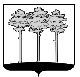 ГОРОДСКАЯ  ДУМА  ГОРОДА  ДИМИТРОВГРАДАУльяновской областиР Е Ш Е Н И Ег.Димитровград   30  июля  2014  года                                                                      №  15/168  .                                    О внесении изменений в решение Городской Думыгорода Димитровграда Ульяновской области второго созываот 11.12.2013 №5/48 «Об утверждении бюджета города Димитровграда Ульяновской области на 2014 год и плановый период 2015 и 2016 годов»На основании пункта 2 части 1 статьи 26 Устава муниципального образования «Город Димитровград» Ульяновской области, рассмотрев обращение Главы Администрации города Димитровграда Ульяновской области Ю.Ю.Чибисова от 04.07.2014 №01-19/2644, Городская Дума города Димитровграда Ульяновской области второго созыва решила:1. В связи с перераспределением бюджетных ассигнований, предусмотренных решением Городской Думы города Димитровграда Ульяновской области второго созыва от 11.12.2013 №5/48 «Об утверждении бюджета города Димитровграда Ульяновской области на 2014 год и плановый период 2015 и 2016 годов», направить их на финансирование расходов не обеспеченных в полной мере.2. Внести изменения в решение Городской Думы города Димитровграда Ульяновской области второго созыва от 11.12.2013 №5/48 «Об утверждении бюджета города Димитровграда Ульяновской области на 2014 год и плановый период 2015 и 2016 годов»:2.1. Часть 1 изложить в новой редакции следующего содержания:«1. Утвердить основные характеристики бюджета города Димитровграда Ульяновской области на 2014 год:1.1. Общий объём доходов бюджета города Димитровграда Ульяновской области в сумме 1 770 496,71348 тыс.руб., в том числе безвозмездные поступления от других бюджетов бюджетной системы Российской Федерации в общей сумме 937467,79196 тыс.руб.;1.2. Общий объём расходов бюджета города Димитровграда Ульяновской области в сумме 1 867 444,11627 тыс.руб.;1.3. Дефицит бюджета города Димитровграда Ульяновской области в сумме 96 947,40279 тыс.руб.»;2.2. В части 3 строки:«Установить предельный объём муниципального долга города Димитровграда Ульяновской области:1) на 2014 год в сумме 534 232,76554 тыс. руб.;2) на 2015 год в сумме 591 038,53108 тыс. руб.;3) на 2016 год в сумме 769 432,76554 тыс. руб.»изложить в новой редакции следующего содержания:«Установить предельный объём муниципального долга города Димитровграда Ульяновской области:1) на 2014 год в сумме 534 232,76554 тыс. руб.;2) на 2015 год в сумме 580 693,53108 тыс. руб.;3) на 2016 год в сумме 769 432,76554 тыс. руб.»;2.3. Часть 7 изложить в новой редакции следующего содержания:«7. Утвердить общий объём бюджетных ассигнований на исполнение публичных нормативных обязательств на 2014 год в сумме 66480,98285 тыс.руб., на 2015 год в сумме 65244,75384 тыс.руб., на 2016 год в сумме 68474,06384 тыс.руб.»;2.4. Часть 9 изложить в новой редакции следующего содержания:«9. Администрация города Димитровграда Ульяновской области не вправе принимать в 2014 году решения, приводящие к увеличению численности муниципальных служащих, лиц, занимающих должности, не отнесенные к должностям муниципальной службы, и осуществляющих техническое обеспечение деятельности органов местного самоуправления  и работников муниципальных  казенных учреждений, за исключением муниципального казенного учреждения «Городские дороги» за счет привлечения временных работников, занятых на сезонных работах для организации благоустройства на 20  штатных единиц на период с 10.04.2014 по 30.06.2014, и управления ЗАГС Администрации города на 3 штатные единицы. ».3. Приложение 3 к решению Городской Думы города Димитровграда Ульяновской области второго созыва от 11.12.2013 №5/48 «Об утверждении бюджета города Димитровграда Ульяновской области на 2014 год и плановый период 2015 и 2016 годов», изложить в новой редакции, согласно приложению 1 к настоящему решению.4. Приложение 4 к решению Городской Думы города Димитровграда Ульяновской области второго созыва от 11.12.2013 №5/48 «Об утверждении бюджета города Димитровграда Ульяновской области на 2014 год и плановый период 2015 и 2016 годов», изложить в новой редакции, согласно приложению 2 к настоящему решению.5. Приложение 5 к решению Городской Думы города Димитровграда Ульяновской области второго созыва от 11.12.2013 №5/48 «Об утверждении бюджета города Димитровграда Ульяновской области на 2014 год и плановый период 2015 и 2016 годов», изложить в новой редакции, согласно приложению 3 к настоящему решению.6. Приложение 6 к решению Городской Думы города Димитровграда Ульяновской области второго созыва от 11.12.2013 №5/48 «Об утверждении бюджета города Димитровграда Ульяновской области на 2014 год и плановый период 2015 и 2016 годов», изложить в новой редакции, согласно приложению 4 к настоящему решению.7. Внести изменения в приложение 7 к решению Городской Думы города Димитровграда Ульяновской области второго созыва от 11.12.2013 №5/48 «Об утверждении бюджета города Димитровграда Ульяновской области на 2014 год и плановый период 2015 и 2016 годов», согласно приложению 5 к настоящему решению.8. Внести изменения в приложение 8 к решению Городской Думы города Димитровграда Ульяновской области второго созыва от 11.12.2013 №5/48 «Об утверждении бюджета города Димитровграда Ульяновской области на 2014 год и плановый период 2015 и 2016 годов», согласно приложению 6 к настоящему решению.9. Приложение 9 к решению Городской Думы города Димитровграда Ульяновской области второго созыва от 11.12.2013 №5/48 «Об утверждении бюджета города Димитровграда Ульяновской области на 2014 год и плановый период 2015 и 2016 годов», изложить в новой редакции, согласно приложению 7 к настоящему решению.10. Внести изменения в приложение 10 к решению Городской Думы города Димитровграда Ульяновской области первого созыва от 11.12.2013 №5/48 «Об утверждении бюджета города Димитровграда Ульяновской области на 2014 год и плановый период 2015 и 2016 годов»:10.1. Строку:«» изложить в новой редакции следующего содержания:«».11. Приложение 11 к решению Городской Думы города Димитровграда Ульяновской области второго созыва от 11.12.2013 №5/48 «Об утверждении бюджета города Димитровграда Ульяновской области на 2014 год и плановый период 2015 и 2016 годов», изложить в новой редакции, согласно приложению 8 к настоящему решению.12. Внести изменения в приложение 12 к решению Городской Думы города Димитровграда Ульяновской области первого созыва от 11.12.2013 №5/48 «Об утверждении бюджета города Димитровграда Ульяновской области на 2014 год и плановый период 2015 и 2016 годов»:12.1. Строки:«» изложить в новой редакции следующего содержания:«».13. Приложение 13 к решению Городской Думы города Димитровграда Ульяновской области второго созыва от 11.12.2013 №5/48 «Об утверждении бюджета города Димитровграда Ульяновской области на 2014 год и плановый период 2015 и 2016 годов», изложить в новой редакции, согласно приложению 9 к настоящему решению.14. Приложение 16 к решению Городской Думы города Димитровграда Ульяновской области второго созыва от 11.12.2013 №5/48 «Об утверждении бюджета города Димитровграда Ульяновской области на 2014 год и плановый период 2015 и 2016 годов», изложить в новой редакции, согласно приложению 10 к настоящему решению.15. Внести изменения в приложение 14 к решению Городской Думы города Димитровграда Ульяновской области первого созыва от 11.12.2013 №5/48 «Об утверждении бюджета города Димитровграда Ульяновской области на 2014 год и плановый период 2015 и 2016 годов»:15.1. Строку:«» изложить в новой редакции следующего содержания:«».16. Установить, что настоящее решение подлежит официальному опубликованию и официальному размещению на сайте Городской Думы города Димитровграда Ульяновской области (www.dumadgrad.ru) не позднее 10 дней со дня его подписания.17. Контроль исполнения настоящего решения возложить на комитет по финансово-экономической политике и городскому хозяйству (Галиуллин). Приложение 1 к решению Городской Думы города Димитровграда Ульяновской области второго созыва от 30.07.2014 №15/168Приложение 2 к решению Городской Думы города Димитровграда Ульяновской области второго созыва от 30.07.2014 №15/168Приложение 3 к решению Городской Думы города Димитровграда Ульяновской области второго созыва от 30.07.2014 №15/168Приложение 4 к решению Городской Думы города Димитровграда Ульяновской области второго созыва от 30.07.2014 №15/168Приложение 5 к решению Городской Думы города Димитровграда Ульяновской области второго созыва от 30.07.2014 №15/168Приложение 6 к решению Городской Думы города Димитровграда Ульяновской области второго созыва от 30.07.2014 №15/168Приложение 7 к решению Городской Думы города Димитровграда Ульяновской области второго созыва от 30.07.2014 №15/168Приложение 8 к решению Городской Думы города Димитровграда Ульяновской области второго созыва от 30.07.2014 №15/168Приложение 9 к решению Городской Думы города Димитровграда Ульяновской области второго созыва от 30.07.2014 №15/168Приложение 10 к решению Городской Думы города Димитровграда Ульяновской области второго созыва от 30.07.2014 №15/168Субвенции бюджетам муниципальных районов и городских округов на осуществление переданных  органам местного самоуправления государственных полномочий по осуществлению обучающимся 10-х и 11-х классов муниципальных образовательных организаций ежемесячных денежных выплат1989,900001989,90000Субвенции бюджетам муниципальных районов и городских округов на осуществление переданных  органам местного самоуправления государственных полномочий по осуществлению обучающимся 10-х (11-х) и 11-х (12-х) классов муниципальных образовательных организаций ежемесячных денежных выплат1989,900001989,9000014Осуществление обучающимся 10-х и 11-х классов муниципальных общеобразовательных организаций ежемесячных денежных выплатИтого1 980,000001 980,0000014Осуществление обучающимся 10-х и 11-х классов муниципальных общеобразовательных организаций ежемесячных денежных выплатМАОУ СОШ № 19 имени И.П. Мытарева141,67539141,6753914Осуществление обучающимся 10-х и 11-х классов муниципальных общеобразовательных организаций ежемесячных денежных выплатГородская гимназия390,47120390,4712014Осуществление обучающимся 10-х и 11-х классов муниципальных общеобразовательных организаций ежемесячных денежных выплатМПЛ  МБОУ349,00524349,0052414Осуществление обучающимся 10-х и 11-х классов муниципальных общеобразовательных организаций ежемесячных денежных выплатМБОУ "педагогический лицей"245,34031245,3403114Осуществление обучающимся 10-х и 11-х классов муниципальных общеобразовательных организаций ежемесячных денежных выплатМБОУ СОШ №1696,7539396,7539314Осуществление обучающимся 10-х и 11-х классов муниципальных общеобразовательных организаций ежемесячных денежных выплатМБОУ СОШ №1793,2984393,2984314Осуществление обучающимся 10-х и 11-х классов муниципальных общеобразовательных организаций ежемесячных денежных выплатМБОУ СОШ №2179,68586179,6858614Осуществление обучающимся 10-х и 11-х классов муниципальных общеобразовательных организаций ежемесячных денежных выплатМБОУ СОШ №2251,8324651,8324614Осуществление обучающимся 10-х и 11-х классов муниципальных общеобразовательных организаций ежемесячных денежных выплатМБОУ СОШ №2372,5654572,5654514Осуществление обучающимся 10-х и 11-х классов муниципальных общеобразовательных организаций ежемесячных денежных выплатМБОУ СОШ №6103,66492103,6649214Осуществление обучающимся 10-х и 11-х классов муниципальных общеобразовательных организаций ежемесячных денежных выплатМБОУ СОШ №9138,21990138,2199014Осуществление обучающимся 10-х и 11-х классов муниципальных общеобразовательных организаций ежемесячных денежных выплат  УЛ МБОУ117,48691117,4869114Осуществление обучающимся 10-х (11-х) и 11-х (12-х) классов муниципальных общеобразовательных организаций ежемесячных денежных выплатИтого1 980,000001 980,0000014Осуществление обучающимся 10-х (11-х) и 11-х (12-х) классов муниципальных общеобразовательных организаций ежемесячных денежных выплатМАОУ СОШ № 19 имени И.П. Мытарева141,67539141,6753914Осуществление обучающимся 10-х (11-х) и 11-х (12-х) классов муниципальных общеобразовательных организаций ежемесячных денежных выплатГородская гимназия390,47120390,4712014Осуществление обучающимся 10-х (11-х) и 11-х (12-х) классов муниципальных общеобразовательных организаций ежемесячных денежных выплатМПЛ  МБОУ349,00524349,0052414Осуществление обучающимся 10-х (11-х) и 11-х (12-х) классов муниципальных общеобразовательных организаций ежемесячных денежных выплатМБОУ "педагогический лицей"245,34031245,3403114Осуществление обучающимся 10-х (11-х) и 11-х (12-х) классов муниципальных общеобразовательных организаций ежемесячных денежных выплатМБОУ СОШ №1696,7539396,7539314Осуществление обучающимся 10-х (11-х) и 11-х (12-х) классов муниципальных общеобразовательных организаций ежемесячных денежных выплатМБОУ СОШ №1793,2984393,2984314Осуществление обучающимся 10-х (11-х) и 11-х (12-х) классов муниципальных общеобразовательных организаций ежемесячных денежных выплатМБОУ СОШ №2179,68586179,6858614Осуществление обучающимся 10-х (11-х) и 11-х (12-х) классов муниципальных общеобразовательных организаций ежемесячных денежных выплатМБОУ СОШ №2251,8324651,8324614Осуществление обучающимся 10-х (11-х) и 11-х (12-х) классов муниципальных общеобразовательных организаций ежемесячных денежных выплатМБОУ СОШ №2372,5654572,5654514Осуществление обучающимся 10-х (11-х) и 11-х (12-х) классов муниципальных общеобразовательных организаций ежемесячных денежных выплатМБОУ СОШ №6103,66492103,6649214Осуществление обучающимся 10-х (11-х) и 11-х (12-х) классов муниципальных общеобразовательных организаций ежемесячных денежных выплатМБОУ СОШ №9138,21990138,2199014Осуществление обучающимся 10-х (11-х) и 11-х (12-х) классов муниципальных общеобразовательных организаций ежемесячных денежных выплат  УЛ МБОУ117,48691117,486912.1.Развитие системы дорожного хозяйства в городе Димитровграде Ульяновской области на 2014-2016 годы50 000,000000,000002.1.Муниципальная программа "Развитие системы дорожного хозяйства в городе Димитровграде Ульяновской области на 2014-2015 годы"50 000,000000,00000Источники внутреннего финансирования дефицита бюджета города Димитровграда  Ульяновской области на 2014 годИсточники внутреннего финансирования дефицита бюджета города Димитровграда  Ульяновской области на 2014 годИсточники внутреннего финансирования дефицита бюджета города Димитровграда  Ульяновской области на 2014 годтыс.руб.КодНаименование показателейСумма01 02 00 00 00 0000 000Кредиты кредитных  организаций  в валюте  Российской Федерации81500,00000 01 02 00 00 00 0000 700Получение кредитов  от  кредитных  организаций  в валюте Российской Федерации242424,00000 01 02 00 00 04 0000 710Получение кредитов от кредитных организаций бюджетами городских округов в валюте Российской Федерации242424,00000 01 02 00 00 00 0000 800Погашение  кредитов, предоставленных кредитными  организациями  в валюте Российской Федерации160924,00000 01 02 00 00 04 0000 810Погашение  бюджетами  городских  округов кредитов  от кредитных  организаций в  валюте Российской Федерации160924,00000 01 05 00 00 00 0000 000Изменение остатков средств  на счетах  по учёту  средств бюджета15447,40279 01 05 00 00 00 0000 500Увеличение остатков средств бюджетов2012920,71348 01 05 02 00 00 0000 500Увеличение прочих остатков  средств бюджетов2012920,71348 01 05 02 01 00 0000 510Увеличение прочих  остатков денежных средств бюджетов 2012920,71348 01 05 02 01 04 0000 510Увеличение прочих  остатков денежных средств бюджетов городских округов2012920,71348 01 05 00 00 00 0000 600Уменьшение остатков средств бюджетов2028368,11627 01 05 02 00 00 0000 600Уменьшение прочих остатков  средств бюджетов2028368,11627 01 05 02 01 00 0000 610Уменьшение прочих  остатков денежных средств бюджетов городских округов2028368,11627 01 05 02 01 04 0000 610Уменьшение прочих  остатков денежных средств бюджетов городских округов2028368,11627ИТОГО 96947,40279Источники внутреннего финансирования дефицита бюджета города Димитровграда  Ульяновской области на 2015 годИсточники внутреннего финансирования дефицита бюджета города Димитровграда  Ульяновской области на 2015 годИсточники внутреннего финансирования дефицита бюджета города Димитровграда  Ульяновской области на 2015 годтыс.руб.КодНаименование показателейСумма01 02 00 00 00 0000 000Кредиты кредитных  организаций  в валюте  Российской Федерации76500,00000 01 02 00 00 00 0000 700Получение кредитов  от  кредитных  организаций  в валюте Российской Федерации207384,76554 01 02 00 00 04 0000 710Получение кредитов от кредитных организаций бюджетами городских округов в валюте Российской Федерации207384,76554 01 02 00 00 00 0000 800Погашение  кредитов, предоставленных кредитными  организациями  в валюте Российской Федерации130884,76554 01 02 00 00 04 0000 810Погашение  бюджетами  городских  округов кредитов  от кредитных  организаций в  валюте Российской Федерации130884,76554 01 05 00 00 00 0000 000Изменение остатков средств  на счетах  по учёту  средств бюджета0,00000 01 05 00 00 00 0000 500Увеличение остатков средств бюджетов1742548,97331 01 05 02 00 00 0000 500Увеличение прочих остатков  средств бюджетов1742548,97331 01 05 02 01 00 0000 510Увеличение прочих  остатков денежных средств бюджетов городских округов1742548,97331 01 05 02 01 04 0000 510Увеличение прочих  остатков денежных средств бюджетов городских округов1742548,97331 01 05 00 00 00 0000 600Уменьшение остатков средств бюджетов1742548,97331 01 05 02 00 00 0000 600Уменьшение прочих остатков  средств бюджетов1742548,97331 01 05 02 01 00 0000 610Уменьшение прочих  остатков денежных средств бюджетов 1742548,97331 01 05 02 01 04 0000 610Уменьшение прочих  остатков денежных средств бюджетов городских округов1742548,97331ИТОГО 76500,00000Источники внутреннего финансирования дефицита бюджета города Димитровграда  Ульяновской области на 2016 годИсточники внутреннего финансирования дефицита бюджета города Димитровграда  Ульяновской области на 2016 годИсточники внутреннего финансирования дефицита бюджета города Димитровграда  Ульяновской области на 2016 годтыс.руб.КодНаименование показателейСумма01 02 00 00 00 0000 000Кредиты кредитных  организаций  в валюте  Российской Федерации81300,00000 01 02 00 00 00 0000 700Получение кредитов  от  кредитных  организаций  в валюте Российской Федерации319624,00000 01 02 00 00 04 0000 710Получение кредитов от кредитных организаций бюджетами городских округов в валюте Российской Федерации319624,00000 01 02 00 00 00 0000 800Погашение  кредитов, предоставленных кредитными  организациями  в валюте Российской Федерации238324,00000 01 02 00 00 04 0000 810Погашение  бюджетами  городских  округов кредитов  от кредитных  организаций в  валюте Российской Федерации238324,00000 01 05 00 00 00 0000 000Изменение остатков средств  на счетах  по учёту  средств бюджета0,00000 01 05 00 00 00 0000 500Увеличение остатков средств бюджетов1994071,26000 01 05 02 00 00 0000 500Увеличение прочих остатков  средств бюджетов1994071,26000 01 05 02 01 00 0000 510Увеличение прочих  остатков денежных средств бюджетов 1994071,26000 01 05 02 01 04 0000 510Увеличение прочих  остатков денежных средств бюджетов городских округов1994071,26000 01 05 00 00 00 0000 600Уменьшение остатков средств бюджетов1994071,26000 01 05 02 00 00 0000 600Уменьшение прочих остатков средств бюджетов1994071,26000 01 05 02 01 00 0000 610Уменьшение прочих  остатков денежных средств бюджетов1994071,26000 01 05 02 01 04 0000 610Уменьшение прочих  остатков денежных средств бюджетов городских округов1994071,26000ИТОГО 81300,00000Распределение бюджетных ассигнований бюджета города Димитровграда Ульяновской области по  разделам, подразделам,  целевым статьям и видам расходов классификации расходов бюджетов Российской Федерации на 2014 годРаспределение бюджетных ассигнований бюджета города Димитровграда Ульяновской области по  разделам, подразделам,  целевым статьям и видам расходов классификации расходов бюджетов Российской Федерации на 2014 годРаспределение бюджетных ассигнований бюджета города Димитровграда Ульяновской области по  разделам, подразделам,  целевым статьям и видам расходов классификации расходов бюджетов Российской Федерации на 2014 годРаспределение бюджетных ассигнований бюджета города Димитровграда Ульяновской области по  разделам, подразделам,  целевым статьям и видам расходов классификации расходов бюджетов Российской Федерации на 2014 годРаспределение бюджетных ассигнований бюджета города Димитровграда Ульяновской области по  разделам, подразделам,  целевым статьям и видам расходов классификации расходов бюджетов Российской Федерации на 2014 годтыс.руб.НаименованиеКФ   СРКЦСРКВРУточненный планОБЩЕГОСУДАРСТВЕННЫЕ ВОПРОСЫ0100224 397,46355Функционирование высшего должностного лица субъекта Российской Федерации и органа местного самоуправления01021 644,43858Руководство и управление в сфере установленных функций органов местного самоуправления города Димитровграда Ульяновской области010200270001 644,43858Глава города Димитровграда Ульяновской области010200270031 644,43858Фонд оплаты труда государственных (муниципальных) органов и взносы по обязательному социальному страхованию010200270031211 620,43858Иные выплаты персоналу государственных (муниципальных) органов, за исключением фонда оплаты труда0102002700312224,00000Функционирование законодательных (представительных) органов государственной власти и представительных органов муниципальных образований010320 231,39482Руководство и управление в сфере установленных функций органов местного самоуправления города Димитровграда Ульяновской области0103002700020 231,39482Центральный аппарат0103002700415 628,50626Фонд оплаты труда государственных (муниципальных) органов и взносы по обязательному социальному страхованию0103002700412111 595,03615Иные выплаты персоналу государственных (муниципальных) органов, за исключением фонда оплаты труда01030027004122219,65475Закупка товаров, работ, услуг в сфере информационно-коммуникационных технологий01030027004242422,26636Прочая закупка товаров, работ и услуг для обеспечения государственных (муниципальных) нужд010300270042443 376,74900Уплата прочих налогов, сборов и иных платежей0103002700485214,80000Депутаты Городской Дума города Димитровграда Ульяновской области010300270124 602,88856Иные выплаты персоналу государственных (муниципальных) органов, за исключением фонда оплаты труда010300270121224 602,88856Функционирование Правительства Российской Федерации, высших исполнительных органов государственной власти субъектов Российской Федерации, местных администраций010440 634,38048Руководство и управление в сфере установленных функций органов местного самоуправления города Димитровграда Ульяновской области0104002700040 634,38048Центральный аппарат0104002700439 181,33796Фонд оплаты труда государственных (муниципальных) органов и взносы по обязательному социальному страхованию0104002700412137 805,52623Иные выплаты персоналу государственных (муниципальных) органов, за исключением фонда оплаты труда01040027004122273,72872Закупка товаров, работ, услуг в сфере информационно-коммуникационных технологий01040027004242265,09906Прочая закупка товаров, работ и услуг для обеспечения государственных (муниципальных) нужд01040027004244157,11179Исполнение судебных актов Российской Федерации и мировых соглашений по возмещению вреда, причиненного в результате незаконных действий (бездействия) органов государственной власти (государственных органов), органов местного самоуправления либо должностных лиц этих органов, а также в результате деятельности казенных учреждений01040027004831650,71156Уплата прочих налогов, сборов и иных платежей0104002700485229,16060Глава Администрации города Димитровграда Ульяновской области010400270081 453,04252Фонд оплаты труда государственных (муниципальных) органов и взносы по обязательному социальному страхованию010400270081211 453,04252Обеспечение деятельности финансовых, налоговых и таможенных органов и органов финансового (финансово-бюджетного) надзора010610 870,33863Руководство и управление в сфере установленных функций органов местного самоуправления города Димитровграда Ульяновской области0106002700010 870,33863Центральный аппарат0106002700410 870,33863Фонд оплаты труда государственных (муниципальных) органов и взносы по обязательному социальному страхованию0106002700412110 043,88309Иные выплаты персоналу государственных (муниципальных) органов, за исключением фонда оплаты труда010600270041221,80000Закупка товаров, работ, услуг в сфере информационно-коммуникационных технологий01060027004242593,30122Прочая закупка товаров, работ и услуг для обеспечения государственных (муниципальных) нужд01060027004244231,35432Резервные фонды01114 010,00000Резервные фонды города Димитровграда Ульяновской области011107070004 010,00000Резервный фонд Администрации города Димитровграда Ульяновской области011107070054 010,00000Резервные средства011107070058704 010,00000Другие общегосударственные вопросы0113147 006,91104Руководство и управление в сфере установленных функций органов местного самоуправления города Димитровграда Ульяновской области0113002700051 977,85280Центральный аппарат0113002700420 907,92840Фонд оплаты труда государственных (муниципальных) органов и взносы по обязательному социальному страхованию0113002700412119 604,64793Иные выплаты персоналу государственных (муниципальных) органов, за исключением фонда оплаты труда0113002700412266,58685Закупка товаров, работ, услуг в сфере информационно-коммуникационных технологий01130027004242560,85677Прочая закупка товаров, работ и услуг для обеспечения государственных (муниципальных) нужд01130027004244660,13705Уплата прочих налогов, сборов и иных платежей011300270048527,69980Специальные расходы011300270048808,00000Обеспечение приватизации и проведение предпродажной подготовки объектов приватизации01130027029377,56530Прочая закупка товаров, работ и услуг для обеспечения государственных (муниципальных) нужд01130027029244377,56530Обеспечение деятельности казенных учреждений0113002709930 692,35910Фонд оплаты труда казенных учреждений и взносы по обязательному социальному страхованию0113002709911125 782,96198Иные выплаты персоналу казенных учреждений, за исключением фонда оплаты труда0113002709911282,99600Закупка товаров, работ, услуг в сфере информационно-коммуникационных технологий011300270992422 027,81331Прочая закупка товаров, работ и услуг для обеспечения государственных (муниципальных) нужд011300270992442 420,92794Пособия, компенсации, меры социальной поддержки по публичным нормативным обязательствам01130027099321134,27853Уплата налога на имущество организаций и земельного налога01130027099851216,29200Уплата прочих налогов, сборов и иных платежей0113002709985227,08934Реализация государственной политики в области приватизации и управления муниципальной собственностью города Димитровграда Ульяновской области011309070001 354,14510Оценка недвижимости, признание прав и регулирование отношений по муниципальной собственности города Димитровграда Ульяновской области011309070021 354,14510Прочая закупка товаров, работ и услуг для обеспечения государственных (муниципальных) нужд01130907002244369,82872Исполнение судебных актов Российской Федерации и мировых соглашений по возмещению вреда, причиненного в результате незаконных действий (бездействия) органов государственной власти (государственных органов), органов местного самоуправления либо должностных лиц этих органов, а также в результате деятельности казенных учреждений0113090700283199,22045Уплата прочих налогов, сборов и иных платежей01130907002852885,09593Реализация государственных функций, связанных с общегосударственным управлением города Димитровграда Ульяновской области01130927000658,21841Субсидии некоммерческим организациям01130927100220,26400Субсидии на финансирование Некоммерческой организации - фонда01130927101220,26400Субсидии некоммерческим организациям (за исключением государственных (муниципальных) учреждений)01130927101630220,26400Выполнение других обязательств города Димитровграда Ульяновской области01130927300437,95441Прочие выплаты по обязательствам города Димитровграда Ульяновской области01130927305437,95441Исполнение судебных актов Российской Федерации и мировых соглашений по возмещению вреда, причиненного в результате незаконных действий (бездействия) органов государственной власти (государственных органов), органов местного самоуправления либо должностных лиц этих органов, а также в результате деятельности казенных учреждений011309273058318,75441Уплата прочих налогов, сборов и иных платежей01130927305852429,20000Учреждения по обеспечению хозяйственного обслуживания города Димитровграда Ульяновской области0113093700045 507,63327Обеспечение деятельности казенных учреждений0113093709945 507,63327Фонд оплаты труда казенных учреждений и взносы по обязательному социальному страхованию0113093709911118 578,57826Иные выплаты персоналу казенных учреждений, за исключением фонда оплаты труда011309370991129,37667Закупка товаров, работ, услуг в сфере информационно-коммуникационных технологий011309370992422 766,03397Прочая закупка товаров, работ и услуг для обеспечения государственных (муниципальных) нужд0113093709924423 969,35489Исполнение судебных актов Российской Федерации и мировых соглашений по возмещению вреда, причиненного в результате незаконных действий (бездействия) органов государственной власти (государственных органов), органов местного самоуправления либо должностных лиц этих органов, а также в результате деятельности казенных учреждений0113093709983170,00000Уплата прочих налогов, сборов и иных платежей01130937099852114,28948Осуществление отдельных полномочий Российской Федерации органами государственной власти Ульяновской области в области охраны здоровья граждан, контролю качества образования, охраны объектов культурного наследия, использования охотничьих ресурсов, регистрации актов гражданского состояния и других полномочий011329600006 262,10000Осуществление переданных органам государственной власти субъектов Российской Федерации в соответствии с пунктом 1 статьи 4 Федерального закона «Об актах гражданского состояния» полномочий Российской Федерации на государственную регистрацию актов гражданского состояния011329659306 262,10000Фонд оплаты труда государственных (муниципальных) органов и взносы по обязательному социальному страхованию011329659301214 530,98485Иные выплаты персоналу государственных (муниципальных) органов, за исключением фонда оплаты труда0113296593012233,28855Закупка товаров, работ, услуг в сфере информационно-коммуникационных технологий01132965930242446,27044Прочая закупка товаров, работ и услуг для обеспечения государственных (муниципальных) нужд011329659302441 251,55616Учреждения культуры и мероприятия в сфере культуры и кинематографии города Димитровграда Ульяновской области011344070002 601,40579Обеспечение деятельности казенных учреждений011344070992 601,40579Фонд оплаты труда казенных учреждений и взносы по обязательному социальному страхованию011344070991112 066,02959Иные выплаты персоналу казенных учреждений, за исключением фонда оплаты труда011344070991122,58720Закупка товаров, работ, услуг в сфере информационно-коммуникационных технологий0113440709924270,93968Прочая закупка товаров, работ и услуг для обеспечения государственных (муниципальных) нужд01134407099244456,68932Уплата прочих налогов, сборов и иных платежей011344070998525,16000Финансовое обеспечение расходных обязательств муниципальных образований, возникающих при выполнении государственных полномочий субъектов Российской Федерации, переданных для осуществления органам местного самоуправления в установленном порядке011352100002 016,72000Организация и обеспечение деятельности муниципальных комиссий по делам несовершеннолетних и защите их прав в Ульяновской области011352103001 829,60000Фонд оплаты труда государственных (муниципальных) органов и взносы по обязательному социальному страхованию011352103001211 744,44498Закупка товаров, работ, услуг в сфере информационно-коммуникационных технологий0113521030024255,77352Прочая закупка товаров, работ и услуг для обеспечения государственных (муниципальных) нужд0113521030024429,38150Хранение, комплектование, учёт и использование архивных документов, относящихся к государственной собственности Ульяновской области и находящихся на территории муниципальных образований Ульяновской области01135210700167,40000Фонд оплаты труда казенных учреждений и взносы по обязательному социальному страхованию01135210700111167,40000Определение перечня должностных лиц органов местного самоуправления, уполномоченных составлять протоколы об отдельных административных правонарушениях, предусмотренных Кодексом Ульяновской области об административных правонарушениях0113521140011,52000Фонд оплаты труда государственных (муниципальных) органов и взносы по обязательному социальному страхованию0113521140012111,52000Проведение на территории Ульяновской области публичных мероприятий011352121008,20000Фонд оплаты труда и страховые взносы011352121001211,80000Прочая закупка товаров, работ и услуг для обеспечения государственных (муниципальных) нужд011352121002446,40000Реализация мероприятий по развитию муниципального образования "город Димитровград"0113650000034 111,91100Прочая закупка товаров, работ и услуг для обеспечения государственных (муниципальных) нужд0113650000024434 111,91100Целевые программы муниципальных образований01137950000393,10667Городская целевая программа "Развитие информационного общества в городе Димитровграде Ульяновской области на 2013-2015 годы"01137950585393,10667Закупка товаров, работ, услуг в сфере информационно-коммуникационных технологий01137950585242393,10667Муниципальные программы города Димитровграда Ульяновской области011379570002 123,81800Муниципальная программа "Здоровый город"01137957503603,10000Иные выплаты персоналу государственных (муниципальных) органов, за исключением фонда оплаты труда0113795750312270,20000Прочая закупка товаров, работ и услуг для обеспечения государственных (муниципальных) нужд01137957503244399,40000Уплата прочих налогов, сборов и иных платежей011379575038529,00000Взносы в международные организации01137957503862124,50000Муниципальная программа "Развитие информационного общества в городе Димитровграде Ульяновской области"011379575191 356,21800Закупка товаров, работ, услуг в сфере информационно-коммуникационных технологий011379575192421 356,21800Муниципальная программа "Противодействие коррупции в городе Димитровграде Ульяновской области"01137957524164,50000Прочая закупка товаров, работ и услуг для обеспечения государственных (муниципальных) нужд01137957524244164,50000НАЦИОНАЛЬНАЯ БЕЗОПАСНОСТЬ И ПРАВООХРАНИТЕЛЬНАЯ ДЕЯТЕЛЬНОСТЬ030026 234,93305Защита населения и территории от чрезвычайных ситуаций природного и техногенного характера, гражданская оборона030924 627,05805Учреждения в сфере гражданской защиты города Димитровграда города Димитровграда Ульяновской области0309202700016 127,05805Функционирование органов в сфере гражданской защиты города Димитровграда0309202706716 127,05805Фонд оплаты труда казенных учреждений и взносы по обязательному социальному страхованию0309202706711113 050,61268Иные выплаты персоналу казенных учреждений, за исключением фонда оплаты труда030920270671120,60000Закупка товаров, работ, услуг в сфере информационно-коммуникационных технологий03092027067242958,03808Прочая закупка товаров, работ и услуг для обеспечения государственных (муниципальных) нужд030920270672442 091,67412Исполнение судебных актов Российской Федерации и мировых соглашений по возмещению вреда, причиненного в результате незаконных действий (бездействия) органов государственной власти (государственных органов), органов местного самоуправления либо должностных лиц этих органов, а также в результате деятельности казенных учреждений030920270678315,10172Уплата налога на имущество организаций и земельного налога030920270678516,28000Уплата прочих налогов, сборов и иных платежей0309202706785214,75145Реализация мероприятий по развитию муниципального образования "город Димитровград"030965000008 500,00000Закупка товаров, работ, услуг в сфере информационно-коммуникационных технологий030965000002428 500,00000Другие вопросы в области национальной безопасности и правоохранительной деятельности03141 607,87500Муниципальные программы города Димитровграда Ульяновской области031479570001 607,87500Муниципальная программа "Обеспечение правопорядка и безопасности жизнедеятельности на территории города Димитровграда Ульяновской области на 2014-2018 годы"031479575261 607,87500Прочая закупка товаров, работ и услуг для обеспечения государственных (муниципальных) нужд031479575262441 607,87500НАЦИОНАЛЬНАЯ ЭКОНОМИКА0400120 407,66381Общеэкономические вопросы0401400,00000Муниципальные программы города Димитровграда Ульяновской области04017957000400,00000Муниципальная программа "Формирование благоприятного инвестиционного климата в городе Димитровграде Ульяновской области на 2014-2018 годы"04017957513400,00000Прочая закупка товаров, работ и услуг для обеспечения государственных (муниципальных) нужд04017957513244400,00000Дорожное хозяйство (дорожные фонды)0409111 841,16185Погашение кредиторской задолженности по капитальному ремонту и ремонту дворовых территорий многоквартирных домов, проездов к дворовым территориям многоквартирных домов населённых пунктов040952800004 989,06620Прочая закупка товаров, работ и услуг для обеспечения государственных (муниципальных) нужд040952800002444 989,06620Благоустройство города Димитровграда Ульяновской области040960070008 073,94213Строительство и содержание автомобильных дорог и инженерных сооружений на них в границах городских округов в рамках благоустройства040960072008 073,94213Прочая закупка товаров, работ и услуг для обеспечения государственных (муниципальных) нужд040960072002448 073,94213Реализация мероприятий по развитию муниципального образования "город Димитровград"0409650000012 911,97396Прочая закупка товаров, работ и услуг для обеспечения государственных (муниципальных) нужд0409650000024412 911,97396Целевые программы муниципальных образований040979500001 661,16595Городская целевая программа "Ремонт внутриквартальных дорог, тротуаров и проездов к дворовым территориям города Димитровграда Ульяновской области на 2013 год"040979505961 661,16595Прочая закупка товаров, работ и услуг для обеспечения государственных (муниципальных) нужд040979505962441 661,16595Муниципальные программы города Димитровграда Ульяновской области0409795700026 577,81584Муниципальная программа "Обеспечение инженерной инфраструктурой земельных участков, предоставляемых многодетным семьям для индивидуального жилищного строительства в городе Димитровграде Ульяновской области на 2014-2018 годы"04097957507885,79307Бюджетные инвестиции в объекты капитального строительства государственной (муниципальной) собственности04097957507414885,79307Муниципальная программа "Строительство улиц и автодорог в городе Димитровграде Ульяновской области"040979575115 414,60000Бюджетные инвестиции в объекты капитального строительства государственной (муниципальной) собственности040979575114145 414,60000Муниципальная программа "Развитие инженерной инфраструктуры города Димитровграда Ульяновской области на 2014-2018 годы"04097957518461,58872Бюджетные инвестиции в объекты капитального строительства государственной (муниципальной) собственности04097957518414461,58872Муниципальная программа "Развитие системы дорожного хозяйства в городе Димитровграде Ульяновской области на 2014-2015 годы"0409795752319 815,83405Прочая закупка товаров, работ и услуг для обеспечения государственных (муниципальных) нужд0409795752324419 815,83405Государственная программа Ульяновской области «Развитие транспортной системы Ульяновской области» на 2014-2018 годы0409920000057 627,19777Подпрограмма «Развитие системы дорожного хозяйства Ульяновской области в 2014-2016 годах» государственной программы Ульяновской области «Развитие транспортной системы Ульяновской области» на 2014-2018 годы0409921000057 627,19777Мероприятия по развитию системы дорожного хозяйства  Ульяновской области0409921261057 627,19777Прочая закупка товаров, работ и услуг для обеспечения государственных (муниципальных) нужд0409921261024457 627,19777Другие вопросы в области национальной экономики04128 166,50196Мероприятия в области строительства,  архитектуры и градостроительства города Димитровграда Ульяновской области041233870003 642,48279Прочая закупка товаров, работ и услуг для обеспечения государственных (муниципальных) нужд041233870002443 642,48279Реализация государственных функций в области национальной экономики города Димитровграда Ульяновской области041234070001 904,01917Мероприятия по землеустройству и землепользованию041234073001 904,01917Мероприятия по землеустройству и землепользованию города Димитровграда Ульяновской области041234073011 904,01917Закупка товаров, работ, услуг в сфере информационно-коммуникационных технологий04123407301242300,00000Прочая закупка товаров, работ и услуг для обеспечения государственных (муниципальных) нужд041234073012441 604,01917Муниципальные программы города Димитровграда Ульяновской области041279570002 620,00000Муниципальная программа "Развитие туризма в городе Димитровграде Ульяновской области на 2014-2018 годы"04127957505220,00000Прочая закупка товаров, работ и услуг для обеспечения государственных (муниципальных) нужд04127957505244220,00000Муниципальная программа "Развитие малого и среднего предпринимательства в городе Димитровграде Ульяновской области"041279575102 400,00000Субсидии некоммерческим организациям (за исключением муниципальных учреждений)041279575106301 500,00000Субсидии юридическим лицам (кроме муниципальных учреждений) и физическим лицам-производителям товаров, работ, услуг04127957510810900,00000ЖИЛИЩНО-КОММУНАЛЬНОЕ ХОЗЯЙСТВО0500184 553,79613Жилищное хозяйство05013 564,81000Обеспечение мероприятий по капитальному ремонту  многоквартирных домов и переселению граждан из аварийного жилищного фонда050109800001 000,00000Обеспечение мероприятий по капитальному ремонту многоквартирных домов  и переселению граждан из аварийного жилищного фонда за счет средств бюджетов050109802001 000,00000Обеспечение мероприятий по переселению граждан из аварийного жилищного фонда050109802021 000,00000Бюджетные инвестиции на приобретение объектов недвижимого имущества в государственную (муниципальную) собственность050109802024121 000,00000Поддержка жилищного хозяйства города Димитровграда Ульяновской области050136070001 064,81000Мероприятия в области жилищного хозяйства050136070011 064,81000Закупка товаров, работ, услуг в целях капитального ремонта государственного (муниципального) имущества050136070012431 064,81000Муниципальные программы города Димитровграда Ульяновской области050179570001 500,00000Муниципальная программа "Комфортные условия проживания населения города Димитровграда Ульяновской области на 2014-2018 годы"050179575061 500,00000Субсидии юридическим лицам (кроме муниципальных учреждений) и физическим лицам-производителям товаров, работ, услуг050179575068101 500,00000Коммунальное хозяйство050210 462,43333Поддержка коммунального хозяйства города Димитровграда Ульяновской области050237070001 532,40000Мероприятия в области коммунального хозяйства050237070011 532,40000Прочая закупка товаров, работ и услуг для обеспечения государственных (муниципальных) нужд050237070012441 000,00000Субсидии юридическим лицам (кроме муниципальных учреждений) и физическим лицам-производителям товаров, работ, услуг05023707001810532,40000Муниципальные программы города Димитровграда Ульяновской области050279570008 930,03333Муниципальная программа "Обеспечение инженерной инфраструктурой земельных участков, предоставляемых многодетным семьям для индивидуального жилищного строительства в городе Димитровграде на 2014-2018 годы"050279575075 000,00584Бюджетные инвестиции в объекты капитального строительства государственной (муниципальной) собственности050279575074145 000,00584Муниципальная программа "Реконструкция и модернизация инженерных систем и объектов жилищно-коммунального хозяйства города Димитровграда Ульяновской области на 2014-2018 годы"050279575091 000,00000Бюджетные инвестиции в объекты капитального строительства государственной (муниципальной) собственности050279575094141 000,00000Муниципальная программа "Энергосбережение и повышение энергетической эффективности в городе Димитровграде Ульяновской области на 2014-2018 годы"050279575121 300,00000Прочая закупка товаров, работ и услуг для обеспечения государственных (муниципальных) нужд050279575122441 300,00000Муниципальная программа "Развитие инженерной инфраструктуры города Димитровграда Ульяновской области на 2014-2018 годы"050279575181 630,02749Бюджетные инвестиции в объекты капитального строительства государственной (муниципальной) собственности050279575184141 630,02749Благоустройство050375 084,22389Финансовое обеспечение расходных обязательств муниципальных образований, возникающих при выполнении государственных полномочий субъектов Российской Федерации, переданных для осуществления органам местного самоуправления в установленном порядке050352100001 336,30000Мероприятия в сфере организации отлова безнадзорных домашних животных050352122001 336,30000Прочая закупка товаров, работ и услуг для обеспечения государственных (муниципальных) нужд050352122002441 336,30000Благоустройство города Димитровграда Ульяновской области0503600700065 952,09169Уличное освещение0503600710044 520,86765Прочая закупка товаров, работ и услуг для обеспечения государственных (муниципальных) нужд0503600710024444 520,86765Озеленение050360073005 494,55815Прочая закупка товаров, работ и услуг для обеспечения государственных (муниципальных) нужд050360073002445 494,55815Организация и содержание мест захоронения05036007400404,99445Прочая закупка товаров, работ и услуг для обеспечения государственных (муниципальных) нужд05036007400244404,99445Прочие мероприятия по благоустройству городских округов0503600750015 531,67144Прочая закупка товаров, работ и услуг для обеспечения государственных (муниципальных) нужд0503600750024415 531,67144Реализация мероприятий по развитию муниципального образования "город Димитровград"050365000005 695,83220Прочая закупка товаров, работ и услуг для обеспечения государственных (муниципальных) нужд050365000002445 695,83220Муниципальные программы города Димитровграда Ульяновской области050379570002 100,00000Муниципальная программа "Создание комфортной среды и улучшение архитектурного облика города Димитровграда Ульяновской области"050379575172 100,00000Прочая закупка товаров, работ и услуг для обеспечения государственных (муниципальных) нужд050379575172442 100,00000Другие вопросы в области жилищно-коммунального хозяйства050595 442,32891Руководство и управление в сфере установленных функций органов местного самоуправления города Димитровграда Ульяновской области0505002700095 236,97403Центральный аппарат0505002700411 342,70071Фонд оплаты труда государственных (муниципальных) органов и взносы по обязательному социальному страхованию0505002700412110 597,14496Иные выплаты персоналу государственных (муниципальных) органов, за исключением фонда оплаты труда0505002700412219,96580Закупка товаров, работ, услуг в сфере информационно-коммуникационных технологий05050027004242357,50958Прочая закупка товаров, работ и услуг для обеспечения государственных (муниципальных) нужд05050027004244258,14737Исполнение судебных актов Российской Федерации и мировых соглашений по возмещению вреда, причиненного в результате незаконных действий (бездействия) органов государственной власти (государственных органов), органов местного самоуправления либо должностных лиц этих органов, а также в результате деятельности казенных учреждений05050027004831100,00000Уплата прочих налогов, сборов и иных платежей050500270048529,93300Обеспечение деятельности казенных учреждений0505002709983 894,27332Фонд оплаты труда казенных учреждений и взносы по обязательному социальному страхованию0505002709911147 150,69489Иные выплаты персоналу казенных учреждений, за исключением фонда оплаты труда0505002709911211,35708Закупка товаров, работ, услуг в сфере информационно-коммуникационных технологий05050027099242775,87772Прочая закупка товаров, работ и услуг для обеспечения государственных (муниципальных) нужд0505002709924435 574,30434Исполнение судебных актов Российской Федерации и мировых соглашений по возмещению вреда, причиненного в результате незаконных действий (бездействия) органов государственной власти (государственных органов), органов местного самоуправления либо должностных лиц этих органов, а также в результате деятельности казенных учреждений050500270998318,76600Уплата прочих налогов, сборов и иных платежей05050027099852373,27329Мероприятия в области жилищно-коммунального хозяйства города Димитровграда Ульяновской области05053807000190,35488Прочие мероприятия в области жилищно-коммунального хозяйства05053807001190,35488Прочая закупка товаров, работ и услуг для обеспечения государственных (муниципальных) нужд05053807001244190,35488Финансовое обеспечение расходных обязательств муниципальных образований, возникающих при выполнении государственных полномочий субъектов Российской Федерации, переданных для осуществления органам местного самоуправления в установленном порядке0505521000015,00000Финансовое обеспечение установления нормативов потребления населением твёрдого топлива0505521200015,00000Фонд оплаты труда государственных (муниципальных) органов и взносы по обязательному социальному страхованию0505521200012115,00000ОХРАНА ОКРУЖАЮЩЕЙ СРЕДЫ06005 163,01835Охрана объектов растительного и животного мира и среды их обитания06035 163,01835Состояние окружающей среды и природопользования города Димитровграда Ульяновской области060341070001 704,79470Природоохранные мероприятия060341070011 704,79470Прочая закупка товаров, работ и услуг для обеспечения государственных (муниципальных) нужд060341070012441 704,79470Природоохранные учреждения города Димитровграда Ульяновской области060341170002 708,22365Обеспечение деятельности казенных учреждений060341170992 708,22365Фонд оплаты труда казенных учреждений и взносы по обязательному социальному страхованию060341170991112 378,14694Закупка товаров, работ, услуг в сфере информационно-коммуникационных технологий06034117099242112,63971Прочая закупка товаров, работ и услуг для обеспечения государственных (муниципальных) нужд06034117099244214,81900Уплата прочих налогов, сборов и иных платежей060341170998522,61800Муниципальные программы города Димитровграда Ульяновской области06037957000750,00000Муниципальная программа "Охрана окружающей среды в городе Димитровграде Ульяновской области на 2014-2020 годы"06037957515750,00000Прочая закупка товаров, работ и услуг для муниципальных нужд06037957515244750,00000ОБРАЗОВАНИЕ07001 052 350,37039Дошкольное образование0701378 604,22248Детские дошкольные учреждения города Димитровграда Ульяновской области0701420700095 103,36881Субсидии Муниципальным бюджетным детским дошкольным учреждениям0701420709895 103,36881Субсидии бюджетным учреждениям на финансовое обеспечение государственного (муниципального) задания на оказание государственных (муниципальных) услуг (выполнение работ)0701420709861192 939,16001Субсидии бюджетным учреждениям на иные цели070142070986122 164,20880Мероприятия в области образования07014360000205 355,10000Модернизация региональных систем дошкольного образования0701436505953 071,00000Бюджетные инвестиции в объекты капитального строительства государственной (муниципальной) собственности0701436505941451 841,90000Субсидии бюджетным учреждениям на иные цели070143650596121 229,10000Обеспечение государственных гарантий реализации прав на получение общедоступного и бесплатного дошкольного образования в муниципальных дошкольных образовательных организациях07014369700152 284,10000Субсидии бюджетным учреждениям на финансовое обеспечение государственного (муниципального) задания на оказание государственных (муниципальных) услуг (выполнение работ)07014369700611152 284,10000Софинансирование расходных обязательств, возникающих при выполнении полномочий органов местного самоуправления по вопросам местного значения0701518000053 098,09664Выплата заработной платы с начислениями работникам муниципальных учреждений (за исключением органов местного самоуправления) муниципальных образований, оплата коммунальных услуг и приобретение твёрдого топлива (уголь, дрова) муниципальными учреждениями (за исключением органов местного самоуправления) (включая погашение кредиторской задолженности) муниципальных образований Ульяновской области0701518060053 098,09664Субсидии бюджетным учреждениям на финансовое обеспечение муниципального задания на оказание муниципальных услуг (выполнение работ)0701518060061153 098,09664Финансовое обеспечение расходных обязательств муниципальных образований, возникающих при выполнении государственных полномочий субъектов Российской Федерации, переданных для осуществления органам местного самоуправления в установленном порядке07015210000645,08900Организация и обеспечение получения педагогическими работниками муниципальных образовательных организаций не реже чем один раз в три года дополнительного профессионального образования по профилю педагогической деятельности за счёт бюджетных ассигнований областного бюджета Ульяновской области07015211700645,08900Субсидии бюджетным учреждениям на иные цели07015211700612645,08900Реализация мероприятий по развитию муниципального образования "город Димитровград"070165000008 064,86453Субсидии бюджетным учреждениям на иные цели070165000006128 064,86453Муниципальные программы города Димитровграда Ульяновской области0701795700016 337,70350Муниципальная программа "Развитие и модернизация образования в городе Димитровграде Ульяновской области"0701795751615 337,70350Бюджетные инвестиции в объекты капитального строительства государственной (муниципальной) собственности070179575164148 770,30950Субсидии бюджетным учреждениям на иные цели070179575166126 567,39400Муниципальная программа "Обеспечение доступности приоритетных объектов и услуг в приоритетных сферах жизнедеятельности для инвалидов и других маломобильных групп населения города Димитровграда Ульяновской области"070179575201 000,00000Субсидии бюджетным учреждениям на иные цели070179575206121 000,00000Общее образование0702634 389,75716Средства на реализацию пилотных инновационных территориальных кластеров070230900005 545,95599Мероприятия, предусмотренные программами развития пилотных инновационных территориальных кластеров070230950635 545,95599Субсидии бюджетным учреждениям на иные цели070230950636125 545,95599Школы – детские сады, школы начальные, неполные средние и средние города Димитровграда Ульяновской области07024217000103 120,47937Субсидии Муниципальным автономным образовательным учреждениям0702421709712 759,27594Субсидии автономным учреждениям на финансовое обеспечение государственного (муниципального) задания на оказание государственных (муниципальных) услуг (выполнение работ)070242170976218 968,93088Субсидии автономным учреждениям на иные цели070242170976223 790,34506Субсидии Муниципальным бюджетным образовательным учреждениям0702421709890 361,20343Субсидии бюджетным учреждениям на финансовое обеспечение государственного (муниципального) задания на оказание государственных (муниципальных) услуг (выполнение работ)0702421709861188 522,30008Субсидии бюджетным учреждениям на иные цели070242170986121 838,90335Учреждения по внешкольной работе с детьми города Димитровграда Ульяновской области07024237000109 872,15155Субсидии Муниципальным бюджетным учреждениям по внешкольной работе с детьми07024237098109 872,15155Субсидии бюджетным учреждениям на финансовое обеспечение государственного (муниципального) задания на оказание государственных (муниципальных) услуг (выполнение работ)07024237098611104 553,56367Субсидии бюджетным учреждениям на иные цели070242370986125 318,58788Мероприятия по проведению оздоровительной кампании детей070243200006 515,35000Организация и обеспечение отдыха детей, обучающихся в общеобразовательных организациях, за исключением детей-сирот и детей, оставшихся без попечения родителей, находящихся в образовательных организациях для детей-сирот и детей, оставшихся без попечения родителей, и детей, находящихся в трудной жизненной ситуации, в детских оздоровительных лагерях с дневным пребыванием070243211006 515,35000Субсидии бюджетным учреждениям на иные цели070243211006125 879,51620Субсидии автономным учреждениям на иные цели07024321100622635,83380Мероприятия в области образования07024360000332 429,50000Обеспечение государственных гарантий реализации прав на получение общедоступного и бесплатного дошкольного, начального общего, основного общего, среднего общего образования, а также обеспечение дополнительного образования в муниципальных общеобразовательных организациях07024369500332 429,50000Субсидии бюджетным учреждениям на финансовое обеспечение государственного (муниципального) задания на оказание государственных (муниципальных) услуг (выполнение работ)07024369500611303 060,93320Субсидии автономным учреждениям на финансовое обеспечение государственного (муниципального) задания на оказание государственных (муниципальных) услуг (выполнение работ)0702436950062129 368,56680Софинансирование расходных обязательств, возникающих при выполнении полномочий органов местного самоуправления по вопросам местного значения0702518000042 864,10336Выплата заработной платы с начислениями работникам муниципальных учреждений (за исключением органов местного самоуправления) муниципальных образований, оплата коммунальных услуг и приобретение твёрдого топлива (уголь, дрова) муниципальными учреждениями (за исключением органов местного самоуправления) (включая погашение кредиторской задолженности) муниципальных образований Ульяновской области0702518060042 864,10336Субсидии бюджетным учреждениям на финансовое обеспечение государственного (муниципального) задания на оказание государственных (муниципальных) услуг (выполнение работ)0702518060061142 864,10336Финансовое обеспечение расходных обязательств муниципальных образований, возникающих при выполнении государственных полномочий субъектов Российской Федерации, переданных для осуществления органам местного самоуправления в установленном порядке070252100003 572,86700Предоставление бесплатно специальных учебников и учебных пособий, иной учебной литературы, а также услуг сурдопереводчиков и тифлосурдопереводчиков при получении обучающимися с ограниченными возможностями здоровья образования в муниципальных образовательных организациях070252101001 203,45600Субсидии бюджетным учреждениям на иные цели070252101006121 189,08000Субсидии автономным учреждениям на иные цели0702521010062214,37600Осуществление обучающимся 10-х и 11-х классов муниципальных общеобразовательных организаций ежемесячных денежных выплат07025211600914,00000Субсидии бюджетным учреждениям на иные цели07025211600612860,00000Субсидии автономным учреждениям на иные цели0702521160062254,00000Организация и обеспечение получения педагогическими работниками муниципальных образовательных организаций не реже чем один раз в три года дополнительного профессионального образования по профилю педагогической деятельности за счёт бюджетных ассигнований областного бюджета Ульяновской области070252117001 030,21100Субсидии бюджетным учреждениям на иные цели07025211700612964,32300Субсидии автономным учреждениям на иные цели0702521170062265,88800Осуществление обучающимся 10-х (11-х) и 11-х (12-х) классов муниципальных общеобразовательных организаций ежемесячных денежных выплат07025212600425,20000Субсидии бюджетным учреждениям на иные цели07025212600612400,46800Субсидии автономным учреждениям на иные цели0702521260062224,73200Реализация мероприятий по развитию муниципального образования "город Димитровград"0702650000029 565,41831Бюджетные инвестиции в объекты капитального строительства государственной (муниципальной) собственности0702650000041415 913,41831Субсидии бюджетным учреждениям на иные цели0702650000061213 652,00000Муниципальные программы города Димитровграда Ульяновской области07027957000903,93158Муниципальная программа "Развитие и модернизация образования в городе Димитровграде Ульяновской области"07027957516399,98600Субсидии бюджетным учреждениям на иные цели07027957516612399,98600Муниципальная программа "Обеспечение доступности приоритетных объектов и услуг в приоритетных сферах жизнедеятельности для инвалидов и других маломобильных групп населения города Димитровграда Ульяновской области"07027957520503,94558Субсидии бюджетным учреждениям на иные цели07027957520612503,94558Молодежная политика и оздоровление детей07075 742,37285Организационно-воспитательная работа с молодежью города Димитровграда Ульяновской области070743170005 502,47285Проведение мероприятий для детей и молодежи070743170011 681,13961Прочая закупка товаров, работ и услуг для обеспечения государственных (муниципальных) нужд070743170012441 681,13961Обеспечение деятельности казенных учреждений070743170993 821,33324Фонд оплаты труда казенных учреждений и взносы по обязательному социальному страхованию070743170991113 422,69346Закупка товаров, работ, услуг в сфере информационно-коммуникационных технологий0707431709924296,24151Прочая закупка товаров, работ и услуг для обеспечения государственных (муниципальных) нужд07074317099244297,26814Уплата прочих налогов, сборов и иных платежей070743170998525,13013Целевые программы муниципальных образований0707795000066,00000Городская целевая программа "Комплексные меры противодействия незаконному обороту наркотических средств и психотропных веществ, профилактики наркомании и реабилитации наркозависимой части населения города Димитровграда" на 2013-2014 годы0707795059466,00000Прочая закупка товаров, работ и услуг для муниципальных нужд0707795059424466,00000Муниципальные программы города Димитровграда Ульяновской области07077957000173,90000Муниципальная программа "Обеспечение правопорядка и безопасности жизнедеятельности на территории города Димитровграда Ульяновской области на 2014-2018 годы"07077957526173,90000Прочая закупка товаров, работ и услуг для обеспечения государственных (муниципальных) нужд07077957526244173,90000Другие вопросы в области образования070933 614,01790Руководство и управление в сфере установленных функций органов местного самоуправления города Димитровграда Ульяновской области070900270003 532,99556Центральный аппарат070900270043 532,99556Фонд оплаты труда государственных (муниципальных) органов и взносы по обязательному социальному страхованию070900270041213 532,99556Мероприятия по проведению оздоровительной кампании детей0709432000065,15000Организация и обеспечение отдыха детей, обучающихся в общеобразовательных организациях, за исключением детей-сирот и детей, оставшихся без попечения родителей, находящихся в образовательных организациях для детей-сирот и детей, оставшихся без попечения родителей, и детей, находящихся в трудной жизненной ситуации, в детских оздоровительных лагерях с дневным пребыванием0709432110065,15000Иные выплаты персоналу государственных (муниципальных) органов, за исключением фонда оплаты труда0709432110012221,67500Закупка товаров, работ, услуг в сфере информационно-коммуникационных технологий0709432110024230,91970Прочая закупка товаров, работ и услуг для обеспечения государственных (муниципальных) нужд0709432110024412,55530Мероприятия в области образования города Димитровграда Ульяновской области070943670001 071,00000Проведение мероприятий для детей и молодежи070943670091 071,00000Прочая закупка товаров, работ и услуг для обеспечения государственных (муниципальных) нужд070943670092441 071,00000Учебно-методические кабинеты, централизованные бухгалтерии, группы хозяйственного обслуживания, учебные фильмотеки, межшкольные учебно-производственные комбинаты, логопедические пункты города Димитровграда Ульяновской области0709452700027 230,21234Обеспечение деятельности отделов Управления образования Администрации города Димитровграда070945270029 618,87721Фонд оплаты труда государственных (муниципальных) органов и взносы по обязательному социальному страхованию070945270021218 008,56267Иные выплаты персоналу государственных (муниципальных) органов, за исключением фонда оплаты труда070945270021221,80000Закупка товаров, работ, услуг в сфере информационно-коммуникационных технологий07094527002242477,42691Прочая закупка товаров, работ и услуг для обеспечения государственных (муниципальных) нужд070945270022441 122,44579Уплата прочих налогов, сборов и иных платежей070945270028528,64184Обеспечение деятельности казенных учреждений0709452709917 611,33513Фонд оплаты труда казенных учреждений и взносы по обязательному социальному страхованию0709452709911115 353,53733Иные выплаты персоналу казенных учреждений, за исключением фонда оплаты труда0709452709911223,93664Закупка товаров, работ, услуг в сфере информационно-коммуникационных технологий07094527099242778,63364Прочая закупка товаров, работ и услуг для обеспечения государственных (муниципальных) нужд070945270992441 450,36287Уплата прочих налогов, сборов и иных платежей070945270998524,86465Социальная помощь070950500003,70000Средства на реализацию Закона Ульяновской области от 02.05.2012 №49-ЗО "О мерах социальной поддержки отдельных категорий молодых специалистов на территории Ульяновской области"070950591003,70000Закупка товаров, работ, услуг в сфере информационно-коммуникационных технологий070950591002423,70000Софинансирование расходных обязательств, возникающих при выполнении полномочий органов местного самоуправления по вопросам местного значения070951800001 340,00000Выплата заработной платы с начислениями работникам муниципальных учреждений (за исключением органов местного самоуправления) муниципальных образований, оплата коммунальных услуг и приобретение твёрдого топлива (уголь, дрова) муниципальными учреждениями (за исключением органов местного самоуправления) (включая погашение кредиторской задолженности) муниципальных образований Ульяновской области070951806001 340,00000Фонд оплаты труда казенных учреждений и взносы по обязательному социальному страхованию070951806001111 340,00000Финансовое обеспечение расходных обязательств муниципальных образований, возникающих при выполнении государственных полномочий субъектов Российской Федерации, переданных для осуществления органам местного самоуправления в установленном порядке0709521000098,94400Предоставление бесплатно специальных учебников и учебных пособий, иной учебной литературы, а также услуг сурдопереводчиков и тифлосурдопереводчиков при получении обучающимися с ограниченными возможностями здоровья образования в муниципальных образовательных организациях070952101005,94400Закупка товаров, работ, услуг в сфере информационно-коммуникационных технологий070952101002425,94400Выплата родителям (законным представителям) детей, посещающих муниципальные и частные образовательные организации, реализующие образовательную программу дошкольного образования, компенсации части внесённой в соответствующие образовательные организации родительской платы за присмотр и уход за детьми0709521130076,40000Прочая закупка товаров, работ и услуг для обеспечения государственных (муниципальных) нужд0709521130024476,40000Осуществление обучающимся 10-х и 11-х классов муниципальных общеобразовательных организаций ежемесячных денежных выплат070952116004,57000Прочая закупка товаров, работ и услуг для обеспечения государственных (муниципальных) нужд070952116002444,57000Организация и обеспечение получения педагогическими работниками муниципальных образовательных организаций не реже чем один раз в три года дополнительного профессионального образования по профилю педагогической деятельности за счёт бюджетных ассигнований областного бюджета Ульяновской области070952117008,40000Прочая закупка товаров, работ и услуг для обеспечения государственных (муниципальных) нужд070952117002446,40000Уплата прочих налогов, сборов и иных платежей070952117008522,00000Единовременные денежные выплаты педагогическим работникам муниципальных образовательных организаций, реализующих образовательную программу дошкольного образования, имеющим статус молодых специалистов (за исключением указанных педагогических работников, работающих и проживающих в сельских населённых пунктах, рабочих посёлках (посёлках городского типа) Ульяновской области)070952118001,50000Закупка товаров, работ, услуг в сфере информационно-коммуникационных технологий070952118002421,50000Осуществление обучающимся 10-х (11-х) и 11-х (12-х) классов муниципальных общеобразовательных организаций ежемесячных денежных выплат070952126002,13000Прочая закупка товаров, работ и услуг для обеспечения государственных (муниципальных) нужд070952126002442,13000Муниципальные программы города Димитровграда Ульяновской области0709795700084,50000Муниципальная программа "Противодействие коррупции в городе Димитровграде Ульяновской области"0709795752423,50000Прочая закупка товаров, работ и услуг для обеспечения государственных (муниципальных) нужд0709795752424423,50000Муниципальная программа "Обеспечение правопорядка и безопасности жизнедеятельности на территории города Димитровграда Ульяновской области на 2014-2018 годы"0709795752661,00000Прочая закупка товаров, работ и услуг для обеспечения государственных (муниципальных) нужд0709795752624461,00000Государственная программа Ульяновской области «Социальная поддержка и защита населения Ульяновской области» на 2014-2018 годы07098000000187,51600Подпрограмма «Семья и дети» государственной программы Ульяновской области «Социальная поддержка и защита населения Ульяновской области» на 2014-2018 годы07098020000187,51600Ежемесячная денежная выплата на обеспечение проезда детей-сирот и детей, оставшихся без попечения родителей, а также лиц из числа детей-сирот и детей, оставшихся без попечения родителей, обучающихся в муниципальных образовательных организациях, на городском, пригородном, в сельской местности на внутрирайонном транспорте (кроме такси), а также проезда один раз в год к месту жительства и обратно к месту обучения070980213057,91000Закупка товаров, работ, услуг в сфере информационно-коммуникационных технологий070980213052427,91000Содержание ребёнка в семье опекуна и приёмной семье, а также вознаграждение, причитающееся приёмному родителю07098021306179,60600Закупка товаров, работ, услуг в сфере информационно-коммуникационных технологий07098021306242130,65400Прочая закупка товаров, работ и услуг для обеспечения государственных (муниципальных) нужд0709802130624448,95200КУЛЬТУРА И КИНЕМАТОГРАФИЯ080086 914,37222Культура080175 656,02148Учреждения культуры и мероприятия в сфере культуры и кинематографии города Димитровграда Ульяновской области0801440700026 625,95608Субсидии Муниципальным автономным учреждениям культуры 0801440709720 668,07692Субсидии автономным учреждениям на финансовое обеспечение государственного (муниципального) задания на оказание государственных (муниципальных) услуг (выполнение работ)0801440709762116 230,69365Субсидии автономным учреждениям на иные цели080144070976224 437,38327Субсидии Муниципальным бюджетным учреждениям культуры080144070981 297,89250Субсидии бюджетным учреждениям на финансовое обеспечение государственного (муниципального) задания на оказание государственных (муниципальных) услуг (выполнение работ)080144070986111 297,89250Обеспечение деятельности казенных учреждений080144070994 659,98666Фонд оплаты труда казенных учреждений и взносы по обязательному социальному страхованию080144070991112 330,58940Закупка товаров, работ, услуг в сфере информационно-коммуникационных технологий0801440709924210,14356Прочая закупка товаров, работ и услуг для обеспечения государственных (муниципальных) нужд080144070992442 197,36082Пособия и компенсации гражданам и иные социальные выплаты, кроме публичных нормативных обязательств08014407099321115,17088Уплата прочих налогов, сборов и иных платежей080144070998526,72200Музеи и постоянные выставки города Димитровграда Ульяновской области080144170005 351,55637Субсидии Муниципальным бюджетным учреждениям культуры080144170985 351,55637Субсидии бюджетным учреждениям на финансовое обеспечение государственного (муниципального) задания на оказание государственных (муниципальных) услуг (выполнение работ)080144170986115 301,55637Субсидии бюджетным учреждениям на иные цели0801441709861250,00000Библиотеки города Димитровграда Ульяновской области0801442700020 194,41503Субсидии Муниципальным бюджетным учреждениям культуры0801442709820 194,41503Субсидии бюджетным учреждениям на финансовое обеспечение государственного (муниципального) задания на оказание государственных (муниципальных) услуг (выполнение работ)0801442709861120 099,93503Субсидии бюджетным учреждениям на иные цели0801442709861294,48000Театры, цирки, концертные и другие организации исполнительских искусств города Димитровграда Ульяновской области0801443700018 060,69400Субсидии Муниципальным бюджетным учреждениям культуры0801443709818 060,69400Субсидии бюджетным учреждениям на финансовое обеспечение государственного (муниципального) задания на оказание государственных (муниципальных) услуг (выполнение работ)0801443709861118 060,69400Реализация мероприятий по развитию муниципального образования "город Димитровград"080165000003 400,00000Субсидии бюджетным учреждениям на иные цели080165000006123 400,00000Муниципальные программы города Димитровграда Ульяновской области080179570001 880,00000Муниципальная программа "Развитие культуры города Димитровграда Ульяновской области на 2014-2017 годы"080179575141 880,00000Субсидии автономным учреждениям на иные цели080179575146221 880,00000Государственная программа Ульяновской области «Культура в Ульяновской области» на 2014-2018 годы08018700000143,40000Комплектование библиотечных фондов08018704004143,40000Субсидии бюджетным учреждениям на иные цели08018704004612143,40000Другие вопросы в области культуры, кинематографии080411 258,35074Руководство и управление в сфере установленных функций органов местного самоуправления города Димитровграда Ульяновской области080400270003 343,30305Центральный аппарат080400270043 343,30305Фонд оплаты труда государственных (муниципальных) органов и взносы по обязательному социальному страхованию080400270041213 106,36951Иные выплаты персоналу государственных (муниципальных) органов, за исключением фонда оплаты труда080400270041221,80000Закупка товаров, работ, услуг в сфере информационно-коммуникационных технологий08040027004242191,43816Прочая закупка товаров, работ и услуг для обеспечения государственных (муниципальных) нужд0804002700424441,07458Уплата прочих налогов, сборов и иных платежей080400270048522,62080Учреждения культуры и мероприятия в сфере культуры и кинематографии города Димитровграда Ульяновской области080444070004 637,60000Мероприятия в сфере культуры080444070014 637,60000Прочая закупка товаров, работ и услуг для обеспечения государственных (муниципальных) нужд080444070012444 637,60000Учебно-методические кабинеты, централизованные бухгалтерии, группы хозяйственного обслуживания, учебные фильмотеки, межшкольные учебно-производственные комбинаты, логопедические пункты города Димитровграда Ульяновской области080445270003 277,44769Обеспечение деятельности отдела Централизованной бухгалтерии Управления культуры и искусства Администрации города Димитровграда080445270013 277,44769Фонд оплаты труда государственных (муниципальных) органов и взносы по обязательному социальному страхованию080445270011212 963,93691Иные выплаты персоналу государственных (муниципальных) органов, за исключением фонда оплаты труда080445270011220,60000Закупка товаров, работ, услуг в сфере информационно-коммуникационных технологий08044527001242266,77177Прочая закупка товаров, работ и услуг для обеспечения государственных (муниципальных) нужд0804452700124446,13901СОЦИАЛЬНАЯ ПОЛИТИКА100091 876,24906Пенсионное обеспечение10015 634,16724Доплаты к пенсиям, дополнительное пенсионное обеспечение города Димитровграда Ульяновской области100149170005 634,16724Доплаты к пенсиям муниципальных служащих города Димитровграда Ульяновской области100149170015 634,16724Прочая закупка товаров, работ и услуг для обеспечения государственных (муниципальных) нужд1001491700124424,93740Иные пенсии, социальные доплаты к пенсиям100149170013125 609,22984Социальное обеспечение населения100320 272,59782Социальная помощь1003505000017 217,61042Социальная помощь по муниципальным правовым актам города Димитровграда Ульяновской области1003505700015 274,01042Оказание других видов социальной помощи1003505760015 274,01042Положение о муниципальных наградах города Димитровграда Ульяновской области10035057601637,50000Пособия, компенсации, меры социальной поддержки по публичным нормативным обязательствам10035057601313637,50000Оплата питания детей в дневных оздоровительных лагерях в качестве дополнительной меры социальной поддержки и социальной помощи города Димитровграда Ульяновской области10035057606954,66600Субсидии бюджетным учреждениям на иные цели10035057606612861,49980Субсидии автономным учреждениям на иные цели1003505760662293,16620Выплаты на организацию оздоровления работников бюджетной сферы города Димитровграда Ульяновской области10035057607247,20000Приобретение товаров, работ, услуг в пользу граждан в целях их социального обеспечения10035057607323247,20000Выплаты по организации питания отдельных категорий учащихся муниципальных образовательных учреждений города Димитровграда Ульяновской области100350576095 263,92000Субсидии бюджетным учреждениям на иные цели100350576096124 818,76000Субсидии автономным учреждениям на иные цели10035057609622445,16000Комплекс мер по социальной поддержке отдельных категорий граждан города Димитровграда Ульяновской области на 2014 год100350576107 180,72442Пособия, компенсации, меры социальной поддержки по публичным нормативным обязательствам100350576103135 202,36901Приобретение товаров, работ, услуг в пользу граждан в целях их социального обеспечения100350576103231 978,35541Комплекс мер по социальной поддержке граждан, зарегистрированных по месту жительства либо по месту временного пребывания на территории города Димитровграда, оставивших места постоянного проживания на Украине с 01.01.2014, на 2014 год10035057612990,00000Пособия, компенсации, меры социальной поддержки по публичным нормативным обязательствам10035057612313990,00000Средства на реализацию Закона Ульяновской области от 29.05.2012 № 65-ЗО «Об организации оздоровления работников бюджетной сферы на территории Ульяновской области»10035059000988,50000Приобретение товаров, работ, услуг в пользу граждан в целях их социального обеспечения10035059000323988,50000Средства на реализацию Закона Ульяновской области от 02.05.2012 №49-ЗО "О мерах социальной поддержки отдельных категорий молодых специалистов на территории Ульяновской области"10035059100955,10000Субсидии бюджетным учреждениям на иные цели10035059100612876,98000Субсидии автономным учреждениям на иные цели1003505910062278,12000Финансовое обеспечение расходных обязательств муниципальных образований, возникающих при выполнении государственных полномочий субъектов Российской Федерации, переданных для осуществления органам местного самоуправления в установленном порядке10035210000300,00000Единовременные денежные выплаты педагогическим работникам муниципальных образовательных организаций, реализующих образовательную программу дошкольного образования, имеющим статус молодых специалистов (за исключением указанных педагогических работников, работающих и проживающих в сельских населённых пунктах, рабочих посёлках (посёлках городского типа) Ульяновской области)10035211800300,00000Субсидии бюджетным учреждениям на иные цели10035211800612300,00000Мероприятия по обеспечению жильем молодых семей10035880000635,04000Мероприятия подпрограммы "Обеспечение жильем молодых семей" федеральной целевой программы "Жилище" на 2011-2015 годы10035885020635,04000Субсидии гражданам на приобретение жилья10035885020322635,04000Целевые программы муниципальных образований10037950000497,44800Городская целевая программа "Обеспечение жильём молодых семей на 2011-2015 годы"10037950547497,44800Субсидии гражданам на приобретение жилья10037950547322497,44800Муниципальные программы города Димитровграда Ульяновской области10037957000638,18740Муниципальная программа "Улучшение жилищных условий работников муниципальных учреждений города Димитровграда Ульяновской области по основному месту работы, постоянно проживающих на территории Ульяновской области" на 2014-2017 годы10037957502225,00000Пособия, компенсации, меры социальной поддержки по публичным нормативным обязательствам10037957502321225,00000Муниципальная программа "Обеспечение жильем молодых семей" на 2014-2018 годы10037957521413,18740Субсидии гражданам на приобретение жилья10037957521322413,18740Государственная программа Ульяновской области "Развитие молодёжной политики в Ульяновской области" на 2014-2018 годы10038200000984,31200Подпрограмма "Обеспечение жильём молодых семей" государственной программы Ульяновской области "Развитие молодёжной политики в Ульяновской области" на 2014-2018 годы10038220000984,31200Субсидии на предоставление социальных выплат молодым семьям на приобретение (строительство) жилья10038222310984,31200Субсидии гражданам на приобретение жилья10038222310322984,31200Охрана семьи и детства100452 786,78400Финансовое обеспечение расходных обязательств муниципальных образований, возникающих при выполнении государственных полномочий субъектов Российской Федерации, переданных для осуществления органам местного самоуправления в установленном порядке1004521000015 282,90000Выплата родителям (законным представителям) детей, посещающих муниципальные и частные образовательные организации, реализующие образовательную программу дошкольного образования, компенсации части внесённой в соответствующие образовательные организации родительской платы за присмотр и уход за детьми1004521130015 282,90000Пособия, компенсации, меры социальной поддержки по публичным нормативным обязательствам1004521130031332,53889Субсидии бюджетным учреждениям на иные цели1004521130061215 250,36111Государственная программа Ульяновской области «Социальная поддержка и защита населения Ульяновской области» на 2014-2018 годы1004800000037 503,88400Подпрограмма «Семья и дети» государственной программы Ульяновской области «Социальная поддержка и защита населения Ульяновской области» на 2014-2018 годы1004802000037 503,88400Ежемесячная денежная выплата на обеспечение проезда детей-сирот и детей, оставшихся без попечения родителей, а также лиц из числа детей-сирот и детей, оставшихся без попечения родителей, обучающихся в муниципальных образовательных организациях, на городском, пригородном, в сельской местности на внутрирайонном транспорте (кроме такси), а также проезда один раз в год к месту жительства и обратно к месту обучения100480213051 582,59000Пособия, компенсации, меры социальной поддержки по публичным нормативным обязательствам100480213053131 582,59000Содержание ребёнка в семье опекуна и приёмной семье, а также вознаграждение, причитающееся приёмному родителю1004802130635 921,29400Пособия, компенсации, меры социальной поддержки по публичным нормативным обязательствам1004802130631335 921,29400Другие вопросы в области социальной политики100613 182,70000Реализация государственных функций в области социальной политики города Димитровграда Ульяновской области100651470009 451,60000Субсидии отдельным общественным организациям и иным некоммерческим объединениям100651470059 451,60000Субсидии некоммерческим организациям (за исключением государственных (муниципальных) учреждений)100651470056309 451,60000Государственная программа Ульяновской области «Социальная поддержка и защита населения Ульяновской области» на 2014-2018 годы100680000003 506,10000Подпрограмма «Семья и дети» государственной программы Ульяновской области «Социальная поддержка и защита населения Ульяновской области» на 2014-2018 годы100680200003 506,10000Опека и попечительство в отношении несовершеннолетних100680213073 506,10000Фонд оплаты труда государственных (муниципальных) органов и взносы по обязательному социальному страхованию100680213071213 244,93865Иные выплаты персоналу государственных (муниципальных) органов, за исключением фонда оплаты труда100680213071221,80000Прочая закупка товаров, работ и услуг для обеспечения государственных (муниципальных) нужд10068021307244258,33135Уплата прочих налогов, сборов и иных платежей100680213078521,03000Государственная программа Ульяновской области "Развитие строительства и архитектуры в Ульяновской области" на 2014-2018 годы10068500000225,00000Подпрограмма "Стимулирование развития жилищного строительства в Ульяновской области в 2014-2018 годах" государственной программы Ульяновской области "Развитие строительства и архитектуры в Ульяновской области" на 2014-2018 годы10068510000225,00000Социальные выплаты на приобретение жилья отдельным категориям граждан, постоянно проживающих на территории Ульяновской области10068512010225,00000Пособия и компенсации гражданам и иные социальные выплаты, кроме публичных нормативных обязательств10068512010321225,00000ФИЗИЧЕСКАЯ КУЛЬТУРА И СПОРТ110049 151,37144Физическая культура110117 065,89868Физкультурно-оздоровительная работа и спортивные мероприятия города Димитровграда Ульяновской области1101512700017 065,89868Субсидии Муниципальным автономным учреждениям физической культуры и спорта1101512709717 065,89868Субсидии автономным учреждениям на финансовое обеспечение государственного (муниципального) задания на оказание государственных (муниципальных) услуг (выполнение работ)1101512709762116 835,89868Субсидии автономным учреждениям на иные цели11015127097622230,00000Массовый спорт110226 915,68539Физкультурно-оздоровительная работа и спортивные мероприятия города Димитровграда Ульяновской области110251270006 274,03539Мероприятия в области спорта и физической культуры110251270966 274,03539Прочая закупка товаров, работ и услуг для обеспечения государственных (муниципальных) нужд110251270962446 274,03539Муниципальные программы города Димитровграда Ульяновской области110279570002 841,65000Муниципальная программа "Развитие физической культуры и спорта в городе Димитровграде Ульяновской области"110279575082 800,00000Бюджетные инвестиции в объекты капитального строительства государственной (муниципальной) собственности110279575084142 800,00000Муниципальная программа "Обеспечение правопорядка и безопасности жизнедеятельности на территории города Димитровграда Ульяновской области на 2014-2018 годы"1102795752641,65000Прочая закупка товаров, работ и услуг для обеспечения государственных (муниципальных) нужд1102795752624441,65000Государственная программа Ульяновской области "Развитие физической культуры и спорта в Ульяновской области на 2014 - 2018 годы"1102890000017 800,00000Строительство и реконструкция спортивных объектов1102890402317 800,00000Бюджетные инвестиции в объекты капитального строительства государственной (муниципальной) собственности1102890402341417 800,00000Другие вопросы в области физической культуры и спорта11055 169,78737Руководство и управление в сфере установленных функций органов местного самоуправления города Димитровграда Ульяновской области110500270005 169,78737Центральный аппарат110500270045 169,78737Фонд оплаты труда государственных (муниципальных) органов и взносы по обязательному социальному страхованию110500270041214 815,29767Иные выплаты персоналу государственных (муниципальных) органов, за исключением фонда оплаты труда1105002700412218,50000Закупка товаров, работ, услуг в сфере информационно-коммуникационных технологий11050027004242248,33480Прочая закупка товаров, работ и услуг для обеспечения государственных (муниципальных) нужд1105002700424487,65490ОБСЛУЖИВАНИЕ ГОСУДАРСТВЕННОГО И МУНИЦИПАЛЬНОГО ДОЛГА130026 394,87827Обслуживание внутреннего  государственного и муниципального долга130126 394,87827Процентные платежи по долговым обязательствам города Димитровграда Ульяновской области1301065700026 394,87827Процентные платежи по муниципальному долгу1301065700326 394,87827Обслуживание муниципального долга1301065700373026 394,87827Всего1 867 444,11627Распределение бюджетных ассигнований бюджета города Димитровграда Ульяновской области по  разделам, подразделам,  целевым статьям и видам расходов классификации расходов бюджетов Российской Федерации на плановый период 2015 и 2016 годовРаспределение бюджетных ассигнований бюджета города Димитровграда Ульяновской области по  разделам, подразделам,  целевым статьям и видам расходов классификации расходов бюджетов Российской Федерации на плановый период 2015 и 2016 годовРаспределение бюджетных ассигнований бюджета города Димитровграда Ульяновской области по  разделам, подразделам,  целевым статьям и видам расходов классификации расходов бюджетов Российской Федерации на плановый период 2015 и 2016 годовРаспределение бюджетных ассигнований бюджета города Димитровграда Ульяновской области по  разделам, подразделам,  целевым статьям и видам расходов классификации расходов бюджетов Российской Федерации на плановый период 2015 и 2016 годовРаспределение бюджетных ассигнований бюджета города Димитровграда Ульяновской области по  разделам, подразделам,  целевым статьям и видам расходов классификации расходов бюджетов Российской Федерации на плановый период 2015 и 2016 годовРаспределение бюджетных ассигнований бюджета города Димитровграда Ульяновской области по  разделам, подразделам,  целевым статьям и видам расходов классификации расходов бюджетов Российской Федерации на плановый период 2015 и 2016 годовтыс.руб.НаименованиеКФ   СРКЦСРКВРУточненный планУточненный планНаименованиеКФ   СРКЦСРКВР2015 год2016 годОБЩЕГОСУДАРСТВЕННЫЕ ВОПРОСЫ0100178 067,17534187 940,44062Функционирование высшего должностного лица субъекта Российской Федерации и органа местного самоуправления01021 378,002061 461,19404Руководство и управление в сфере установленных функций органов местного самоуправления города Димитровграда Ульяновской области010200270001 378,002061 461,19404Глава города Димитровграда Ульяновской области010200270031 378,002061 461,19404Фонд оплаты труда государственных (муниципальных) органов и взносы по обязательному социальному страхованию010200270031211 352,802061 434,60804Иные выплаты персоналу государственных (муниципальных) органов, за исключением фонда оплаты труда0102002700312225,2000026,58600Функционирование законодательных (представительных) органов государственной власти и представительных органов муниципальных образований010319 961,4150821 141,58942Руководство и управление в сфере установленных функций органов местного самоуправления города Димитровграда Ульяновской области0103002700019 961,4150821 141,58942Центральный аппарат0103002700414 934,4803915 838,17332Фонд оплаты труда государственных (муниципальных) органов и взносы по обязательному социальному страхованию0103002700412110 908,1430811 590,06353Иные выплаты персоналу государственных (муниципальных) органов, за исключением фонда оплаты труда0103002700412236,0000040,06890Закупка товаров, работ, услуг в сфере информационно-коммуникационных технологий01030027004242285,28692300,02893Прочая закупка товаров, работ и услуг для обеспечения государственных (муниципальных) нужд010300270042443 690,210393 893,17196Уплата прочих налогов, сборов и иных платежей0103002700485214,8400014,84000Депутаты Городской Дума города Димитровграда Ульяновской области010300270125 026,934695 303,41610Иные выплаты персоналу государственных (муниципальных) органов, за исключением фонда оплаты труда010300270121225 026,934695 303,41610Функционирование Правительства Российской Федерации, высших исполнительных органов государственной власти субъектов Российской Федерации, местных администраций010439 062,3702541 476,50556Руководство и управление в сфере установленных функций органов местного самоуправления города Димитровграда Ульяновской области0104002700039 062,3702541 476,50556Центральный аппарат0104002700437 674,2976639 999,97737Фонд оплаты труда государственных (муниципальных) органов и взносы по обязательному социальному страхованию0104002700412136 850,1804239 148,34924Иные выплаты персоналу государственных (муниципальных) органов, за исключением фонда оплаты труда01040027004122287,41516301,78592Закупка товаров, работ, услуг в сфере информационно-коммуникационных технологий01040027004242290,39787291,22277Прочая закупка товаров, работ и услуг для обеспечения государственных (муниципальных) нужд01040027004244215,68558226,46988Уплата прочих налогов, сборов и иных платежей0104002700485230,6186332,14956Глава Администрации города Димитровграда Ульяновской области010400270081 388,072591 476,52819Фонд оплаты труда государственных (муниципальных) органов и взносы по обязательному социальному страхованию010400270081211 388,072591 476,52819Обеспечение деятельности финансовых, налоговых и таможенных органов и органов финансового (финансово-бюджетного) надзора010610 161,5794610 822,33885Руководство и управление в сфере установленных функций органов местного самоуправления города Димитровграда Ульяновской области0106002700010 161,5794610 822,33885Центральный аппарат0106002700410 161,5794610 822,33885Фонд оплаты труда государственных (муниципальных) органов и взносы по обязательному социальному страхованию010600270041219 418,2324610 046,07331Иные выплаты персоналу государственных (муниципальных) органов, за исключением фонда оплаты труда010600270041221,800001,80000Закупка товаров, работ, услуг в сфере информационно-коммуникационных технологий01060027004242502,26775526,78115Прочая закупка товаров, работ и услуг для обеспечения государственных (муниципальных) нужд01060027004244239,27925247,68439Резервные фонды01115 000,000005 000,00000Резервные фонды города Димитровграда Ульяновской области011107070005 000,000005 000,00000Резервный фонд Администрации города Димитровграда Ульяновской области011107070055 000,000005 000,00000Резервные средства011107070058705 000,000005 000,00000Другие общегосударственные вопросы0113102 503,80849108 038,81275Руководство и управление в сфере установленных функций органов местного самоуправления города Димитровграда Ульяновской области0113002700048 583,9463250 490,09537Центральный аппарат0113002700419 968,3433921 224,98278Фонд оплаты труда государственных (муниципальных) органов и взносы по обязательному социальному страхованию0113002700412118 609,4685419 795,36656Иные выплаты персоналу государственных (муниципальных) органов, за исключением фонда оплаты труда0113002700412254,7495756,20705Закупка товаров, работ, услуг в сфере информационно-коммуникационных технологий01130027004242606,88981641,85276Прочая закупка товаров, работ и услуг для обеспечения государственных (муниципальных) нужд01130027004244681,30068715,37488Уплата прочих налогов, сборов и иных платежей011300270048527,934798,18153Специальные расходы011300270048808,000008,00000Обеспечение приватизации и проведение предпродажной подготовки объектов приватизации01130027029396,44427416,26703Прочая закупка товаров, работ и услуг для обеспечения государственных (муниципальных) нужд01130027029244396,44427416,26703Обеспечение деятельности казенных учреждений0113002709928 219,1586628 848,84556Фонд оплаты труда казенных учреждений и взносы по обязательному социальному страхованию0113002709911122 435,6241822 728,90031Иные выплаты персоналу казенных учреждений, за исключением фонда оплаты труда01130027099112850,41189889,75724Закупка товаров, работ, услуг в сфере информационно-коммуникационных технологий011300270992421 857,771621 980,83783Прочая закупка товаров, работ и услуг для обеспечения государственных (муниципальных) нужд011300270992443 047,747163 220,36618Уплата прочих налогов, сборов и иных платежей0113002709985227,6038128,98400Реализация государственной политики в области приватизации и управления муниципальной собственностью города Димитровграда Ульяновской области01130907000631,792182 332,30676Оценка недвижимости, признание прав и регулирование отношений по муниципальной собственности города Димитровграда Ульяновской области01130907002631,792182 332,30676Прочая закупка товаров, работ и услуг для обеспечения государственных (муниципальных) нужд01130907002244289,59794304,07784Уплата прочих налогов, сборов и иных платежей01130907002852342,194242 028,22892Реализация государственных функций, связанных с общегосударственным управлением города Димитровграда Ульяновской области01130927000434,00000434,00000Выполнение других обязательств города Димитровграда Ульяновской области01130927300434,00000434,00000Прочие выплаты по обязательствам города Димитровграда Ульяновской области01130927305434,00000434,00000Уплата прочих налогов, сборов и иных платежей01130927305852434,00000434,00000Учреждения по обеспечению хозяйственного обслуживания города Димитровграда Ульяновской области0113093700042 108,9653443 982,15019Обеспечение деятельности казенных учреждений0113093709942 108,9653443 982,15019Фонд оплаты труда казенных учреждений и взносы по обязательному социальному страхованию0113093709911115 884,5314216 192,16958Иные выплаты персоналу казенных учреждений, за исключением фонда оплаты труда011309370991120,600000,12258Закупка товаров, работ, услуг в сфере информационно-коммуникационных технологий011309370992422 032,925462 123,87613Прочая закупка товаров, работ и услуг для обеспечения государственных (муниципальных) нужд0113093709924424 086,4936625 559,33551Уплата прочих налогов, сборов и иных платежей01130937099852104,41480106,64639Осуществление отдельных полномочий Российской Федерации органами государственной власти Ульяновской области в области охраны здоровья граждан, контролю качества образования, охраны объектов культурного наследия, использования охотничьих ресурсов, регистрации актов гражданского состояния и других полномочий011329600006 562,100006 562,10000Осуществление переданных органам государственной власти субъектов Российской Федерации в соответствии с пунктом 1 статьи 4 Федерального закона «Об актах гражданского состояния» полномочий Российской Федерации на государственную регистрацию актов гражданского состояния011329659306 562,100006 562,10000Фонд оплаты труда государственных (муниципальных) органов и взносы по обязательному социальному страхованию011329659301214 530,984854 530,98485Закупка товаров, работ, услуг в сфере информационно-коммуникационных технологий01132965930242477,74044477,74044Прочая закупка товаров, работ и услуг для обеспечения государственных (муниципальных) нужд011329659302441 553,374711 553,37471Учреждения культуры и мероприятия в сфере культуры и кинематографии города Димитровграда Ульяновской области 011344070002 156,284652 201,14043Обеспечение деятельности казенных учреждений011344070992 156,284652 201,14043Фонд оплаты труда казенных учреждений и взносы по обязательному социальному страхованию011344070991111 566,934921 572,61523Иные выплаты персоналу казенных учреждений, за исключением фонда оплаты труда011344070991122,716562,85239Закупка товаров, работ, услуг в сфере информационно-коммуникационных технологий0113440709924286,8718891,21548Прочая закупка товаров, работ и услуг для обеспечения государственных (муниципальных) нужд01134407099244494,38991528,81738Уплата прочих налогов, сборов и иных платежей011344070998525,371385,63995Финансовое обеспечение расходных обязательств муниципальных образований, возникающих при выполнении государственных полномочий субъектов Российской Федерации, переданных для осуществления органам местного самоуправления в установленном порядке011352100002 026,720002 037,02000Организация и обеспечение деятельности муниципальных комиссий по делам несовершеннолетних и защите их прав в Ульяновской области011352103001 829,600001 829,60000Фонд оплаты труда государственных (муниципальных) органов и взносы по обязательному социальному страхованию011352103001211 744,444981 744,44498Закупка товаров, работ, услуг в сфере информационно-коммуникационных технологий0113521030024254,0721254,07212Прочая закупка товаров, работ и услуг для обеспечения государственных (муниципальных) нужд0113521030024431,0829031,08290Хранение, комплектование, учёт и использование архивных документов, относящихся к государственной собственности Ульяновской области и находящихся на территории муниципальных образований Ульяновской области01135210700177,40000187,70000Фонд оплаты труда казенных учреждений и взносы по обязательному социальному страхованию01135210700111177,40000187,70000Определение перечня должностных лиц органов местного самоуправления, уполномоченных составлять протоколы об отдельных административных правонарушениях, предусмотренных Кодексом Ульяновской области об административных правонарушениях0113521140011,5200011,52000Фонд оплаты труда государственных (муниципальных) органов и взносы по обязательному социальному страхованию0113521140012111,5200011,52000Проведение на территории Ульяновской области публичных мероприятий011352121008,200008,20000Фонд оплаты труда государственных (муниципальных) органов и взносы по обязательному социальному страхованию011352121001211,800001,80000Прочая закупка товаров, работ и услуг для обеспечения государственных (муниципальных) нужд011352121002446,400006,40000НАЦИОНАЛЬНАЯ БЕЗОПАСНОСТЬ И ПРАВООХРАНИТЕЛЬНАЯ ДЕЯТЕЛЬНОСТЬ030012 230,1536112 521,04269Защита населения и территории от чрезвычайных ситуаций природного и техногенного характера, гражданская оборона030912 230,1536112 521,04269Учреждения в сфере гражданской защиты города Димитровграда Ульяновской области0309202700012 230,1536112 521,04269Функционирование органов в сфере гражданской защиты города Димитровграда0309202706712 230,1536112 521,04269Фонд оплаты труда казенных учреждений и взносы по обязательному социальному страхованию030920270671119 791,967749 919,96732Иные выплаты персоналу казенных учреждений, за исключением фонда оплаты труда030920270671120,050000,00000Закупка товаров, работ, услуг в сфере информационно-коммуникационных технологий03092027067242270,24946283,76194Прочая закупка товаров, работ и услуг для обеспечения государственных (муниципальных) нужд030920270672442 152,397392 301,04996Уплата прочих налогов, сборов и иных платежей0309202706785215,4890216,26347НАЦИОНАЛЬНАЯ ЭКОНОМИКА040058 675,5068811 343,45768Дорожное хозяйство (дорожные фонды)040956 394,193898 948,07844Благоустройство города Димитровграда Ульяновской области040960070006 394,193898 948,07844Строительство и содержание автомобильных дорог и инженерных сооружений на них в границах городских округов в рамках благоустройства040960072006 394,193898 948,07844Прочая закупка товаров, работ и услуг для обеспечения государственных (муниципальных) нужд040960072002446 394,193898 948,07844Муниципальные программы города Димитровграда Ульяновской области0409795700050 000,000000,00000Муниципальная программа "Развитие системы дорожного хозяйства в городе Димитровграде Ульяновской области на 2014-2016 годы"0409795752350 000,000000,00000Прочая закупка товаров, работ и услуг для обеспечения государственных (муниципальных) нужд0409795752324450 000,000000,00000Другие вопросы в области национальной экономики04122 281,312992 395,37924Реализация государственных функций в области национальной экономики города Димитровграда Ульяновской области041234070002 281,312992 395,37924Мероприятия по землеустройству и землепользованию041234073002 281,312992 395,37924Мероприятия по землеустройству и землепользованию города Димитровграда Ульяновской области041234073012 281,312992 395,37924Закупка товаров, работ, услуг в сфере информационно-коммуникационных технологий04123407301242315,00000330,75000Прочая закупка товаров, работ и услуг для обеспечения государственных (муниципальных) нужд041234073012441 966,312992 064,62924ЖИЛИЩНО-КОММУНАЛЬНОЕ ХОЗЯЙСТВО0500140 251,40751160 825,92104Жилищное хозяйство0501880,68000747,48500Поддержка жилищного хозяйства города Димитровграда Ульяновской области05013607000880,68000747,48500Мероприятия в области жилищного хозяйства05013607001880,68000747,48500Закупка товаров, работ, услуг в целях капитального ремонта государственного (муниципального) имущества05013607001243880,68000747,48500Коммунальное хозяйство05024 000,000002 000,00000Поддержка коммунального хозяйства050237070004 000,000002 000,00000Мероприятия в области коммунального хозяйства050237070014 000,000002 000,00000Прочая закупка товаров, работ и услуг для обеспечения государственных (муниципальных) нужд050237070012444 000,000002 000,00000Благоустройство050361 336,1452671 292,15515Финансовое обеспечение расходных обязательств муниципальных образований, возникающих при выполнении государственных полномочий субъектов Российской Федерации, переданных для осуществления органам местного самоуправления в установленном порядке050352100001 336,300001 336,30000Мероприятия в сфере организации отлова безнадзорных домашних животных050352122001 336,300001 336,30000Прочая закупка товаров, работ и услуг для обеспечения государственных (муниципальных) нужд050352122002441 336,300001 336,30000Благоустройство города Димитровграда Ульяновской области0503600700059 999,8452669 955,85515Уличное освещение0503600710044 006,9127847 140,51732Прочая закупка товаров, работ и услуг для обеспечения государственных (муниципальных) нужд0503600710024444 006,9127847 140,51732Озеленение050360073006 900,483157 215,50731Прочая закупка товаров, работ и услуг для обеспечения государственных (муниципальных) нужд050360073002446 900,483157 215,50731Организация и содержание мест захоронения05036007400425,24417446,50638Прочая закупка товаров, работ и услуг для обеспечения государственных (муниципальных) нужд05036007400244425,24417446,50638Прочие мероприятия по благоустройству городских округов050360075008 667,2051615 153,32414Прочая закупка товаров, работ и услуг для обеспечения государственных (муниципальных) нужд050360075002448 667,2051615 153,32414Другие вопросы в области жилищно-коммунального хозяйства050574 034,5822586 786,28089Руководство и управление в сфере установленных функций органов местного самоуправления города Димитровграда Ульяновской области0505002700073 704,5822586 440,53089Центральный аппарат050500270049 710,2610110 321,32800Фонд оплаты труда государственных (муниципальных) органов и взносы по обязательному социальному страхованию050500270041219 147,554869 730,48685Закупка товаров, работ, услуг в сфере информационно-коммуникационных технологий05050027004242350,60492368,13486Прочая закупка товаров, работ и услуг для обеспечения государственных (муниципальных) нужд05050027004244201,67158211,75516Уплата прочих налогов, сборов и иных платежей0505002700485210,4296510,95113Обеспечение деятельности казенных учреждений0505002709963 994,3212476 119,20289Фонд оплаты труда казенных учреждений и взносы по обязательному социальному страхованию0505002709911138 094,8269638 592,79855Закупка товаров, работ, услуг в сфере информационно-коммуникационных технологий05050027099242494,77162519,51023Прочая закупка товаров, работ и услуг для обеспечения государственных (муниципальных) нужд0505002709924425 111,4503836 699,08822Уплата налога на имущество организаций и земельного налога0505002709985147,7429850,13012Уплата прочих налогов, сборов и иных платежей05050027099852245,52930257,67577Мероприятия в области жилищно-коммунального хозяйства города Димитровграда Ульяновской области05053807000315,00000330,75000Прочие мероприятия в области жилищно-коммунального хозяйства05053807001315,00000330,75000Прочая закупка товаров, работ и услуг для обеспечения государственных (муниципальных) нужд05053807001244315,00000330,75000Финансовое обеспечение расходных обязательств муниципальных образований, возникающих при выполнении государственных полномочий субъектов Российской Федерации, переданных для осуществления органам местного самоуправления в установленном порядке0505521000015,0000015,00000Финансовое обеспечение установления нормативов потребления населением твёрдого топлива0505521200015,0000015,00000Фонд оплаты труда государственных (муниципальных) органов и взносы по обязательному социальному страхованию0505521200012115,0000015,00000ОХРАНА ОКРУЖАЮЩЕЙ СРЕДЫ06004 054,889124 188,76567Охрана объектов растительного и животного мира и среды их обитания06034 054,889124 188,76567Состояние окружающей среды и природопользования города Димитровграда Ульяновской области060341070001 790,034441 879,53616Природоохранные мероприятия060341070011 790,034441 879,53616Прочая закупка товаров, работ и услуг для обеспечения государственных (муниципальных) нужд060341070012441 790,034441 879,53616Природоохранные учреждения города Димитровграда Ульяновской области060341170002 264,854682 309,22951Обеспечение деятельности казенных учреждений060341170992 264,854682 309,22951Фонд оплаты труда и страховые взносы060341170991111 910,476211 935,44975Закупка товаров, работ, услуг в сфере информационно-коммуникационных технологий06034117099242123,28302129,44719Прочая закупка товаров, работ и услуг для обеспечения государственных (муниципальных) нужд06034117099244228,47745241,71457Уплата прочих налогов, сборов и иных платежей060341170998522,618002,61800ОБРАЗОВАНИЕ0700942 053,960321 046 033,80859Дошкольное образование0701330 264,90456378 611,16991Детские дошкольные учреждения города Димитровграда Ульяновской области07014207000102 569,44066109 384,10601Субсидии Муниципальным бюджетным детским дошкольным учреждениям07014207098102 569,44066109 384,10601Субсидии бюджетным учреждениям на финансовое обеспечение государственного (муниципального) задания на оказание государственных (муниципальных) услуг (выполнение работ)07014207098611100 426,91862107 121,16647Субсидии бюджетным учреждениям на иные цели070142070986122 142,522042 262,93954Мероприятия в области образования07014360000164 982,10000211 513,70000Обеспечение государственных гарантий реализации прав на получение общедоступного и бесплатного дошкольного образования в муниципальных дошкольных образовательных организациях07014369700164 982,10000211 513,70000Субсидии бюджетным учреждениям на финансовое обеспечение государственного (муниципального) задания на оказание государственных (муниципальных) услуг (выполнение работ)07014369700611164 982,10000211 513,70000Софинансирование расходных обязательств, возникающих при выполнении полномочий органов местного самоуправления по вопросам местного значения0701518000057 713,3639057 713,36390Выплата заработной платы с начислениями работникам муниципальных учреждений (за исключением органов местного самоуправления) муниципальных образований, оплата коммунальных услуг и приобретение твёрдого топлива (уголь, дрова) муниципальными учреждениями (за исключением органов местного самоуправления) (включая погашение кредиторской задолженности) муниципальных образований Ульяновской области0701518060057 713,3639057 713,36390Субсидии бюджетным учреждениям на финансовое обеспечение муниципального задания на оказание муниципальных услуг (выполнение работ)0701518060061157 713,3639057 713,36390Государственная программа Ульяновской области "Развитие и модернизация образования в Ульяновской области" на 2014-2018 годы070179000005 000,000000,00000Развитие материально-технической базы системы дошкольного образования070179040455 000,000000,00000Субсидии бюджетным учреждениям на иные цели070179040456125 000,000000,00000Общее образование0702581 903,19094641 459,05897Школы – детские сады, школы начальные, неполные средние и средние города Димитровграда Ульяновской области0702421700096 705,7545483 352,32152Субсидии Муниципальным автономным образовательным учреждениям0702421709710 897,2790911 323,70381Субсидии автономным учреждениям на финансовое обеспечение государственного (муниципального) задания на оказание государственных (муниципальных) услуг (выполнение работ)070242170976217 959,271118 347,73344Субсидии автономным учреждениям на иные цели070242170976222 938,007982 975,97037Субсидии Муниципальным бюджетным образовательным учреждениям0702421709885 808,4754572 028,61771Субсидии бюджетным учреждениям на финансовое обеспечение государственного (муниципального) задания на оказание государственных (муниципальных) услуг (выполнение работ)0702421709861184 819,5417771 035,80796Субсидии бюджетным учреждениям на иные цели07024217098612988,93368992,80975Учреждения по внешкольной работе с детьми города Димитровграда Ульяновской области07024237000103 941,49030116 352,80535Субсидии Муниципальным бюджетным учреждениям по внешкольной работе с детьми07024237098103 941,49030116 352,80535Субсидии бюджетным учреждениям на финансовое обеспечение государственного (муниципального) задания на оказание государственных (муниципальных) услуг (выполнение работ)07024237098611100 319,63753112 551,60994Субсидии бюджетным учреждениям на иные цели070242370986123 621,852773 801,19541Мероприятия по проведению оздоровительной кампании детей070243200006 989,208007 570,49500Организация и обеспечение отдыха детей, обучающихся в общеобразовательных организациях, за исключением детей-сирот и детей, оставшихся без попечения родителей, находящихся в образовательных организациях для детей-сирот и детей, оставшихся без попечения родителей, и детей, находящихся в трудной жизненной ситуации, в детских оздоровительных лагерях с дневным пребыванием070243211006 989,208007 570,49500Субсидии бюджетным учреждениям на иные цели070243211006126 332,392486 859,05263Субсидии автономным учреждениям на иные цели07024321100622656,81552711,44237Мероприятия в области образования07024360000332 378,60000359 393,30000Обеспечение государственных гарантий реализации прав на получение общедоступного и бесплатного дошкольного, начального общего, основного общего, среднего общего образования, а также обеспечение дополнительного образования в муниципальных общеобразовательных организациях07024369500332 378,60000359 393,30000Субсидии бюджетным учреждениям на финансовое обеспечение государственного (муниципального) задания на оказание государственных (муниципальных) услуг (выполнение работ)07024369500611303 010,03320327 675,24786Субсидии автономным учреждениям на финансовое обеспечение государственного (муниципального) задания на оказание государственных (муниципальных) услуг (выполнение работ)0702436950062129 368,5668031 718,05214Софинансирование расходных обязательств, возникающих при выполнении полномочий органов местного самоуправления по вопросам местного значения0702518000037 073,8361070 061,83610Выплата заработной платы с начислениями работникам муниципальных учреждений (за исключением органов местного самоуправления) муниципальных образований, оплата коммунальных услуг и приобретение твёрдого топлива (уголь, дрова) муниципальными учреждениями (за исключением органов местного самоуправления) (включая погашение кредиторской задолженности) муниципальных образований Ульяновской области0702518060037 073,8361070 061,83610Субсидии бюджетным учреждениям на финансовое обеспечение государственного (муниципального) задания на оказание государственных (муниципальных) услуг (выполнение работ)0702518060061137 073,8361070 061,83610Финансовое обеспечение расходных обязательств муниципальных образований, возникающих при выполнении государственных полномочий субъектов Российской Федерации, переданных для осуществления органам местного самоуправления в установленном порядке070252100004 814,302004 728,30100Предоставление бесплатно специальных учебников и учебных пособий, иной учебной литературы, а также услуг сурдопереводчиков и тифлосурдопереводчиков при получении обучающимися с ограниченными возможностями здоровья образования в муниципальных образовательных организациях070252101001 268,202001 334,40100Субсидии бюджетным учреждениям на иные цели070252101006121 253,053001 318,46100Субсидии автономным учреждениям на иные цели0702521010062215,1490015,94000Организация и обеспечение получения педагогическими работниками муниципальных образовательных организаций не реже чем один раз в три года дополнительного профессионального образования по профилю педагогической деятельности за счёт бюджетных ассигнований областного бюджета Ульяновской области070252117001 566,100001 413,90000Субсидии бюджетным учреждениям на иные цели070252117006121 504,506851 358,29272Субсидии автономным учреждениям на иные цели0702521170062261,5931555,60728Осуществление обучающимся 10-х (11-х) и 11-х (12-х) классов муниципальных общеобразовательных организаций ежемесячных денежных выплат070252126001 980,000001 980,00000Субсидии бюджетным учреждениям на иные цели070252126006121 838,324611 838,32461Субсидии автономным учреждениям на иные цели07025212600622141,67539141,67539Молодежная политика и оздоровление детей07073 110,627933 170,18198Организационно-воспитательная работа с молодежью города Димитровграда Ульяновской области070743170003 110,627933 170,18198Обеспечение деятельности казенных учреждений070743170993 110,627933 170,18198Фонд оплаты труда казенных учреждений и взносы по обязательному социальному страхованию070743170991112 681,694522 716,74935Закупка товаров, работ, услуг в сфере информационно-коммуникационных технологий07074317099242121,02606127,07737Прочая закупка товаров, работ и услуг для обеспечения государственных (муниципальных) нужд07074317099244302,52071320,69929Уплата прочих налогов, сборов и иных платежей070743170998525,386645,65597Другие вопросы в области образования070926 775,2368922 793,39773Руководство и управление в сфере установленных функций органов местного самоуправления города Димитровграда Ульяновской области070900270003 256,302883 463,81237Центральный аппарат070900270043 256,302883 463,81237Фонд оплаты труда государственных (муниципальных) органов и взносы по обязательному социальному страхованию070900270041213 256,302883 463,81237Мероприятия по проведению оздоровительной кампании детей0709432000069,8920075,70500Организация и обеспечение отдыха детей, обучающихся в общеобразовательных организациях, за исключением детей-сирот и детей, оставшихся без попечения родителей, находящихся в образовательных организациях для детей-сирот и детей, оставшихся без попечения родителей, и детей, находящихся в трудной жизненной ситуации, в детских оздоровительных лагерях с дневным пребыванием0709432110069,8920075,70500Иные выплаты персоналу государственных (муниципальных) органов, за исключением фонда оплаты труда0709432110012223,4090024,63400Прочая закупка товаров, работ и услуг для обеспечения государственных (муниципальных) нужд0709432110024446,4830051,07100Учебно-методические кабинеты, централизованные бухгалтерии, группы хозяйственного обслуживания, учебные фильмотеки, межшкольные учебно-производственные комбинаты, логопедические пункты города Димитровграда Ульяновской области0709452700023 130,9680118 919,91536Обеспечение деятельности отделов Управления образования Администрации города Димитровграда070945270027 973,667208 482,75536Фонд оплаты труда государственных (муниципальных) органов и взносы по обязательному социальному страхованию070945270021216 960,021877 424,75473Иные выплаты персоналу государственных (муниципальных) органов, за исключением фонда оплаты труда070945270021221,800001,80000Закупка товаров, работ, услуг в сфере информационно-коммуникационных технологий07094527002242501,29826526,36317Прочая закупка товаров, работ и услуг для обеспечения государственных (муниципальных) нужд07094527002244501,90523521,19562Уплата прочих налогов, сборов и иных платежей070945270028528,641848,64184Обеспечение деятельности казенных учреждений0709452709915 157,3008110 437,16000Фонд оплаты труда казенных учреждений и взносы по обязательному социальному страхованию0709452709911113 188,278258 360,67404Иные выплаты персоналу казенных учреждений, за исключением фонда оплаты труда070945270991126,000006,00000Закупка товаров, работ, услуг в сфере информационно-коммуникационных технологий07094527099242797,56001837,43802Прочая закупка товаров, работ и услуг для обеспечения государственных (муниципальных) нужд070945270992441 161,934341 229,51973Уплата прочих налогов, сборов и иных платежей070945270998523,528213,52821Социальная помощь070950500004,200004,80000Средства на реализацию Закона Ульяновской области от 02.05.2012 №49-ЗО "О мерах социальной поддержки отдельных категорий молодых специалистов на территории Ульяновской области"070950591004,200004,80000Закупка товаров, работ, услуг в сфере информационно-коммуникационных технологий070950591002424,200004,80000Финансовое обеспечение расходных обязательств муниципальных образований, возникающих при выполнении государственных полномочий субъектов Российской Федерации, переданных для осуществления органам местного самоуправления в установленном порядке07095210000126,35800141,64900Предоставление бесплатно специальных учебников и учебных пособий, иной учебной литературы, а также услуг сурдопереводчиков и тифлосурдопереводчиков при получении обучающимися с ограниченными возможностями здоровья образования в муниципальных образовательных организациях070952101006,198006,49900Закупка товаров, работ, услуг в сфере информационно-коммуникационных технологий070952101002426,198006,49900Выплата родителям (законным представителям) детей, посещающих муниципальные и частные образовательные организации, реализующие образовательную программу дошкольного образования, компенсации части внесённой в соответствующие образовательные организации родительской платы за присмотр и уход за детьми0709521130098,96000111,35000Прочая закупка товаров, работ и услуг для обеспечения государственных (муниципальных) нужд0709521130024498,96000111,35000Организация и обеспечение получения педагогическими работниками муниципальных образовательных организаций не реже чем один раз в три года дополнительного профессионального образования по профилю педагогической деятельности за счёт бюджетных ассигнований областного бюджета Ульяновской области070952117007,800007,10000Прочая закупка товаров, работ и услуг для обеспечения государственных (муниципальных) нужд070952117002446,400006,40000Уплата прочих налогов, сборов и иных платежей070952117008521,400000,70000Единовременные денежные выплаты педагогическим работникам муниципальных образовательных организаций, реализующих образовательную программу дошкольного образования, имеющим статус молодых специалистов (за исключением указанных педагогических работников, работающих и проживающих в сельских населённых пунктах, рабочих посёлках (посёлках городского типа) Ульяновской области)070952118003,500006,80000Закупка товаров, работ, услуг в сфере информационно-коммуникационных технологий070952118002423,500006,80000Осуществление обучающимся 10-х (11-х) и 11-х (12-х) классов муниципальных общеобразовательных организаций ежемесячных денежных выплат070952126009,900009,90000Прочая закупка товаров, работ и услуг для обеспечения государственных (муниципальных) нужд070952126002449,900009,90000Государственная программа Ульяновской области «Социальная поддержка и защита населения Ульяновской области» на 2014-2018 годы07098000000187,51600187,51600Подпрограмма «Семья и дети» государственной программы Ульяновской области «Социальная поддержка и защита населения Ульяновской области» на 2014-2018 годы07098020000187,51600187,51600Ежемесячная денежная выплата на обеспечение проезда детей-сирот и детей, оставшихся без попечения родителей, а также лиц из числа детей-сирот и детей, оставшихся без попечения родителей, обучающихся в муниципальных образовательных организациях, на городском, пригородном, в сельской местности на внутрирайонном транспорте (кроме такси), а также проезда один раз в год к месту жительства и обратно к месту обучения070980213057,910007,91000Закупка товаров, работ, услуг в сфере информационно-коммуникационных технологий070980213052427,910007,91000Содержание ребёнка в семье опекуна и приёмной семье, а также вознаграждение, причитающееся приёмному родителю07098021306179,60600179,60600Закупка товаров, работ, услуг в сфере информационно-коммуникационных технологий07098021306242130,65400130,65400Прочая закупка товаров, работ и услуг для обеспечения государственных (муниципальных) нужд0709802130624448,9520048,95200КУЛЬТУРА И КИНЕМАТОГРАФИЯ080079 954,96562100 952,45326Культура080173 917,8580594 528,04261Учреждения культуры и мероприятия в сфере культуры и кинематографии города Димитровграда Ульяновской области 0801440700022 195,0984228 206,83438Субсидии Муниципальным автономным учреждениям культуры 0801440709720 658,0006226 235,77438Субсидии автономным учреждениям на финансовое обеспечение государственного (муниципального) задания на оказание государственных (муниципальных) услуг (выполнение работ)0801440709762118 937,0225924 514,79635Субсидии автономным учреждениям на иные цели080144070976221 720,978031 720,97803Субсидии Муниципальным бюджетным учреждениям культуры080144070981 537,097801 971,06000Субсидии бюджетным учреждениям на финансовое обеспечение государственного (муниципального) задания на оказание государственных (муниципальных) услуг (выполнение работ)080144070986111 537,097801 971,06000Музеи и постоянные выставки города Димитровграда Ульяновской области080144170006 261,770008 091,18750Субсидии Муниципальным бюджетным учреждениям культуры080144170986 261,770008 091,18750Субсидии бюджетным учреждениям на финансовое обеспечение государственного (муниципального) задания на оказание государственных (муниципальных) услуг (выполнение работ)080144170986116 261,770008 091,18750Библиотеки города Димитровграда Ульяновской области0801442700026 282,2718433 377,20806Субсидии Муниципальным бюджетным учреждениям культуры0801442709826 282,2718433 377,20806Субсидии бюджетным учреждениям на финансовое обеспечение государственного (муниципального) задания на оказание государственных (муниципальных) услуг (выполнение работ)0801442709861126 222,7918433 317,72806Субсидии бюджетным учреждениям на иные цели0801442709861259,4800059,48000Театры, цирки, концертные и другие организации исполнительских искусств города Димитровграда Ульяновской области0801443700019 035,3177924 709,41267Субсидии Муниципальным бюджетным учреждениям культуры0801443709819 035,3177924 709,41267Субсидии бюджетным учреждениям на финансовое обеспечение государственного (муниципального) задания на оказание государственных (муниципальных) услуг (выполнение работ)0801443709861119 035,3177924 709,41267Государственная программа Ульяновской области «Культура в Ульяновской области» на 2014-2018 годы08018700000143,40000143,40000Комплектование библиотечных фондов08018704004143,40000143,40000Субсидии бюджетным учреждениям на иные цели08018704004612143,40000143,40000Другие вопросы в области культуры, кинематографии08046 037,107576 424,41065Руководство и управление в сфере установленных функций органов местного самоуправления города Димитровграда Ульяновской области080400270003 134,583323 342,41238Центральный аппарат080400270043 134,583323 342,41238Фонд оплаты труда государственных (муниципальных) органов и взносы по обязательному социальному страхованию080400270041212 856,038633 050,63047Иные выплаты персоналу государственных (муниципальных) органов, за исключением фонда оплаты труда080400270041221,800001,80000Закупка товаров, работ, услуг в сфере информационно-коммуникационных технологий08040027004242230,86454241,80775Прочая закупка товаров, работ и услуг для обеспечения государственных (муниципальных) нужд0804002700424443,1283145,28473Уплата прочих налогов, сборов и иных платежей080400270048522,751842,88943Учебно-методические кабинеты, централизованные бухгалтерии, группы хозяйственного обслуживания, учебные фильмотеки, межшкольные учебно-производственные комбинаты, логопедические пункты города Димитровграда Ульяновской области080445270002 902,524253 081,99827Обеспечение деятельности отдела Централизованной бухгалтерии Управления культуры и искусства Администрации города Димитровграда080445270012 902,524253 081,99827Фонд оплаты труда государственных (муниципальных) органов и взносы по обязательному социальному страхованию080445270011212 504,667802 664,27899Иные выплаты персоналу государственных (муниципальных) органов, за исключением фонда оплаты труда080445270011220,600000,60000Закупка товаров, работ, услуг в сфере информационно-коммуникационных технологий08044527001242334,29473351,00947Прочая закупка товаров, работ и услуг для обеспечения государственных (муниципальных) нужд0804452700124462,9617266,10981СОЦИАЛЬНАЯ ПОЛИТИКА100069 755,5912473 073,30124Пенсионное обеспечение10015 634,167245 634,16724Доплаты к пенсиям, дополнительное пенсионное обеспечение города Димитровграда Ульяновской области100149170005 634,167245 634,16724Доплаты к пенсиям муниципальных служащих города Димитровграда Ульяновской области100149170015 634,167245 634,16724Прочая закупка товаров, работ и услуг для обеспечения государственных (муниципальных) нужд1001491700124424,9374024,93740Иные пенсии, социальные доплаты к пенсиям100149170013125 609,229845 609,22984Социальное обеспечение населения10033 312,200004 158,50000Социальная помощь100350500002 612,200002 798,50000Социальная помощь по муниципальным правовым актам города Димитровграда Ульяновской области10035057000888,50000906,70000Оказание других видов социальной помощи10035057600888,50000906,70000Положение о муниципальных наградах города Димитровграда Ульяновской области10035057601691,80000691,80000Пособия, компенсации, меры социальной поддержки населения по публичным нормативным обязательствам10035057601313691,80000691,80000Выплаты на организацию оздоровления работников бюджетной сферы города Димитровграда Ульяновской области10035057607196,70000214,90000Приобретение товаров, работ, услуг в пользу граждан в целях их социального обеспечения10035057607323196,70000214,90000Средства на реализацию Закона Ульяновской области от 29.05.2012 № 65-ЗО «Об организации оздоровления работников бюджетной сферы на территории Ульяновской области»10035059000783,10000853,30000Приобретение товаров, работ, услуг в пользу граждан в целях их социального обеспечения10035059000323783,10000853,30000Средства на реализацию Закона Ульяновской области от 02.05.2012 №49-ЗО "О мерах социальной поддержки отдельных категорий молодых специалистов на территории Ульяновской области"10035059100940,600001 038,50000Субсидии бюджетным учреждениям на иные цели10035059100612862,48000960,38000Субсидии автономным учреждениям на иные цели1003505910062278,1200078,12000Финансовое обеспечение расходных обязательств муниципальных образований, возникающих при выполнении государственных полномочий субъектов Российской Федерации, переданных для осуществления органам местного самоуправления в установленном порядке10035210000700,000001 360,00000Единовременные денежные выплаты педагогическим работникам муниципальных образовательных организаций, реализующих образовательную программу дошкольного образования, имеющим статус молодых специалистов (за исключением указанных педагогических работников, работающих и проживающих в сельских населённых пунктах, рабочих посёлках (посёлках городского типа) Ульяновской области)10035211800700,000001 360,00000Субсидии бюджетным учреждениям на иные цели10035211800612700,000001 360,00000Охрана семьи и детства100457 303,1240059 774,53400Финансовое обеспечение расходных обязательств муниципальных образований, возникающих при выполнении государственных полномочий субъектов Российской Федерации, переданных для осуществления органам местного самоуправления в установленном порядке1004521000019 799,2400022 270,65000Выплата родителям (законным представителям) детей, посещающих муниципальные и частные образовательные организации, реализующие образовательную программу дошкольного образования, компенсации части внесённой в соответствующие образовательные организации родительской платы за присмотр и уход за детьми1004521130019 799,2400022 270,65000Пособия и компенсации по публичным нормативным обязательствам1004521130031360,0000063,00000Субсидии бюджетным учреждениям на иные цели1004521130061219 739,2400022 207,65000Государственная программа Ульяновской области «Социальная поддержка и защита населения Ульяновской области» на 2014-2018 годы1004800000037 503,8840037 503,88400Подпрограмма «Семья и дети» государственной программы Ульяновской области «Социальная поддержка и защита населения Ульяновской области» на 2014-2018 годы1004802000037 503,8840037 503,88400Ежемесячная денежная выплата на обеспечение проезда детей-сирот и детей, оставшихся без попечения родителей, а также лиц из числа детей-сирот и детей, оставшихся без попечения родителей, обучающихся в муниципальных образовательных организациях, на городском, пригородном, в сельской местности на внутрирайонном транспорте (кроме такси), а также проезда один раз в год к месту жительства и обратно к месту обучения100480213051 582,590001 582,59000Пособия, компенсации, меры социальной поддержки по публичным нормативным обязательствам100480213053131 582,590001 582,59000Содержание ребёнка в семье опекуна и приёмной семье, а также вознаграждение, причитающееся приёмному родителю1004802130635 921,2940035 921,29400Пособия, компенсации, меры социальной поддержки по публичным нормативным обязательствам1004802130631335 921,2940035 921,29400Другие вопросы в области социальной политики10063 506,100003 506,10000Государственная программа Ульяновской области «Социальная поддержка и защита населения Ульяновской области» на 2014-2018 годы100680000003 506,100003 506,10000Подпрограмма «Семья и дети» государственной программы Ульяновской области «Социальная поддержка и защита населения Ульяновской области» на 2014-2018 годы100680200003 506,100003 506,10000Опека и попечительство в отношении несовершеннолетних100680213073 506,100003 506,10000Фонд оплаты труда государственных (муниципальных) органов и взносы по обязательному социальному страхованию100680213071213 244,938653 244,93865Иные выплаты персоналу государственных (муниципальных) органов, за исключением фонда оплаты труда100680213071221,800001,80000Прочая закупка товаров, работ и услуг для обеспечения государственных (муниципальных) нужд10068021307244259,36135259,36135ФИЗИЧЕСКАЯ КУЛЬТУРА И СПОРТ110067 014,1235168 451,05621Физическая культура110118 543,5294619 449,69972Физкультурно-оздоровительная работа и спортивные мероприятия города Димитровграда Ульяновской области1101512700018 543,5294619 449,69972Субсидии Муниципальным автономным учреждениям физической культуры и спорта1101512709718 543,5294619 449,69972Субсидии автономным учреждениям на финансовое обеспечение государственного (муниципального) задания на оказание государственных (муниципальных) услуг (выполнение работ)1101512709762118 543,5294619 449,69972Массовый спорт110243 588,0827843 793,95855Физкультурно-оздоровительная работа и спортивные мероприятия города Димитровграда Ульяновской области110251270007 288,082787 493,95855Мероприятия в области спорта и физической культуры110251270967 288,082787 493,95855Прочая закупка товаров, работ и услуг для обеспечения государственных (муниципальных) нужд110251270962447 288,082787 493,95855Государственная программа Ульяновской области "Развитие физической культуры и спорта в Ульяновской области на 2014 - 2018 годы"1102890000036 300,0000036 300,00000Строительство и реконструкция спортивных объектов1102890402336 300,0000036 300,00000Бюджетные инвестиции в объекты капитального строительства государственной (муниципальной) собственности1102890402341436 300,0000036 300,00000Другие вопросы в области физической культуры и спорта11054 882,511275 207,39794Руководство и управление в сфере установленных функций органов местного самоуправления города Димитровграда Ульяновской области110500270004 882,511275 207,39794Центральный аппарат110500270044 882,511275 207,39794Фонд оплаты труда государственных (муниципальных) органов и взносы по обязательному социальному страхованию110500270041214 453,866014 737,69079Иные выплаты персоналу государственных (муниципальных) органов, за исключением фонда оплаты труда110500270041221,000001,00000Закупка товаров, работ, услуг в сфере информационно-коммуникационных технологий11050027004242335,48051371,93416Прочая закупка товаров, работ и услуг для обеспечения государственных (муниципальных) нужд1105002700424492,1647596,77299ОБСЛУЖИВАНИЕ ГОСУДАРСТВЕННОГО И МУНИЦИПАЛЬНОГО ДОЛГА130035 555,6077143 321,65509Обслуживание внутреннего  государственного и муниципального долга130135 555,6077143 321,65509Процентные платежи по долговым обязательствам города Димитровграда Ульяновской области1301065700035 555,6077143 321,65509Процентные платежи по муниципальному долгу1301065700335 555,6077143 321,65509Обслуживание муниципального долга1301065700373035 555,6077143 321,65509УСЛОВНО УТВЕРЖДЕННЫЕ РАСХОДЫ990024 050,8269147 095,35791Условно утвержденные расходы999924 050,8269147 095,35791Условно утверждённые расходы города Димитровграда Ульяновской области9999999700024 050,8269147 095,35791Условно утверждённые расходы9999999700099924 050,8269147 095,35791Всего1 611 664,207771 755 747,26000Ведомственная структура расходов бюджета города Димитровграда Ульяновской области на 2014 годВедомственная структура расходов бюджета города Димитровграда Ульяновской области на 2014 годВедомственная структура расходов бюджета города Димитровграда Ульяновской области на 2014 годВедомственная структура расходов бюджета города Димитровграда Ульяновской области на 2014 годВедомственная структура расходов бюджета города Димитровграда Ульяновской области на 2014 годВедомственная структура расходов бюджета города Димитровграда Ульяновской области на 2014 годВедомственная структура расходов бюджета города Димитровграда Ульяновской области на 2014 годВедомственная структура расходов бюджета города Димитровграда Ульяновской области на 2014 годруб.НаименованиеКВ  СРКФ   СРКЦСРКВРУтвержденный планВсего изменений Уточненный планГОРОДСКАЯ ДУМА ГОРОДА ДИМИТРОВГРАДА УЛЬЯНОВСКОЙ ОБЛАСТИ40122 509 745,62696 737,7823 206 483,40ОБЩЕГОСУДАРСТВЕННЫЕ ВОПРОСЫ401010021 887 995,62696 737,7822 584 733,40Функционирование законодательных (представительных) органов государственной власти и представительных органов муниципальных образований401010319 663 857,04567 537,7820 231 394,82Руководство и управление в сфере установленных функций органов местного самоуправления города Димитровграда Ульяновской области4010103002700019 663 857,04567 537,7820 231 394,82Центральный аппарат4010103002700414 898 990,04729 516,2215 628 506,26Закупка товаров, работ, услуг в сфере информационно-коммуникационных технологий40101030027004242270 324,14151 942,22422 266,36Прочая закупка товаров, работ и услуг для обеспечения государственных (муниципальных) нужд401010300270042443 497 829,75-121 080,753 376 749,00Депутаты Городской Дума города Димитровграда Ульяновской области401010300270124 764 867,00-161 978,444 602 888,56Иные выплаты персоналу государственных (муниципальных) органов, за исключением фонда оплаты труда401010300270121224 764 867,00-161 978,444 602 888,56УПРАВЛЕНИЕ ФИНАНСОВ ГОРОДА ДИМИТРОВГРАДА УЛЬЯНОВСКОЙ ОБЛАСТИ44238 174 146,35849 149,6339 023 295,98ОБЩЕГОСУДАРСТВЕННЫЕ ВОПРОСЫ442010011 779 268,08849 149,6312 628 417,71Другие общегосударственные вопросы44201131 128 400,00629 679,081 758 079,08Муниципальные программы города Димитровграда Ульяновской области442011379570001 128 400,00227 818,001 356 218,00Муниципальная программа "Развитие информационного общества в городе Димитровграде Ульяновской области"442011379575190,001 356 218,001 356 218,00Закупка товаров, работ, услуг в сфере информационно-коммуникационных технологий442011379575192421 128 400,00227 818,001 356 218,00КОМИТЕТ ПО УПРАВЛЕНИЮ ИМУЩЕСТВОМ ГОРОДА ДИМИТРОВГРАДА44352 272 334,84-805 778,8451 466 556,00ОБЩЕГОСУДАРСТВЕННЫЕ ВОПРОСЫ443010048 099 656,56462 880,2748 562 536,83Другие общегосударственные вопросы443011348 099 656,56462 880,2748 562 536,83Реализация государственной политики в области приватизации и управления муниципальной собственностью443011309000001 159 923,83194 221,271 354 145,10Реализация государственной политики в области приватизации и управления муниципальной собственностью города Димитровграда Ульяновской области443011309070001 159 923,83194 221,271 354 145,10Оценка недвижимости, признание прав и регулирование отношений по муниципальной собственности города Димитровграда Ульяновской области443011309070021 159 923,83194 221,271 354 145,10Уплата прочих налогов, сборов и иных платежей44301130907002852884 116,27979,66885 095,93НАЦИОНАЛЬНАЯ ЭКОНОМИКА44304002 172 678,28-268 659,111 904 019,17Другие вопросы в области национальной экономики44304122 172 678,28-268 659,111 904 019,17Реализация государственных функций в области национальной экономики города Димитровграда Ульяновской области443041234070002 172 678,28-268 659,111 904 019,17Мероприятия по землеустройству и землепользованию443041234073002 172 678,28-268 659,111 904 019,17Мероприятия по землеустройству и землепользованию города Димитровграда Ульяновской области443041234073012 172 678,28-268 659,111 904 019,17Прочая закупка товаров, работ и услуг для обеспечения государственных (муниципальных) нужд443041234073012441 872 678,28-268 659,111 604 019,17ЖИЛИЩНО-КОММУНАЛЬНОЕ ХОЗЯЙСТВО44305002 000 000,00-1 000 000,001 000 000,00Жилищное хозяйство44305012 000 000,00-1 000 000,001 000 000,00Муниципальные программы города Димитровграда Ульяновской области443050179570001 000 000,00-1 000 000,000,00Муниципальная программа "Переселение граждан, проживающих на территории города Димитровграда Ульяновской области, из домов, признанных аварийными до 1 января 2012 года"443050179575341 000 000,00-1 000 000,000,00Бюджетные инвестиции на приобретение объектов недвижимого имущества в государственную (муниципальную) собственность443050179575344120,000,000,00АДМИНИСТРАЦИЯ ГОРОДА ДИМИТРОВГРАДА УЛЬЯНОВСКОЙ ОБЛАСТИ446161 667 832,8612 474 799,34174 142 632,20ОБЩЕГОСУДАРСТВЕННЫЕ ВОПРОСЫ4460100111 032 560,965 421 597,93116 454 158,89Функционирование Правительства Российской Федерации, высших исполнительных органов государственной власти субъектов Российской Федерации, местных администраций446010441 025 736,74-391 356,2640 634 380,48Руководство и управление в сфере установленных функций органов местного самоуправления города Димитровграда Ульяновской области4460104002700041 025 736,74-391 356,2640 634 380,48Центральный аппарат4460104002700439 572 694,22-391 356,2639 181 337,96Закупка товаров, работ, услуг в сфере информационно-коммуникационных технологий44601040027004242289 807,50-24 708,44265 099,06Исполнение судебных актов Российской Федерации и мировых соглашений по возмещению вреда, причиненного в результате незаконных действий (бездействия) органов государственной власти (государственных органов), органов местного самоуправления либо должностных лиц этих органов, а также в результате деятельности казенных учреждений446010400270048310,00650 711,56650 711,56Резервные фонды44601115 000 000,00-990 000,004 010 000,00Резервные фонды города Димитровграда Ульяновской области446011107070005 000 000,00-990 000,004 010 000,00Резервный фонд Администрации города Димитровграда Ульяновской области446011107070055 000 000,00-990 000,004 010 000,00Резервные средства446011107070058705 000 000,00-990 000,004 010 000,00Другие общегосударственные вопросы446011365 006 824,226 802 954,1971 809 778,41Руководство и управление в сфере установленных функций органов местного самоуправления города Димитровграда Ульяновской области города Димитровграда Ульяновской области4460113002700014 952 255,81-238 500,4614 713 755,35Обеспечение деятельности казенных учреждений4460113002709914 952 255,81-238 500,4614 713 755,35Закупка товаров, работ, услуг в сфере информационно-коммуникационных технологий446011300270992421 435 327,08-12 218,701 423 108,38Прочая закупка товаров, работ и услуг для обеспечения государственных (муниципальных) нужд446011300270992441 234 201,18-2 451,761 231 749,42Учреждения по обеспечению хозяйственного обслуживания города Димитровграда Ульяновской области4460113093700040 152 475,785 355 157,4945 507 633,27Обеспечение деятельности казенных учреждений4460113093709940 152 475,785 355 157,4945 507 633,27Закупка товаров, работ, услуг в сфере информационно-коммуникационных технологий446011309370992421 853 124,63912 909,342 766 033,97НАЦИОНАЛЬНАЯ БЕЗОПАСНОСТЬ И ПРАВООХРАНИТЕЛЬНАЯ ДЕЯТЕЛЬНОСТЬ446030025 309 213,13925 719,9226 234 933,05Защита населения и территории от чрезвычайных ситуаций природного и техногенного характера, гражданская оборона446030922 240 013,132 387 044,9224 627 058,05Учреждения в сфере гражданской защиты города Димитровграда Ульяновской области4460309202700013 740 013,132 387 044,9216 127 058,05Функционирование органов в сфере гражданской защиты города Димитровграда4460309202706713 740 013,132 387 044,9216 127 058,05Закупка товаров, работ, услуг в сфере информационно-коммуникационных технологий44603092027067242290 464,88667 573,20958 038,08Другие вопросы в области национальной безопасности и правоохранительной деятельности44603143 069 200,00-1 461 325,001 607 875,00Муниципальные программы города Димитровграда Ульяновской области446031479570003 069 200,00-1 461 325,001 607 875,00Муниципальная программа "Обеспечение правопорядка и безопасности жизнедеятельности на территории города Димитровграда Ульяновской области на 2014-2018 годы"446031479575263 069 200,00-1 461 325,001 607 875,00Прочая закупка товаров, работ и услуг для обеспечения государственных (муниципальных) нужд446031479575262440,001 607 875,001 607 875,00НАЦИОНАЛЬНАЯ ЭКОНОМИКА44604001 500 000,00900 000,002 400 000,00Другие вопросы в области национальной экономики44604121 500 000,00900 000,002 400 000,00Муниципальные программы города Димитровграда Ульяновской области446041279570001 500 000,00900 000,002 400 000,00Муниципальная программа "Развитие малого и среднего предпринимательства на территории города Димитровграда Ульяновской области"446041279575101 500 000,00-1 500 000,000,00Муниципальная программа "Развитие малого и среднего предпринимательства в городе Димитровграде Ульяновской области"446041279575100,002 400 000,002 400 000,00ОХРАНА ОКРУЖАЮЩЕЙ СРЕДЫ44606005 000 580,06162 438,295 163 018,35Охрана объектов растительного и животного мира и среды их обитания44606035 000 580,06162 438,295 163 018,35Природоохранные учреждения города Димитровграда Ульяновской области446060341170002 545 785,36162 438,292 708 223,65Обеспечение деятельности казенных учреждений446060341170992 545 785,36162 438,292 708 223,65Закупка товаров, работ, услуг в сфере информационно-коммуникационных технологий44606034117099242117 412,41-4 772,70112 639,71Прочая закупка товаров, работ и услуг для обеспечения государственных (муниципальных) нужд44606034117099244215 346,46-527,46214 819,00ОБРАЗОВАНИЕ44607005 071 981,47670 391,385 742 372,85Молодежная политика и оздоровление детей44607075 071 981,47670 391,385 742 372,85Организационно-воспитательная работа с молодежью города Димитровграда Ульяновской области446070743170005 071 981,47430 491,385 502 472,85Проведение мероприятий для детей и молодежи446070743170011 749 086,28-67 946,671 681 139,61Прочая закупка товаров, работ и услуг для обеспечения государственных (муниципальных) нужд446070743170012441 749 086,28-67 946,671 681 139,61СОЦИАЛЬНАЯ ПОЛИТИКА446100013 738 497,244 394 651,8218 133 149,06Социальное обеспечение населения44610037 274 480,004 169 651,8211 444 131,82Социальная помощь446100350500005 074 480,003 614 664,428 689 144,42Социальная помощь по муниципальным правовым актам города Димитровграда Ульяновской области446100350570005 074 480,002 626 164,427 700 644,42Оказание других видов социальной помощи446100350576005 074 480,002 626 164,427 700 644,42Комплекс мер по социальной поддержке отдельных категорий граждан города Димитровграда Ульяновской области на 2014 год446100350576104 382 680,001 443 264,425 825 944,42Пособия, компенсации, меры социальной поддержки по публичным нормативным обязательствам446100350576103132 317 230,001 530 359,013 847 589,01Приобретение товаров, работ, услуг в пользу граждан в целях их социального обеспечения446100350576103232 065 450,00-87 094,591 978 355,41Комплекс мер по социальной поддержке граждан, зарегистрированных по месту жительства либо по месту временного пребывания на территории города Димитровграда, оставивших места постоянного проживания на Украине с 01.01.2014, на 2014 год446100350576120,00990 000,00990 000,00Пособия, компенсации, меры социальной поддержки по публичным нормативным обязательствам446100350576123130,00990 000,00990 000,00Мероприятия по обеспечению жильем молодых семей446100358800000,00635 040,00635 040,00Мероприятия подпрограммы "Обеспечение жильем молодых семей" федеральной целевой программы "Жилище" на 2011-2015 годы446100358850200,00635 040,00635 040,00Субсидии гражданам на приобретение жилья446100358850203220,00635 040,00635 040,00Муниципальные программы города Димитровграда Ульяновской области446100379570002 200 000,00-1 561 812,60638 187,40Муниципальная программа "Улучшение жилищных условий работников муниципальных учреждений города Димитровграда Ульяновской области по основному месту работы, постоянно проживающих на территории Ульяновской области" на 2014-2016 годы446100379575020,000,000,00Муниципальная программа "Улучшение жилищных условий работников муниципальных учреждений города Димитровграда Ульяновской области по основному месту работы, постоянно проживающих на территории Ульяновской области" на 2014-2017 годы446100379575020,00225 000,00225 000,00Муниципальная программа "Обеспечение жильем молодых семей" на 2014-2018 годы446100379575212 200 000,00-1 786 812,60413 187,40Субсидии гражданам на приобретение жилья446100379575213220,00413 187,40413 187,40КОМИТЕТ ПО ЖИЛИЩНО-КОММУНАЛЬНОМУ КОМПЛЕКСУ АДМИНИСТРАЦИИ ГОРОДА ДИМИТРОВГРАДА УЛЬЯНОВСКОЙ ОБЛАСТИ448248 829 424,0033 158 518,86281 987 942,86НАЦИОНАЛЬНАЯ ЭКОНОМИКА448040083 129 116,1421 950 063,92105 079 180,06Дорожное хозяйство (дорожные фонды)448040983 129 116,1421 950 063,92105 079 180,06Погашение кредиторской задолженности по капитальному ремонту и ремонту дворовых территорий многоквартирных домов, проездов к дворовым территориям многоквартирных домов населённых пунктов448040952800000,004 989 066,204 989 066,20Прочая закупка товаров, работ и услуг для обеспечения государственных (муниципальных) нужд448040952800002440,004 989 066,204 989 066,20Муниципальные программы города Димитровграда Ульяновской области4480409795700025 000 000,00-5 184 165,9519 815 834,05Муниципальная программа "Развитие системы дорожного хозяйства в городе Димитровграде Ульяновской области на 2014-2016 годы"4480409795752325 000 000,00-25 000 000,000,00Муниципальная программа "Развитие системы дорожного хозяйства в городе Димитровграде Ульяновской области на 2014-2015 годы"448040979575230,0019 815 834,0519 815 834,05Прочая закупка товаров, работ и услуг для обеспечения государственных (муниципальных) нужд4480409795752324425 000 000,00-5 184 165,9519 815 834,05ЖИЛИЩНО-КОММУНАЛЬНОЕ ХОЗЯЙСТВО4480500165 700 307,8611 208 454,94176 908 762,80Коммунальное хозяйство44805023 832 400,000,003 832 400,00Муниципальная программа "Энергосбережение и повышение энергетической эффективности в городе Димитровграде Ульяновской области"448050279575121 300 000,00-1 300 000,000,00Муниципальная программа "Энергосбережение и повышение энергетической эффективности в городе Димитровграде Ульяновской области на 2014-2018 годы"448050279575120,001 300 000,001 300 000,00Благоустройство448050370 674 308,324 409 915,5775 084 223,89Благоустройство города Димитровграда Ульяновской области4480503600700067 238 008,32-1 285 916,6365 952 091,69Уличное освещение4480503600710046 471 783,04-1 950 915,3944 520 867,65Прочая закупка товаров, работ и услуг для обеспечения государственных (муниципальных) нужд4480503600710024446 471 783,04-1 950 915,3944 520 867,65Другие вопросы в области жилищно-коммунального хозяйства448050588 628 789,546 798 539,3795 427 328,91Руководство и управление в сфере установленных функций органов местного самоуправления города Димитровграда Ульяновской области4480505002700088 328 789,546 908 184,4995 236 974,03Центральный аппарат448050500270049 827 264,801 515 435,9111 342 700,71Исполнение судебных актов Российской Федерации и мировых соглашений по возмещению вреда, причиненного в результате незаконных действий (бездействия) органов государственной власти (государственных органов), органов местного самоуправления либо должностных лиц этих органов, а также в результате деятельности казенных учреждений448050500270048310,00100 000,00100 000,00Обеспечение деятельности казенных учреждений4480505002709978 501 524,745 392 748,5883 894 273,32Иные выплаты персоналу казенных учреждений, за исключением фонда оплаты труда448050500270991120,0011 357,0811 357,08Прочая закупка товаров, работ и услуг для обеспечения государственных (муниципальных) нужд4480505002709924433 675 426,641 898 877,7035 574 304,34Исполнение судебных актов Российской Федерации и мировых соглашений по возмещению вреда, причиненного в результате незаконных действий (бездействия) органов государственной власти (государственных органов), органов местного самоуправления либо должностных лиц этих органов, а также в результате деятельности казенных учреждений448050500270998310,008 766,008 766,00УПРАВЛЕНИЕ ПО ДЕЛАМ КУЛЬТУРЫ И ИСКУССТВА АДМИНИСТРАЦИИ ГОРОДА ДИМИТРОВГРАДА УЛЬЯНОВСКОЙ ОБЛАСТИ449123 494 157,7610 722 922,95134 217 080,71ОБРАЗОВАНИЕ449070041 027 114,926 084 593,5747 111 708,49Общее образование449070241 027 114,926 084 593,5747 111 708,49Муниципальные программы города Димитровграда Ульяновской области449070279570000,00407 785,58407 785,58Муниципальная программа "Обеспечение доступности приоритетных объектов и услуг в приоритетных сферах жизнедеятельности для инвалидов и других маломобильных групп населения города Димитровграда Ульяновской области"449070279575200,00407 785,58407 785,58Субсидии бюджетным учреждениям на иные цели449070279575206120,00407 785,58407 785,58КУЛЬТУРА И КИНЕМАТОГРАФИЯ449080082 426 942,844 487 429,3886 914 372,22Культура449080170 071 515,055 584 506,4375 656 021,48Учреждения культуры и мероприятия в сфере культуры и кинематографии города Димитровграда Ульяновской области4490801440700026 446 641,38179 314,7026 625 956,08Субсидии Муниципальным автономным учреждениям культуры 4490801440709714 708 200,655 959 876,2720 668 076,92Субсидии автономным учреждениям на иные цели449080144070976223 370 978,031 066 405,244 437 383,27Муниципальные программы города Димитровграда Ульяновской области449080179570001 880 000,000,001 880 000,00Муниципальная программа "Развитие культуры города Димитровграда Ульяновской области на 2014-2016 годы"449080179575141 880 000,00-1 880 000,000,00Муниципальная программа "Развитие культуры города Димитровграда Ульяновской области на 2014-2017 годы"449080179575140,001 880 000,001 880 000,00Другие вопросы в области культуры, кинематографии449080412 355 427,79-1 097 077,0511 258 350,74Учреждения культуры и мероприятия в сфере культуры и кинематографии города Димитровграда Ульяновской области449080444070005 860 777,20-1 223 177,204 637 600,00Мероприятия в сфере культуры449080444070015 860 777,20-1 223 177,204 637 600,00Прочая закупка товаров, работ и услуг для обеспечения государственных (муниципальных) нужд449080444070012445 860 777,20-1 223 177,204 637 600,00СОЦИАЛЬНАЯ ПОЛИТИКА449100040 100,00150 900,00191 000,00Социальное обеспечение населения449100340 100,00150 900,00191 000,00Социальная помощь4491003505000040 100,00150 900,00191 000,00Средства на реализацию Закона Ульяновской области от 02.05.2012 №49-ЗО "О мерах социальной поддержки отдельных категорий молодых специалистов на территории Ульяновской области"4491003505910040 100,00150 900,00191 000,00Субсидии бюджетным учреждениям на иные цели4491003505910061240 100,00150 900,00191 000,00УПРАВЛЕНИЕ ОБРАЗОВАНИЯ АДМИНИСТРАЦИИ ГОРОДА ДИМИТРОВГРАДА УЛЬЯНОВСКОЙ ОБЛАСТИ450905 643 277,2412 919 344,17918 562 621,41ОБРАЗОВАНИЕ4500700840 126 891,2413 529 480,17853 656 371,41Дошкольное образование4500701322 516 713,14-4 524 700,16317 992 012,98Мероприятия в области образования45007014360000165 035 800,00-11 522 600,00153 513 200,00Обеспечение государственных гарантий реализации прав на получение общедоступного и бесплатного дошкольного образования в муниципальных дошкольных образовательных организациях45007014369700165 035 800,00-12 751 700,00152 284 100,00Субсидии бюджетным учреждениям на финансовое обеспечение государственного (муниципального) задания на оказание государственных (муниципальных) услуг (выполнение работ)45007014369700611165 035 800,00-12 751 700,00152 284 100,00Муниципальные программы города Димитровграда Ульяновской области450070179570002 904 000,004 663 394,007 567 394,00Муниципальная программа "Развитие и модернизация образования в городе Димитровграде Ульяновской области"450070179575161 580 000,004 987 394,006 567 394,00Субсидии бюджетным учреждениям на иные цели450070179575166121 580 000,004 987 394,006 567 394,00Общее образование4500702486 421 432,6315 628 907,90502 050 340,53Школы – детские сады, школы начальные, неполные средние и средние города Димитровграда Ульяновской области4500702421700097 209 678,315 910 801,06103 120 479,37Субсидии Муниципальным автономным образовательным учреждениям4500702421709711 335 909,431 423 366,5112 759 275,94Субсидии автономным учреждениям на иные цели450070242170976223 393 936,30396 408,763 790 345,06Субсидии Муниципальным бюджетным образовательным учреждениям4500702421709885 873 768,884 487 434,5590 361 203,43Субсидии бюджетным учреждениям на иные цели450070242170986121 001 176,16837 727,191 838 903,35Финансовое обеспечение расходных обязательств муниципальных образований, возникающих при выполнении государственных полномочий субъектов Российской Федерации, переданных для осуществления органам местного самоуправления в установленном порядке450070252100003 635 300,00-62 433,003 572 867,00Осуществление обучающимся 10-х и 11-х классов муниципальных общеобразовательных организаций ежемесячных денежных выплат450070252116001 960 000,00-1 046 000,00914 000,00Субсидии бюджетным учреждениям на иные цели450070252116006121 819 755,67-959 755,67860 000,00Субсидии автономным учреждениям на иные цели45007025211600622140 244,33-86 244,3354 000,00Осуществление обучающимся 10-х (11-х) и 11-х (12-х) классов муниципальных общеобразовательных организаций ежемесячных денежных выплат450070252126000,00425 200,00425 200,00Субсидии бюджетным учреждениям на иные цели450070252126006120,00400 468,00400 468,00Субсидии автономным учреждениям на иные цели450070252126006220,0024 732,0024 732,00Муниципальные программы города Димитровграда Ульяновской области450070279570000,00496 146,00496 146,00Муниципальная программа "Развитие и модернизация образования в городе Димитровграде Ульяновской области"450070279575160,00399 986,00399 986,00Субсидии бюджетным учреждениям на иные цели450070279575166120,00399 986,00399 986,00Муниципальная программа "Обеспечение доступности приоритетных объектов и услуг в приоритетных сферах жизнедеятельности для инвалидов и других маломобильных групп населения города Димитровграда Ульяновской области"450070279575200,0096 160,0096 160,00Субсидии бюджетным учреждениям на иные цели450070279575206120,0096 160,0096 160,00Другие вопросы в области образования450070931 188 745,472 425 272,4333 614 017,90Учебно-методические кабинеты, централизованные бухгалтерии, группы хозяйственного обслуживания, учебные фильмотеки, межшкольные учебно-производственные комбинаты, логопедические пункты города Димитровграда Ульяновской области4500709452700026 399 073,91831 138,4327 230 212,34Обеспечение деятельности казенных учреждений4500709452709917 293 590,13317 745,0017 611 335,13Фонд оплаты труда казенных учреждений и взносы по обязательному социальному страхованию4500709452709911115 258 751,7394 785,6015 353 537,33Иные выплаты персоналу казенных учреждений, за исключением фонда оплаты труда450070945270991126 000,0017 936,6423 936,64Закупка товаров, работ, услуг в сфере информационно-коммуникационных технологий45007094527099242873 555,68-94 922,04778 633,64Прочая закупка товаров, работ и услуг для обеспечения государственных (муниципальных) нужд450070945270992441 151 754,51298 608,361 450 362,87Финансовое обеспечение расходных обязательств муниципальных образований, возникающих при выполнении государственных полномочий субъектов Российской Федерации, переданных для осуществления органам местного самоуправления в установленном порядке45007095210000131 310,00-32 366,0098 944,00Выплата родителям (законным представителям) детей, посещающих муниципальные и частные образовательные организации, реализующие образовательную программу дошкольного образования, компенсации части внесённой в соответствующие образовательные организации родительской платы за присмотр и уход за детьми4500709521130088 910,00-12 510,0076 400,00Прочая закупка товаров, работ и услуг для обеспечения государственных (муниципальных) нужд4500709521130024488 910,00-12 510,0076 400,00Осуществление обучающимся 10-х и 11-х классов муниципальных общеобразовательных организаций ежемесячных денежных выплат450070952116009 800,00-5 230,004 570,00Прочая закупка товаров, работ и услуг для обеспечения государственных (муниципальных) нужд450070952116002449 800,00-5 230,004 570,00Осуществление обучающимся 10-х (11-х) и 11-х (12-х) классов муниципальных общеобразовательных организаций ежемесячных денежных выплат450070952126000,002 130,002 130,00Прочая закупка товаров, работ и услуг для обеспечения государственных (муниципальных) нужд450070952126002440,002 130,002 130,00СОЦИАЛЬНАЯ ПОЛИТИКА450100065 516 386,00-610 136,0064 906 250,00Социальное обеспечение населения45010036 723 012,001 890 354,008 613 366,00Социальная помощь450100350500006 723 012,001 590 354,008 313 366,00Социальная помощь по муниципальным правовым актам города Димитровграда Ульяновской области450100350570004 994 512,002 578 854,007 573 366,00Оказание других видов социальной помощи450100350576004 994 512,002 578 854,007 573 366,00Комплекс мер по социальной поддержке отдельных категорий граждан города Димитровграда Ульяновской области на 2014 год450100350576101 081 130,00273 650,001 354 780,00Пособия, компенсации, меры социальной поддержки по публичным нормативным обязательствам450100350576103131 081 130,00273 650,001 354 780,00Охрана семьи и детства450100455 287 274,00-2 500 490,0052 786 784,00Финансовое обеспечение расходных обязательств муниципальных образований, возникающих при выполнении государственных полномочий субъектов Российской Федерации, переданных для осуществления органам местного самоуправления в установленном порядке4501004521000017 783 390,00-2 500 490,0015 282 900,00Выплата родителям (законным представителям) детей, посещающих муниципальные и частные образовательные организации, реализующие образовательную программу дошкольного образования, компенсации части внесённой в соответствующие образовательные организации родительской платы за присмотр и уход за детьми4501004521130017 783 390,00-2 500 490,0015 282 900,00Пособия, компенсации, меры социальной поддержки по публичным нормативным обязательствам4501004521130031357 123,99-24 585,1032 538,89Субсидии бюджетным учреждениям на иные цели4501004521130061217 726 266,01-2 475 904,9015 250 361,11КОМИТЕТ ПО ФИЗИЧЕСКОЙ КУЛЬТУРЕ И СПОРТУ  АДМИНИСТРАЦИИ ГОРОДА ДИМИТРОВГРАДА УЛЬЯНОВСКОЙ ОБЛАСТИ45172 009 917,4933 879 843,78105 889 761,27ОБРАЗОВАНИЕ451070043 179 870,0026 134 419,8369 314 289,83Общее образование451070243 179 870,0026 134 419,8369 314 289,83Государственная программа Российской Федерации "Экономическое развитие и инновационная экономика"451070215000000,000,000,00Подпрограмма "Стимулирование инноваций" государственной программы Российской Федерации "Экономическое развитие и инновационная экономика"451070215500000,000,000,00Субсидии на мероприятия, предусмотренные программами развития пилотных инновационных территориальных кластеров451070215550630,000,000,00Субсидии бюджетным учреждениям на иные цели451070215550636120,000,000,00Средства на реализацию пилотных инновационных территориальных кластеров451070230900000,005 545 955,995 545 955,99Мероприятия, предусмотренные программами развития пилотных инновационных территориальных кластеров451070230950630,005 545 955,995 545 955,99Субсидии бюджетным учреждениям на иные цели451070230950636120,005 545 955,995 545 955,99Учреждения по внешкольной работе с детьми города Димитровграда Ульяновской области4510702423700043 179 870,006 936 463,8450 116 333,84Субсидии Муниципальным бюджетным учреждениям по внешкольной работе с детьми4510702423709843 179 870,006 936 463,8450 116 333,84Субсидии бюджетным учреждениям на иные цели451070242370986122 543 250,262 348 084,624 891 334,88СОЦИАЛЬНАЯ ПОЛИТИКА451100024 100,008 000 000,008 024 100,00Другие вопросы в области социальной политики45110060,008 000 000,008 000 000,00Реализация государственных функций в области социальной политики451100651470000,008 000 000,008 000 000,00Субсидии отдельным общественным организациям и иным некоммерческим объединениям451100651470050,008 000 000,008 000 000,00Субсидии некоммерческим организациям (за исключением муниципальных учреждений)451100651470056300,008 000 000,008 000 000,00ФИЗИЧЕСКАЯ КУЛЬТУРА И СПОРТ451110028 805 947,49-254 576,0528 551 371,44Физическая культура451110115 311 482,251 754 416,4317 065 898,68Физкультурно-оздоровительная работа и спортивные мероприятия города Димитровграда Ульяновской области4511101512700015 311 482,251 754 416,4317 065 898,68Субсидии Муниципальным автономным учреждениям физической культуры и спорта4511101512709715 311 482,251 754 416,4317 065 898,68Субсидии автономным учреждениям на иные цели451110151270976220,00230 000,00230 000,00Массовый спорт45111028 562 010,61-2 246 325,226 315 685,39Физкультурно-оздоровительная работа и спортивные мероприятия города Димитровграда Ульяновской области451110251270008 562 010,61-2 287 975,226 274 035,39Мероприятия в области спорта и физической культуры451110251270968 562 010,61-2 287 975,226 274 035,39Прочая закупка товаров, работ и услуг для обеспечения государственных (муниципальных) нужд451110251270962448 562 010,61-2 287 975,226 274 035,39КОМИТЕТ ПО ГРАДОСТРОИТЕЛЬНОЙ ДЕЯТЕЛЬНОСТИ АДМИНИСТРАЦИИ ГОРОДА ДИМИТРОВГРАДА УЛЬЯНОВСКОЙ ОБЛАСТИ45295 182 386,7638 813 678,60133 996 065,36ОБЩЕГОСУДАРСТВЕННЫЕ ВОПРОСЫ452010018 665 859,64550 080,0019 215 939,64Другие общегосударственные вопросы452011318 665 859,64550 080,0019 215 939,64Руководство и управление в сфере установленных функций органов местного самоуправления города Димитровграда Ульяновской области4520113002700018 665 859,64550 080,0019 215 939,64Обеспечение деятельности казенных учреждений4520113002709915 545 358,71433 245,0415 978 603,75Иные выплаты персоналу казенных учреждений, за исключением фонда оплаты труда452011300270991121 800,0081 196,0082 996,00Закупка товаров, работ, услуг в сфере информационно-коммуникационных технологий45201130027099242528 925,9675 778,97604 704,93Прочая закупка товаров, работ и услуг для обеспечения государственных (муниципальных) нужд452011300270992441 313 200,45-124 021,931 189 178,52НАЦИОНАЛЬНАЯ ЭКОНОМИКА45204006 534 793,074 489 671,5111 024 464,58Дорожное хозяйство (дорожные фонды)4520409885 793,075 876 188,726 761 981,79Муниципальные программы города Димитровграда Ульяновской области45204097957000885 793,075 876 188,726 761 981,79Муниципальная программа "Строительство улиц и автодорог в городе Димитровграде Ульяновской области"452040979575110,005 414 600,005 414 600,00Бюджетные инвестиции в объекты капитального строительства государственной (муниципальной) собственности452040979575114140,005 414 600,005 414 600,00Муниципальная программа "Развитие инженерной инфраструктуры города Димитровграда на 2014-2018 годы"452040979575180,000,000,00Муниципальная программа "Развитие инженерной инфраструктуры города Димитровграда Ульяновской области на 2014-2018 годы"452040979575180,00461 588,72461 588,72ЖИЛИЩНО-КОММУНАЛЬНОЕ ХОЗЯЙСТВО45205007 923 565,05-1 293 531,726 630 033,33Коммунальное хозяйство45205027 923 565,05-1 293 531,726 630 033,33Муниципальные программы города Димитровграда Ульяновской области452050279570007 923 565,05-1 293 531,726 630 033,33Муниципальная программа "Обеспечение инженерной инфраструктурой земельных участков, предоставляемых многодетным семьям для индивидуального жилищного строительства в городе Димитровграде Ульяновской области на 2014-2018 годы"452050279575070,005 000 005,845 000 005,84Бюджетные инвестиции в объекты капитального строительства государственной (муниципальной) собственности452050279575074147 114 206,93-2 114 201,095 000 005,84Муниципальная программа "Развитие инженерной инфраструктуры города Димитровграда на 2014-2016 годы"45205027957518809 358,12-809 358,120,00Муниципальная программа "Развитие инженерной инфраструктуры города Димитровграда Ульяновской области на 2014-2018 годы"452050279575180,001 630 027,491 630 027,49Бюджетные инвестиции в объекты капитального строительства государственной (муниципальной) собственности45205027957518414809 358,12820 669,371 630 027,49Всего1 724 428 900,00143 015 216,271 867 444 116,27Ведомственная структура расходов бюджета города Димитровграда Ульяновской области на плановый период 2015 и 2016 годовВедомственная структура расходов бюджета города Димитровграда Ульяновской области на плановый период 2015 и 2016 годовВедомственная структура расходов бюджета города Димитровграда Ульяновской области на плановый период 2015 и 2016 годовВедомственная структура расходов бюджета города Димитровграда Ульяновской области на плановый период 2015 и 2016 годовВедомственная структура расходов бюджета города Димитровграда Ульяновской области на плановый период 2015 и 2016 годовВедомственная структура расходов бюджета города Димитровграда Ульяновской области на плановый период 2015 и 2016 годовВедомственная структура расходов бюджета города Димитровграда Ульяновской области на плановый период 2015 и 2016 годовВедомственная структура расходов бюджета города Димитровграда Ульяновской области на плановый период 2015 и 2016 годовВедомственная структура расходов бюджета города Димитровграда Ульяновской области на плановый период 2015 и 2016 годовВедомственная структура расходов бюджета города Димитровграда Ульяновской области на плановый период 2015 и 2016 годовВедомственная структура расходов бюджета города Димитровграда Ульяновской области на плановый период 2015 и 2016 годовВедомственная структура расходов бюджета города Димитровграда Ульяновской области на плановый период 2015 и 2016 годовВедомственная структура расходов бюджета города Димитровграда Ульяновской области на плановый период 2015 и 2016 годовВедомственная структура расходов бюджета города Димитровграда Ульяновской области на плановый период 2015 и 2016 годов(руб.)(руб.)НаименованиеКВ  СРКФ   СРКЦСРКВРУтвержденный планУтвержденный планУтвержденный планВсего измененийВсего измененийВсего измененийУточненный планУточненный планУточненный планНаименованиеКВ  СРКФ   СРКЦСРКВР2015 год2015 год2016 год2015 год2015 год2016 год2015 год2015 год2016 годУПРАВЛЕНИЕ ОБРАЗОВАНИЯ АДМИНИСТРАЦИИ ГОРОДА ДИМИТРОВГРАДА УЛЬЯНОВСКОЙ ОБЛАСТИ450902 795 237,79902 795 237,791 002 789 978,39-713 974,83-713 974,83-6 449 508,93902 081 262,96902 081 262,96996 340 469,46ОБРАЗОВАНИЕ4500700839 755 308,49839 755 308,49937 044 976,49-33 369,53-33 369,53-6 305 141,03839 721 938,96839 721 938,96930 739 835,46Общее образование4500702481 413 595,51481 413 595,51528 000 866,821 268 202,001 268 202,001 334 401,00482 681 797,51482 681 797,51529 335 267,82Финансовое обеспечение расходных обязательств муниципальных образований, возникающих при выполнении государственных полномочий субъектов Российской Федерации, переданных для осуществления органам местного самоуправления в установленном порядке450070252100003 546 100,003 546 100,003 393 900,001 268 202,001 268 202,001 334 401,004 814 302,004 814 302,004 728 301,00Осуществление обучающимся 10-х и 11-х классов муниципальных общеобразовательных организаций ежемесячных денежных выплат450070252116001 980 000,001 980 000,001 980 000,00-1 980 000,00-1 980 000,00-1 980 000,000,000,000,00Субсидии бюджетным учреждениям на иные цели450070252116006121 838 324,611 838 324,611 838 324,61-1 838 324,61-1 838 324,61-1 838 324,610,000,000,00Субсидии автономным учреждениям на иные цели45007025211600622141 675,39141 675,39141 675,39-141 675,39-141 675,39-141 675,390,000,000,00Осуществление обучающимся 10-х (11-х) и 11-х (12-х) классов муниципальных общеобразовательных организаций ежемесячных денежных выплат450070252126000,000,000,001 980 000,001 980 000,001 980 000,001 980 000,001 980 000,001 980 000,00Субсидии бюджетным учреждениям на иные цели450070252126006120,000,000,001 838 324,611 838 324,611 838 324,611 838 324,611 838 324,611 838 324,61Субсидии автономным учреждениям на иные цели450070252126006220,000,000,00141 675,39141 675,39141 675,39141 675,39141 675,39141 675,39Другие вопросы в области образования450070927 213 408,4227 213 408,4223 240 039,76-438 171,53-438 171,53-446 642,0326 775 236,8926 775 236,8922 793 397,73Финансовое обеспечение расходных обязательств муниципальных образований, возникающих при выполнении государственных полномочий субъектов Российской Федерации, переданных для осуществления органам местного самоуправления в установленном порядке45007095210000145 960,00145 960,00164 250,00-19 602,00-19 602,00-22 601,00126 358,00126 358,00141 649,00Осуществление обучающимся 10-х и 11-х классов муниципальных общеобразовательных организаций ежемесячных денежных выплат450070952116009 900,009 900,009 900,00-9 900,00-9 900,00-9 900,000,000,000,00Прочая закупка товаров, работ и услуг для обеспечения государственных (муниципальных) нужд450070952116002449 900,009 900,009 900,00-9 900,00-9 900,00-9 900,000,000,000,00Осуществление обучающимся 10-х (11-х) и 11-х (12-х) классов муниципальных общеобразовательных организаций ежемесячных денежных выплат450070952126000,000,000,009 900,009 900,009 900,009 900,009 900,009 900,00Прочая закупка товаров, работ и услуг для обеспечения государственных (муниципальных) нужд450070952126002440,000,000,009 900,009 900,009 900,009 900,009 900,009 900,00Всего1 557 220 270,001 557 220 270,001 722 584 860,0054 443 937,7754 443 937,7733 162 400,001 611 664 207,771 611 664 207,771 755 747 260,00Объем межбюджетных трансфертов,  получаемый бюджетом города Димитровграда Ульяновской области,  из областного бюджета Ульяновской  области в 2014 годуОбъем межбюджетных трансфертов,  получаемый бюджетом города Димитровграда Ульяновской области,  из областного бюджета Ульяновской  области в 2014 годутыс.руб.Наименование финансовой помощиСумма с  учетом измененийДотации бюджетам субъектов Российской Федерации и муниципальных  образований32925,80000В том числе:Дотации на выравнивание  бюджетной обеспеченности городских округов из областного фонда финансовой поддержки поселений29601,00000Дотации на выравнивание  бюджетной обеспеченности муниципальных районов и городских округов из областного фонда финансовой поддержки муниципальных районов (городских округов)3324,80000Субсидии бюджетам  субъектов Российской Федерации и муниципальных  образований  (межбюджетные  трансферты)239311,67196  в том числе:Субсидии бюджетам муниципальных районов и городских округов в целях софинансирования расходов на выплату заработной платы с начислениями работникам муниципальных учреждений (за исключением органов местного самоуправления) муниципальных образований, оплату коммунальных услуг и приобретение твердого топлива (уголь, дрова) муниципальными учреждениями (за исключением органов местного самоуправления) (включая погашение кредиторской задолженности) муниципальных образований 97302,20000Субсидии бюджетам муниципальных районов и городских округов на софинансирование расходных обязательств, возникающих в связи с организацией деятельности по оздоровлению работников органов местного самоуправления, муниципальных органов и муниципальных  учреждений муниципальных  образований Ульяновской области, замещающих в них должности, не являющиеся муниципальными должностями или должностями муниципальной службы988,50000Субсидии бюджетам муниципальных образований и городских округов на реализацию государственной программы Ульяновской области "Культура в Ульяновской области" на 2014-2018 годы143,40000В том числе:комплектование библиотечных фондов143,40000Субсидии бюджетам муниципальных районов и  городских  округов на реализацию мероприятий государственной программы "Развитие физической культуры и спорта в Ульяновской области на 2014-2018 годы"17800,00000Субсидии на разработку проектной документации, строительство, реконструкцию, капитальный ремонт, ремонт и содержание (установку дорожных знаков и нанесение горизонтальной разметки) автомобильных  дорог общего пользования местного значения, мостов и иных искусственных дорожных сооружений (кредиторская задолженность за 2013 год)1410,19777Субсидии на подготовку проектной документации, строительство, реконструкцию, капитальный ремонт, ремонт и содержание (установку дорожных знаков и нанесение горизонтальной разметки) автомобильных  дорог общего пользования местного значения, мостов и иных искусственных дорожных сооружений на них, в том числе на проектирование и строительство (реконструкцию) автомобильных  дорог общего пользования местного  значения с твердым покрытием до сельских населенных  пунктов, не имеющих круглогодичной связи с сетью автомобильных дорог общего пользования, по государственной программе Ульяновской области "Развитие транспортной систему Ульяновской области" на 2014-2018 годы56217,00000Субсидии бюджетам муниципальных  районов и городских округов на модернизацию региональной системы дошкольного образования53071,00000Субсидии бюджетам муниципальных  районов и городских округов на реализацию мероприятий подпрограммы "Обеспечение жильем молодых семей" государственной программы Ульяновской области "Развитие молодежной политики в Ульяновской области" на 2014-2018 годы984,31200Субсидии на реализацию постановления Правительства Ульяновской области от 30.03.2011 №12/131-П "О предоставлении социальных выплат на приобретение жилья отдельным категориям граждан, постоянно проживающих  на территории Ульяновской области"225,00000Субсидии бюджетам городских округов на мероприятия, предусмотренные программами развития пилотных инновационных территориальных кластеров5545,95599Субсидии бюджетам муниципальных районов и городских  округов на реализацию мероприятий подпрограммы "Обеспечение жильем молодых семей" федеральной целевой программы  "Жилище" на 2011-2015 годы635,04000Субсидии на погашение кредиторской задолженности по капитальному ремонту и ремонту многоквартирных домов, проездов к дворовым территориям многоквартирных домов населенных пунктов4989,06620Субвенции бюджетам субъектов Российской Федерации  и  муниципальных  образований562980,32000В том числе:Субвенции бюджетам муниципальных районов и городских округов на осуществление переданных органам местного самоуправления государственных полномочий на государственную регистрацию актов гражданского  состояния6262,10000Субвенции бюджетам муниципальных районов и городских округов на осуществление переданных органам местного самоуправления государственных полномочий по финансированию  ежемесячной денежной выплаты на обеспечение проезда детей-сирот и детей, оставшихся  без попечения  родителей, а также лиц из числа детей-сирот и детей, оставшихся без попечения родителей, обучающихся в муниципальных образовательных организациях,  на  городском, пригородном, в сельской местности на  внутрирайонном  транспорте (кроме такси), а также проезда один  раз в год  к месту жительства и обратно  к  месту  обучения1590,50000Субвенции бюджетам муниципальных районов и городских округов  на осуществление переданных органам местного самоуправления государственных  полномочий по  организации  и обеспечению  деятельности муниципальных комиссий по делам несовершеннолетних и защите их прав1829,60000Субвенции бюджетам муниципальных районов и городских округов на  обеспечение государственных гарантий реализации прав на получение общедоступного и бесплатного дошкольного образования в муниципальных дошкольных  образовательных  организациях152284,10000Субвенции бюджетам муниципальных районов и городских округов на обеспечение государственных гарантий реализации прав  на получение общедоступного и бесплатного дошкольного, начального общего, основного общего, среднего  общего образования, а также обеспечение дополнительного образования в муниципальных  общеобразовательных  организациях332429,50000Субвенции бюджетам муниципальных районов и городских округов  на осуществление переданных органам местного самоуправления  государственных полномочий по хранению, комплектованию, учёту и использованию архивных документов, относящихся к государственной собственности Ульяновской области и находящихся на территории  муниципальных  образований  Ульяновской  области167,40000Субвенции  бюджетам муниципальных районов и городских округов  на осуществление переданных органам местного самоуправления государственных полномочий   по  опеке и попечительству в  отношении  несовершеннолетних  3506,10000Субвенции бюджетам муниципальных районов и городских округов на осуществление переданных органам местного самоуправления  государственных полномочий по организации и обеспечению отдыха детей, обучающихся в общеобразовательных организациях, за исключением детей-сирот и детей, оставшихся без попечения родителей, находящихся в образовательных организациях для детей-сирот и детей, оставшихся без попечения родителей, и детей, находящихся в трудной жизненной ситуации, в детских оздоровительных лагерях с дневным пребыванием6580,50000Субвенции бюджетам муниципальных районов и городских округов  на осуществление переданных органам местного самоуправления государственных  полномочий в сфере организации отлова безнадзорных домашних животных1336,30000Субвенции бюджетам муниципальных районов и городских округов  на осуществление переданных органам местного самоуправления  государственных полномочий по выплате ежемесячной выплаты на содержание ребёнка опекуну (попечителю) и приёмной семье, а также по осуществлению выплаты вознаграждения, причитающегося приёмному родителю36100,90000Субвенции  бюджетам  муниципальных районов и городских  округов  на осуществление переданных органам местного самоуправления  государственных полномочий по выплате родителям (законным представителям) детей, посещающих муниципальные и частные образовательные организации,  реализующие образовательную  программу  дошкольного образования, компенсации части внесенной в соответствующие образовательные организации родительской платы за присмотр и уход за детьми15359,30000Субвенции бюджетам муниципальных районов и городских округов на осуществление переданных  органам местного самоуправления государственных полномочий по осуществлению обучающимся 10-х (11-х) и 11-х (12-х)  классов муниципальных образовательных организаций ежемесячных денежных выплат1345,90000Субвенции бюджетам муниципальных районов, городских округов и поселений на осуществление переданного органам местного самоуправления государственного полномочия по определению перечня должностных  лиц органов местного самоуправления, уполномоченных составлять протоколы об отдельных административных правонарушениях, предусмотренных Кодексом Ульяновской области об административных  правонарушениях11,52000Субвенции  бюджетам муниципальных районов и городских округов на осуществление переданных органам местного самоуправления государственных полномочий по организации и обеспечению получения педагогическими работниками муниципальных образовательных  организаций не реже чем один раз в три года дополнительного профессионального образования по профилю педагогической деятельности за счет бюджетных  ассигнований областного бюджета1683,70000Субвенции бюджетам муниципальных районов и городских  округов на осуществление переданных органам местного самоуправления государственных  полномочий по предоставлению мер социальной поддержки молодым специалистам, поступившим на работу в муниципальные учреждения муниципальных образований Ульяновской области, осуществляющие в качестве основного (уставного) вида деятельности деятельность в сферах культуры или архивного дела191,00000Субвенции бюджетам  городских  округов на осуществление переданных органам местного самоуправления государственных  полномочий по предоставлению мер социальной поддержки молодым специалистам, поступившим на работу в муниципальные учреждения муниципальных образований Ульяновской области, осуществляющие в качестве основного (уставного) вида деятельности деятельность в сфере физической культуры и спорта24,10000Субвенции бюджетам муниципальных районов и городских  округов на осуществление переданных органам местного самоуправления государственных  полномочий по предоставлению мер социальной поддержки молодым специалистам, поступившим на работу в муниципальные учреждения муниципальных образований Ульяновской области, осуществляющие в качестве основного (уставного) вида деятельности образовательную деятельность 743,70000Субвенции бюджетам муниципальных районов и городских  округов на осуществление переданных органам местного самоуправления государственных  полномочий по финансовому обеспечению предоставления единовременных денежных выплат  педагогическим работникам муниципальных образовательных организаций, реализующих образовательную программу дошкольного образования, имеющим статус молодых специалистов (за исключением указанных педагогических  работников, работающих и проживающих в сельских  населенных пунктах, рабочих  поселках (поселках городского типа) Ульяновской области301,50000Субвенции бюджетам муниципальных районов и городских округов на осуществление переданного органам местного самоуправления государственного полномочия по установлению нормативов потребления населением твердого топлива15,00000Субвенции бюджетам  поселений и городских округов на осуществление переданных органам местного самоуправления государственных полномочий в сфере проведения на территории Ульяновской области публичных мероприятий8,20000Субвенции бюджетам  муниципальных районов и городских округов на осуществление переданных органам местного самоуправления государственных полномочий по предоставлению бесплатно специальных учебников и учебных пособий, иной учебной литературы, а также услуг сурдопереводчиков и тифлосурдопереводчиков при получении обучающимися с ограниченными возможностями здоровья образования в муниципальных образовательных организациях1209,40000Иные межбюджетные трансферты102250,00000Иные межбюджетные трансферты на реализацию мероприятий по развитию инфраструктуры муниципального образования "город Димитровград"102250,00000Всего 937467,79196Перечень  субсидий, предоставленных бюджетным и автономным учреждениям на цели, не связанные с возмещением нормативных затрат на оказание муниципальных  услуг (выполнение работ)  на 2014 годПеречень  субсидий, предоставленных бюджетным и автономным учреждениям на цели, не связанные с возмещением нормативных затрат на оказание муниципальных  услуг (выполнение работ)  на 2014 годПеречень  субсидий, предоставленных бюджетным и автономным учреждениям на цели, не связанные с возмещением нормативных затрат на оказание муниципальных  услуг (выполнение работ)  на 2014 годПеречень  субсидий, предоставленных бюджетным и автономным учреждениям на цели, не связанные с возмещением нормативных затрат на оказание муниципальных  услуг (выполнение работ)  на 2014 годтыс.руб.п/пНаименование  субсидийКраткое наименование учрежденияСумма1Софинансирование комплектования книжных фондов муниципальных образованийМБУК "ЦБС г.Димитровграда30,780002Государственная  программа Ульяновской области "Культура в Ульяновской области на 2014-2018 годы"МБУК "ЦБС г.Димитровграда143,400003Софинансирование Государственной  программы Ульяновской области "Культура в Ульяновской области на 2014-2018 годы"МБУК "ЦБС г.Димитровграда28,700004Обеспечение деятельности профессиональных муниципальных творческих коллективовМАУК ЦК и Д "Восход"1 720,978035Проведение городских культурно-массовых мероприятийМАУК ЦК и Д "Восход"2 666,405246Аренда спортивного зала для осуществления учебно-тренировочного  процесса по футболуМБОУ ДОД ДЮСШ "Спартак"1 254,120007Учебно-тренировочные сборыМБОУ ДОД "СДЮСШОР"1 075,000008Аренда спортивного зала для осуществления учебно-тренировочного  процесса по дзюдоМБОУ ДОД ДЮСШ843,250269Функционирование информационного центраМАОУ СОШ № 19 имени И.П. Мытарева1 101,4153810Функционирование социокультурного центраИтого2 872,2053210Функционирование социокультурного центраМАОУ СОШ № 19 имени И.П. Мытарева2 258,6359210Функционирование социокультурного центраМБОУ СОШ №27613,5694011Временное трудоустройство несовершеннолетних граждан в возрасте от 14 до 18 лет в свободное от учебы времяИтого456,4917611Временное трудоустройство несовершеннолетних граждан в возрасте от 14 до 18 лет в свободное от учебы времяМАОУ СОШ № 19 имени И.П. Мытарева30,2937611Временное трудоустройство несовершеннолетних граждан в возрасте от 14 до 18 лет в свободное от учебы времяМБОУ СОШ №218,8250011Временное трудоустройство несовершеннолетних граждан в возрасте от 14 до 18 лет в свободное от учебы времяМБОУ СОШ №2330,1200011Временное трудоустройство несовершеннолетних граждан в возрасте от 14 до 18 лет в свободное от учебы времяМБОУ ДОД ЦДОД г. Димитровграда197,2860011Временное трудоустройство несовершеннолетних граждан в возрасте от 14 до 18 лет в свободное от учебы времяМБОУ ДОД ДДТ123,4920011Временное трудоустройство несовершеннолетних граждан в возрасте от 14 до 18 лет в свободное от учебы времяМБОУ ДОД СЮН56,4750012Содержание муниципальных бюджетных дошкольных образовательных учрежденийИтого1 954,9964912Содержание муниципальных бюджетных дошкольных образовательных учрежденийМБДОУ-детский сад № 3 "Красная шапочка"581,4446412Содержание муниципальных бюджетных дошкольных образовательных учрежденийМБДОУ-детский сад № 7 "Мечта"1 373,5518513Средства на реализацию Закона Ульяновской области от 02.05.2012 № 49-ЗО «О мерах социальной поддержки отдельных категорий молодых специалистов на территории Ульяновской области»Итого955,1000013Средства на реализацию Закона Ульяновской области от 02.05.2012 № 49-ЗО «О мерах социальной поддержки отдельных категорий молодых специалистов на территории Ульяновской области»МАОУ СОШ № 19 имени И.П. Мытарева78,1200013Средства на реализацию Закона Ульяновской области от 02.05.2012 № 49-ЗО «О мерах социальной поддержки отдельных категорий молодых специалистов на территории Ульяновской области»Городская гимназия15,6240013Средства на реализацию Закона Ульяновской области от 02.05.2012 № 49-ЗО «О мерах социальной поддержки отдельных категорий молодых специалистов на территории Ульяновской области»МПЛ МБОУ15,6240013Средства на реализацию Закона Ульяновской области от 02.05.2012 № 49-ЗО «О мерах социальной поддержки отдельных категорий молодых специалистов на территории Ульяновской области»МБОУ педагогический лицей15,6240013Средства на реализацию Закона Ульяновской области от 02.05.2012 № 49-ЗО «О мерах социальной поддержки отдельных категорий молодых специалистов на территории Ульяновской области»МБОУ СОШ №1512,0000013Средства на реализацию Закона Ульяновской области от 02.05.2012 № 49-ЗО «О мерах социальной поддержки отдельных категорий молодых специалистов на территории Ульяновской области»МБОУ СОШ №1615,6240013Средства на реализацию Закона Ульяновской области от 02.05.2012 № 49-ЗО «О мерах социальной поддержки отдельных категорий молодых специалистов на территории Ульяновской области»МБОУ СОШ №231,2480013Средства на реализацию Закона Ульяновской области от 02.05.2012 № 49-ЗО «О мерах социальной поддержки отдельных категорий молодых специалистов на территории Ульяновской области»МБОУ СОШ №2346,8720013Средства на реализацию Закона Ульяновской области от 02.05.2012 № 49-ЗО «О мерах социальной поддержки отдельных категорий молодых специалистов на территории Ульяновской области»МБОУ НОШ №2615,6240013Средства на реализацию Закона Ульяновской области от 02.05.2012 № 49-ЗО «О мерах социальной поддержки отдельных категорий молодых специалистов на территории Ульяновской области»МБОУ СОШ №2715,6240013Средства на реализацию Закона Ульяновской области от 02.05.2012 № 49-ЗО «О мерах социальной поддержки отдельных категорий молодых специалистов на территории Ульяновской области»МБОУ СОШ №49,2960013Средства на реализацию Закона Ульяновской области от 02.05.2012 № 49-ЗО «О мерах социальной поддержки отдельных категорий молодых специалистов на территории Ульяновской области»МБОУ СОШ №615,6240013Средства на реализацию Закона Ульяновской области от 02.05.2012 № 49-ЗО «О мерах социальной поддержки отдельных категорий молодых специалистов на территории Ульяновской области»МБОУ СОШ №815,6240013Средства на реализацию Закона Ульяновской области от 02.05.2012 № 49-ЗО «О мерах социальной поддержки отдельных категорий молодых специалистов на территории Ульяновской области»МБОУ СОШ №915,6240013Средства на реализацию Закона Ульяновской области от 02.05.2012 № 49-ЗО «О мерах социальной поддержки отдельных категорий молодых специалистов на территории Ульяновской области»УЛ МБОУ 46,8720013Средства на реализацию Закона Ульяновской области от 02.05.2012 № 49-ЗО «О мерах социальной поддержки отдельных категорий молодых специалистов на территории Ульяновской области»МБДОУ - детский сад № 17 "Ягодка"15,6240013Средства на реализацию Закона Ульяновской области от 02.05.2012 № 49-ЗО «О мерах социальной поддержки отдельных категорий молодых специалистов на территории Ульяновской области»МБДОУ - детский сад  № 21 "Земляничка"15,6240013Средства на реализацию Закона Ульяновской области от 02.05.2012 № 49-ЗО «О мерах социальной поддержки отдельных категорий молодых специалистов на территории Ульяновской области»МБДОУ - детский сад № 22 "Орленок"15,6240013Средства на реализацию Закона Ульяновской области от 02.05.2012 № 49-ЗО «О мерах социальной поддержки отдельных категорий молодых специалистов на территории Ульяновской области»МБДОУ -детский сад  № 24 "Звездочка"15,6240013Средства на реализацию Закона Ульяновской области от 02.05.2012 № 49-ЗО «О мерах социальной поддержки отдельных категорий молодых специалистов на территории Ульяновской области»МБДОУ - детский сад № 25 "Черемушка"15,6240013Средства на реализацию Закона Ульяновской области от 02.05.2012 № 49-ЗО «О мерах социальной поддержки отдельных категорий молодых специалистов на территории Ульяновской области»МБДОУ - детский сад № 33 "Березка"15,6240013Средства на реализацию Закона Ульяновской области от 02.05.2012 № 49-ЗО «О мерах социальной поддержки отдельных категорий молодых специалистов на территории Ульяновской области»МБДОУ - детский сад  № 34 "Теремок"15,6240013Средства на реализацию Закона Ульяновской области от 02.05.2012 № 49-ЗО «О мерах социальной поддержки отдельных категорий молодых специалистов на территории Ульяновской области»МБДОУ - детский сад № 36 "Сказочка"15,6240013Средства на реализацию Закона Ульяновской области от 02.05.2012 № 49-ЗО «О мерах социальной поддержки отдельных категорий молодых специалистов на территории Ульяновской области»МБДОУ- детский сад  № 38 "Золотой петушок"15,6240013Средства на реализацию Закона Ульяновской области от 02.05.2012 № 49-ЗО «О мерах социальной поддержки отдельных категорий молодых специалистов на территории Ульяновской области»МБДОУ - детский сад № 4 "Аленушка"15,6240013Средства на реализацию Закона Ульяновской области от 02.05.2012 № 49-ЗО «О мерах социальной поддержки отдельных категорий молодых специалистов на территории Ульяновской области»МБДОУ- детский сад № 41 "Колобок"15,6240013Средства на реализацию Закона Ульяновской области от 02.05.2012 № 49-ЗО «О мерах социальной поддержки отдельных категорий молодых специалистов на территории Ульяновской области»МБДОУ - детский сад  № 42 "Малышок"15,6240013Средства на реализацию Закона Ульяновской области от 02.05.2012 № 49-ЗО «О мерах социальной поддержки отдельных категорий молодых специалистов на территории Ульяновской области»МБДОУ- детский сад № 45 "Журавлик"15,6240013Средства на реализацию Закона Ульяновской области от 02.05.2012 № 49-ЗО «О мерах социальной поддержки отдельных категорий молодых специалистов на территории Ульяновской области»МБДОУ  - детский сад № 46 "Одуванчик"15,6240013Средства на реализацию Закона Ульяновской области от 02.05.2012 № 49-ЗО «О мерах социальной поддержки отдельных категорий молодых специалистов на территории Ульяновской области»Детский сад  № 47 "Веселинка"15,6240013Средства на реализацию Закона Ульяновской области от 02.05.2012 № 49-ЗО «О мерах социальной поддержки отдельных категорий молодых специалистов на территории Ульяновской области»МБДОУ - детский сад № 48 "Дельфиненок"15,6240013Средства на реализацию Закона Ульяновской области от 02.05.2012 № 49-ЗО «О мерах социальной поддержки отдельных категорий молодых специалистов на территории Ульяновской области»МБДОУ - детский сад № 49 "Жемчужинка"15,6240013Средства на реализацию Закона Ульяновской области от 02.05.2012 № 49-ЗО «О мерах социальной поддержки отдельных категорий молодых специалистов на территории Ульяновской области»МБДОУ- детский сад  № 52 "Росинка"15,6240013Средства на реализацию Закона Ульяновской области от 02.05.2012 № 49-ЗО «О мерах социальной поддержки отдельных категорий молодых специалистов на территории Ульяновской области»МБДОУ -детский сад  № 53 "Яблонька"15,6240013Средства на реализацию Закона Ульяновской области от 02.05.2012 № 49-ЗО «О мерах социальной поддержки отдельных категорий молодых специалистов на территории Ульяновской области»ЦРР- детский сад  № 54 "Рябинка" - МБДОУ15,6240013Средства на реализацию Закона Ульяновской области от 02.05.2012 № 49-ЗО «О мерах социальной поддержки отдельных категорий молодых специалистов на территории Ульяновской области»МБДОУ - детский сад № 55 "Солнышко"15,6240013Средства на реализацию Закона Ульяновской области от 02.05.2012 № 49-ЗО «О мерах социальной поддержки отдельных категорий молодых специалистов на территории Ульяновской области»ЦРР - детский сад № 56 "Сказка"- МБДОУ15,6240013Средства на реализацию Закона Ульяновской области от 02.05.2012 № 49-ЗО «О мерах социальной поддержки отдельных категорий молодых специалистов на территории Ульяновской области»ЦРР д/с № 57 "Ладушка" МБДОУ15,6240013Средства на реализацию Закона Ульяновской области от 02.05.2012 № 49-ЗО «О мерах социальной поддержки отдельных категорий молодых специалистов на территории Ульяновской области»МБДОУ - детский сад № 6 "Автошка"15,6240013Средства на реализацию Закона Ульяновской области от 02.05.2012 № 49-ЗО «О мерах социальной поддержки отдельных категорий молодых специалистов на территории Ульяновской области»МБУК "ДДТ"165,0000013Средства на реализацию Закона Ульяновской области от 02.05.2012 № 49-ЗО «О мерах социальной поддержки отдельных категорий молодых специалистов на территории Ульяновской области»МБОУ ДОД "ДХШ"26,0000013Средства на реализацию Закона Ульяновской области от 02.05.2012 № 49-ЗО «О мерах социальной поддержки отдельных категорий молодых специалистов на территории Ульяновской области»МБОУ ДОД ДЮСШ "Спартак"12,1000013Средства на реализацию Закона Ульяновской области от 02.05.2012 № 49-ЗО «О мерах социальной поддержки отдельных категорий молодых специалистов на территории Ульяновской области»МБОУ ДОД ДЮСШ "Нейтрон"12,0000014Выплата родителям (законным представителям) детей, посещающих муниципальные и частные образовательные организации, реализующие образовательную программу дошкольного образования, компенсации части внесённой в соответствующие образовательные организации родительской платы за присмотр и уход за детьмиИтого15 250,3611114Выплата родителям (законным представителям) детей, посещающих муниципальные и частные образовательные организации, реализующие образовательную программу дошкольного образования, компенсации части внесённой в соответствующие образовательные организации родительской платы за присмотр и уход за детьмиМБОУ НОШ №2644,1000014Выплата родителям (законным представителям) детей, посещающих муниципальные и частные образовательные организации, реализующие образовательную программу дошкольного образования, компенсации части внесённой в соответствующие образовательные организации родительской платы за присмотр и уход за детьмиМБДОУ-детский сад № 10 "Елочка"82,3429614Выплата родителям (законным представителям) детей, посещающих муниципальные и частные образовательные организации, реализующие образовательную программу дошкольного образования, компенсации части внесённой в соответствующие образовательные организации родительской платы за присмотр и уход за детьмиМБДОУ-детский сад № 15 "Золотой ключик"91,4775014Выплата родителям (законным представителям) детей, посещающих муниципальные и частные образовательные организации, реализующие образовательную программу дошкольного образования, компенсации части внесённой в соответствующие образовательные организации родительской платы за присмотр и уход за детьмиМБДОУ - детский сад № 16 "Крепыш"361,7605914Выплата родителям (законным представителям) детей, посещающих муниципальные и частные образовательные организации, реализующие образовательную программу дошкольного образования, компенсации части внесённой в соответствующие образовательные организации родительской платы за присмотр и уход за детьмиМБДОУ - детский сад № 17 "Ягодка"288,5409014Выплата родителям (законным представителям) детей, посещающих муниципальные и частные образовательные организации, реализующие образовательную программу дошкольного образования, компенсации части внесённой в соответствующие образовательные организации родительской платы за присмотр и уход за детьмиМБДОУ - детский сад  № 20 "Алиса"534,5850014Выплата родителям (законным представителям) детей, посещающих муниципальные и частные образовательные организации, реализующие образовательную программу дошкольного образования, компенсации части внесённой в соответствующие образовательные организации родительской платы за присмотр и уход за детьмиМБДОУ - детский сад  № 21 "Земляничка"658,4457914Выплата родителям (законным представителям) детей, посещающих муниципальные и частные образовательные организации, реализующие образовательную программу дошкольного образования, компенсации части внесённой в соответствующие образовательные организации родительской платы за присмотр и уход за детьмиМБДОУ - детский сад № 22 "Орленок"321,0211914Выплата родителям (законным представителям) детей, посещающих муниципальные и частные образовательные организации, реализующие образовательную программу дошкольного образования, компенсации части внесённой в соответствующие образовательные организации родительской платы за присмотр и уход за детьмиМБДОУ -детский сад  № 24 "Звездочка"437,5436414Выплата родителям (законным представителям) детей, посещающих муниципальные и частные образовательные организации, реализующие образовательную программу дошкольного образования, компенсации части внесённой в соответствующие образовательные организации родительской платы за присмотр и уход за детьмиМБДОУ - детский сад № 25 "Черемушка"584,7816414Выплата родителям (законным представителям) детей, посещающих муниципальные и частные образовательные организации, реализующие образовательную программу дошкольного образования, компенсации части внесённой в соответствующие образовательные организации родительской платы за присмотр и уход за детьмиМБДОУ - детский сад № 33 "Березка"321,6556114Выплата родителям (законным представителям) детей, посещающих муниципальные и частные образовательные организации, реализующие образовательную программу дошкольного образования, компенсации части внесённой в соответствующие образовательные организации родительской платы за присмотр и уход за детьмиМБДОУ - детский сад  № 34 "Теремок"419,4139314Выплата родителям (законным представителям) детей, посещающих муниципальные и частные образовательные организации, реализующие образовательную программу дошкольного образования, компенсации части внесённой в соответствующие образовательные организации родительской платы за присмотр и уход за детьмиМБДОУ - детский сад № 36 "Сказочка"505,2481214Выплата родителям (законным представителям) детей, посещающих муниципальные и частные образовательные организации, реализующие образовательную программу дошкольного образования, компенсации части внесённой в соответствующие образовательные организации родительской платы за присмотр и уход за детьмиМБДОУ- детский сад  № 38 "Золотой петушок"308,9978614Выплата родителям (законным представителям) детей, посещающих муниципальные и частные образовательные организации, реализующие образовательную программу дошкольного образования, компенсации части внесённой в соответствующие образовательные организации родительской платы за присмотр и уход за детьмиМБДОУ - детский сад № 4 "Аленушка"190,6236814Выплата родителям (законным представителям) детей, посещающих муниципальные и частные образовательные организации, реализующие образовательную программу дошкольного образования, компенсации части внесённой в соответствующие образовательные организации родительской платы за присмотр и уход за детьмиМБДОУ- детский сад № 41 "Колобок"345,9314314Выплата родителям (законным представителям) детей, посещающих муниципальные и частные образовательные организации, реализующие образовательную программу дошкольного образования, компенсации части внесённой в соответствующие образовательные организации родительской платы за присмотр и уход за детьмиМБДОУ - детский сад  № 42 "Малышок"249,6822514Выплата родителям (законным представителям) детей, посещающих муниципальные и частные образовательные организации, реализующие образовательную программу дошкольного образования, компенсации части внесённой в соответствующие образовательные организации родительской платы за присмотр и уход за детьмиМБДОУ- детский сад № 45 "Журавлик"773,3309714Выплата родителям (законным представителям) детей, посещающих муниципальные и частные образовательные организации, реализующие образовательную программу дошкольного образования, компенсации части внесённой в соответствующие образовательные организации родительской платы за присмотр и уход за детьмиМБДОУ  - детский сад № 46 "Одуванчик"718,5456814Выплата родителям (законным представителям) детей, посещающих муниципальные и частные образовательные организации, реализующие образовательную программу дошкольного образования, компенсации части внесённой в соответствующие образовательные организации родительской платы за присмотр и уход за детьмиДетский сад  № 47 "Веселинка"498,4861314Выплата родителям (законным представителям) детей, посещающих муниципальные и частные образовательные организации, реализующие образовательную программу дошкольного образования, компенсации части внесённой в соответствующие образовательные организации родительской платы за присмотр и уход за детьмиМБДОУ - детский сад № 48 "Дельфиненок"531,3618714Выплата родителям (законным представителям) детей, посещающих муниципальные и частные образовательные организации, реализующие образовательную программу дошкольного образования, компенсации части внесённой в соответствующие образовательные организации родительской платы за присмотр и уход за детьмиМБДОУ - детский сад № 49 "Жемчужинка"482,9126414Выплата родителям (законным представителям) детей, посещающих муниципальные и частные образовательные организации, реализующие образовательную программу дошкольного образования, компенсации части внесённой в соответствующие образовательные организации родительской платы за присмотр и уход за детьмиМБДОУ- детский сад  № 52 "Росинка"561,9445914Выплата родителям (законным представителям) детей, посещающих муниципальные и частные образовательные организации, реализующие образовательную программу дошкольного образования, компенсации части внесённой в соответствующие образовательные организации родительской платы за присмотр и уход за детьмиМБДОУ -детский сад  № 53 "Яблонька"695,4333814Выплата родителям (законным представителям) детей, посещающих муниципальные и частные образовательные организации, реализующие образовательную программу дошкольного образования, компенсации части внесённой в соответствующие образовательные организации родительской платы за присмотр и уход за детьмиЦРР- детский сад  № 54 "Рябинка" - МБДОУ1 013,2255214Выплата родителям (законным представителям) детей, посещающих муниципальные и частные образовательные организации, реализующие образовательную программу дошкольного образования, компенсации части внесённой в соответствующие образовательные организации родительской платы за присмотр и уход за детьмиМБДОУ - детский сад № 55 "Солнышко"285,2442814Выплата родителям (законным представителям) детей, посещающих муниципальные и частные образовательные организации, реализующие образовательную программу дошкольного образования, компенсации части внесённой в соответствующие образовательные организации родительской платы за присмотр и уход за детьмиЦРР - детский сад № 56 "Сказка"- МБДОУ1 054,2805114Выплата родителям (законным представителям) детей, посещающих муниципальные и частные образовательные организации, реализующие образовательную программу дошкольного образования, компенсации части внесённой в соответствующие образовательные организации родительской платы за присмотр и уход за детьмиЦРР д/с № 57 "Ладушка" МБДОУ928,5295214Выплата родителям (законным представителям) детей, посещающих муниципальные и частные образовательные организации, реализующие образовательную программу дошкольного образования, компенсации части внесённой в соответствующие образовательные организации родительской платы за присмотр и уход за детьмиМБДОУ - детский сад № 6 "Автошка"539,5728414Выплата родителям (законным представителям) детей, посещающих муниципальные и частные образовательные организации, реализующие образовательную программу дошкольного образования, компенсации части внесённой в соответствующие образовательные организации родительской платы за присмотр и уход за детьмиЦРР- детский сад №8 "Рябинушка"- МБДОУ764,7753114Выплата родителям (законным представителям) детей, посещающих муниципальные и частные образовательные организации, реализующие образовательную программу дошкольного образования, компенсации части внесённой в соответствующие образовательные организации родительской платы за присмотр и уход за детьмиМБДОУ  -детский сад №9 "Улыбка"656,5657815Организация и обеспечение отдыха детей, обучающихся в общеобразовательных организациях, за исключением детей-сирот и детей, оставшихся без попечения родителей, находящихся в образовательных организациях для детей-сирот и детей, оставшихся без попечения родителей, и детей, находящихся в трудной жизненной ситуации, в детских оздоровительных лагерях с дневным пребываниемИтого6 515,3500015Организация и обеспечение отдыха детей, обучающихся в общеобразовательных организациях, за исключением детей-сирот и детей, оставшихся без попечения родителей, находящихся в образовательных организациях для детей-сирот и детей, оставшихся без попечения родителей, и детей, находящихся в трудной жизненной ситуации, в детских оздоровительных лагерях с дневным пребываниемМАОУ СОШ № 19 имени И.П. Мытарева635,8338015Организация и обеспечение отдыха детей, обучающихся в общеобразовательных организациях, за исключением детей-сирот и детей, оставшихся без попечения родителей, находящихся в образовательных организациях для детей-сирот и детей, оставшихся без попечения родителей, и детей, находящихся в трудной жизненной ситуации, в детских оздоровительных лагерях с дневным пребываниемГородская гимназия505,5271215Организация и обеспечение отдыха детей, обучающихся в общеобразовательных организациях, за исключением детей-сирот и детей, оставшихся без попечения родителей, находящихся в образовательных организациях для детей-сирот и детей, оставшихся без попечения родителей, и детей, находящихся в трудной жизненной ситуации, в детских оздоровительных лагерях с дневным пребываниемМПЛ МБОУ514,9468815Организация и обеспечение отдыха детей, обучающихся в общеобразовательных организациях, за исключением детей-сирот и детей, оставшихся без попечения родителей, находящихся в образовательных организациях для детей-сирот и детей, оставшихся без попечения родителей, и детей, находящихся в трудной жизненной ситуации, в детских оздоровительных лагерях с дневным пребываниемМБОУ педагогический лицей317,1319215Организация и обеспечение отдыха детей, обучающихся в общеобразовательных организациях, за исключением детей-сирот и детей, оставшихся без попечения родителей, находящихся в образовательных организациях для детей-сирот и детей, оставшихся без попечения родителей, и детей, находящихся в трудной жизненной ситуации, в детских оздоровительных лагерях с дневным пребываниемМБОУ СОШ №10164,8458015Организация и обеспечение отдыха детей, обучающихся в общеобразовательных организациях, за исключением детей-сирот и детей, оставшихся без попечения родителей, находящихся в образовательных организациях для детей-сирот и детей, оставшихся без попечения родителей, и детей, находящихся в трудной жизненной ситуации, в детских оздоровительных лагерях с дневным пребываниемМБОУ СОШ №16361,0908015Организация и обеспечение отдыха детей, обучающихся в общеобразовательных организациях, за исключением детей-сирот и детей, оставшихся без попечения родителей, находящихся в образовательных организациях для детей-сирот и детей, оставшихся без попечения родителей, и детей, находящихся в трудной жизненной ситуации, в детских оздоровительных лагерях с дневным пребываниемМБОУ СОШ №17431,7390015Организация и обеспечение отдыха детей, обучающихся в общеобразовательных организациях, за исключением детей-сирот и детей, оставшихся без попечения родителей, находящихся в образовательных организациях для детей-сирот и детей, оставшихся без попечения родителей, и детей, находящихся в трудной жизненной ситуации, в детских оздоровительных лагерях с дневным пребываниемМБОУ СОШ №2675,0828015Организация и обеспечение отдыха детей, обучающихся в общеобразовательных организациях, за исключением детей-сирот и детей, оставшихся без попечения родителей, находящихся в образовательных организациях для детей-сирот и детей, оставшихся без попечения родителей, и детей, находящихся в трудной жизненной ситуации, в детских оздоровительных лагерях с дневным пребываниемМБОУ СОШ №22122,4568815Организация и обеспечение отдыха детей, обучающихся в общеобразовательных организациях, за исключением детей-сирот и детей, оставшихся без попечения родителей, находящихся в образовательных организациях для детей-сирот и детей, оставшихся без попечения родителей, и детей, находящихся в трудной жизненной ситуации, в детских оздоровительных лагерях с дневным пребываниемМБОУ СОШ №23423,8892015Организация и обеспечение отдыха детей, обучающихся в общеобразовательных организациях, за исключением детей-сирот и детей, оставшихся без попечения родителей, находящихся в образовательных организациях для детей-сирот и детей, оставшихся без попечения родителей, и детей, находящихся в трудной жизненной ситуации, в детских оздоровительных лагерях с дневным пребываниемМБОУ НОШ №26274,7430015Организация и обеспечение отдыха детей, обучающихся в общеобразовательных организациях, за исключением детей-сирот и детей, оставшихся без попечения родителей, находящихся в образовательных организациях для детей-сирот и детей, оставшихся без попечения родителей, и детей, находящихся в трудной жизненной ситуации, в детских оздоровительных лагерях с дневным пребываниемМБОУ СОШ №27100,4774415Организация и обеспечение отдыха детей, обучающихся в общеобразовательных организациях, за исключением детей-сирот и детей, оставшихся без попечения родителей, находящихся в образовательных организациях для детей-сирот и детей, оставшихся без попечения родителей, и детей, находящихся в трудной жизненной ситуации, в детских оздоровительных лагерях с дневным пребываниемМБОУ СОШ №4279,4688815Организация и обеспечение отдыха детей, обучающихся в общеобразовательных организациях, за исключением детей-сирот и детей, оставшихся без попечения родителей, находящихся в образовательных организациях для детей-сирот и детей, оставшихся без попечения родителей, и детей, находящихся в трудной жизненной ситуации, в детских оздоровительных лагерях с дневным пребываниемМБОУ СОШ №6502,3872015Организация и обеспечение отдыха детей, обучающихся в общеобразовательных организациях, за исключением детей-сирот и детей, оставшихся без попечения родителей, находящихся в образовательных организациях для детей-сирот и детей, оставшихся без попечения родителей, и детей, находящихся в трудной жизненной ситуации, в детских оздоровительных лагерях с дневным пребываниемМБОУ СОШ №8204,0948015Организация и обеспечение отдыха детей, обучающихся в общеобразовательных организациях, за исключением детей-сирот и детей, оставшихся без попечения родителей, находящихся в образовательных организациях для детей-сирот и детей, оставшихся без попечения родителей, и детей, находящихся в трудной жизненной ситуации, в детских оздоровительных лагерях с дневным пребываниемМБОУ СОШ №9569,8954815Организация и обеспечение отдыха детей, обучающихся в общеобразовательных организациях, за исключением детей-сирот и детей, оставшихся без попечения родителей, находящихся в образовательных организациях для детей-сирот и детей, оставшихся без попечения родителей, и детей, находящихся в трудной жизненной ситуации, в детских оздоровительных лагерях с дневным пребыванием  УЛ МБОУ431,7390016Осуществление обучающимся 10-х и 11-х классов муниципальных общеобразовательных организаций ежемесячных денежных выплатИтого914,0000016Осуществление обучающимся 10-х и 11-х классов муниципальных общеобразовательных организаций ежемесячных денежных выплатМАОУ СОШ № 19 имени И.П. Мытарева54,0000016Осуществление обучающимся 10-х и 11-х классов муниципальных общеобразовательных организаций ежемесячных денежных выплатГородская гимназия208,0000016Осуществление обучающимся 10-х и 11-х классов муниципальных общеобразовательных организаций ежемесячных денежных выплатМПЛ МБОУ152,0000016Осуществление обучающимся 10-х и 11-х классов муниципальных общеобразовательных организаций ежемесячных денежных выплатМБОУ педагогический лицей128,0000016Осуществление обучающимся 10-х и 11-х классов муниципальных общеобразовательных организаций ежемесячных денежных выплатМБОУ СОШ №1629,0000016Осуществление обучающимся 10-х и 11-х классов муниципальных общеобразовательных организаций ежемесячных денежных выплатМБОУ СОШ №1737,0000016Осуществление обучающимся 10-х и 11-х классов муниципальных общеобразовательных организаций ежемесячных денежных выплатМБОУ СОШ №298,0000016Осуществление обучающимся 10-х и 11-х классов муниципальных общеобразовательных организаций ежемесячных денежных выплатМБОУ СОШ №2232,0000016Осуществление обучающимся 10-х и 11-х классов муниципальных общеобразовательных организаций ежемесячных денежных выплатМБОУ СОШ №2328,0000016Осуществление обучающимся 10-х и 11-х классов муниципальных общеобразовательных организаций ежемесячных денежных выплатМБОУ СОШ №656,0000016Осуществление обучающимся 10-х и 11-х классов муниципальных общеобразовательных организаций ежемесячных денежных выплатМБОУ СОШ №948,0000016Осуществление обучающимся 10-х и 11-х классов муниципальных общеобразовательных организаций ежемесячных денежных выплат  УЛ МБОУ44,0000017Организация и обеспечение получения педагогическими работниками муниципальных образовательных организаций не реже чем один раз в три года дополнительного профессионального образования по профилю педагогической деятельности за счёт бюджетных ассигнований областного бюджета Ульяновской областиИтого1 675,3000017Организация и обеспечение получения педагогическими работниками муниципальных образовательных организаций не реже чем один раз в три года дополнительного профессионального образования по профилю педагогической деятельности за счёт бюджетных ассигнований областного бюджета Ульяновской областиМАОУ СОШ № 19 имени И.П. Мытарева65,8880017Организация и обеспечение получения педагогическими работниками муниципальных образовательных организаций не реже чем один раз в три года дополнительного профессионального образования по профилю педагогической деятельности за счёт бюджетных ассигнований областного бюджета Ульяновской областиМПЛ МБОУ101,8887017Организация и обеспечение получения педагогическими работниками муниципальных образовательных организаций не реже чем один раз в три года дополнительного профессионального образования по профилю педагогической деятельности за счёт бюджетных ассигнований областного бюджета Ульяновской областиМБОУ педагогический лицей101,7755017Организация и обеспечение получения педагогическими работниками муниципальных образовательных организаций не реже чем один раз в три года дополнительного профессионального образования по профилю педагогической деятельности за счёт бюджетных ассигнований областного бюджета Ульяновской областиМБОУ СОШ №1042,2272017Организация и обеспечение получения педагогическими работниками муниципальных образовательных организаций не реже чем один раз в три года дополнительного профессионального образования по профилю педагогической деятельности за счёт бюджетных ассигнований областного бюджета Ульяновской областиМБОУ СОШ №254,9328017Организация и обеспечение получения педагогическими работниками муниципальных образовательных организаций не реже чем один раз в три года дополнительного профессионального образования по профилю педагогической деятельности за счёт бюджетных ассигнований областного бюджета Ульяновской областиМБОУ СОШ №157,0190017Организация и обеспечение получения педагогическими работниками муниципальных образовательных организаций не реже чем один раз в три года дополнительного профессионального образования по профилю педагогической деятельности за счёт бюджетных ассигнований областного бюджета Ульяновской областиМБОУ СОШ №1638,6045017Организация и обеспечение получения педагогическими работниками муниципальных образовательных организаций не реже чем один раз в три года дополнительного профессионального образования по профилю педагогической деятельности за счёт бюджетных ассигнований областного бюджета Ульяновской областиМБОУ СОШ №1759,6615017Организация и обеспечение получения педагогическими работниками муниципальных образовательных организаций не реже чем один раз в три года дополнительного профессионального образования по профилю педагогической деятельности за счёт бюджетных ассигнований областного бюджета Ульяновской областиМБОУ СОШ №2214,0380017Организация и обеспечение получения педагогическими работниками муниципальных образовательных организаций не реже чем один раз в три года дополнительного профессионального образования по профилю педагогической деятельности за счёт бюджетных ассигнований областного бюджета Ульяновской областиМБОУ СОШ №2345,6235017Организация и обеспечение получения педагогическими работниками муниципальных образовательных организаций не реже чем один раз в три года дополнительного профессионального образования по профилю педагогической деятельности за счёт бюджетных ассигнований областного бюджета Ульяновской областиМБОУ НОШ №2610,5285017Организация и обеспечение получения педагогическими работниками муниципальных образовательных организаций не реже чем один раз в три года дополнительного профессионального образования по профилю педагогической деятельности за счёт бюджетных ассигнований областного бюджета Ульяновской областиМБОУ НОШ №414,0380017Организация и обеспечение получения педагогическими работниками муниципальных образовательных организаций не реже чем один раз в три года дополнительного профессионального образования по профилю педагогической деятельности за счёт бюджетных ассигнований областного бюджета Ульяновской областиМБОУ СОШ №654,0010017Организация и обеспечение получения педагогическими работниками муниципальных образовательных организаций не реже чем один раз в три года дополнительного профессионального образования по профилю педагогической деятельности за счёт бюджетных ассигнований областного бюджета Ульяновской областиМБОУ СОШ №828,0760017Организация и обеспечение получения педагогическими работниками муниципальных образовательных организаций не реже чем один раз в три года дополнительного профессионального образования по профилю педагогической деятельности за счёт бюджетных ассигнований областного бюджета Ульяновской областиМБОУ СОШ №982,5298017Организация и обеспечение получения педагогическими работниками муниципальных образовательных организаций не реже чем один раз в три года дополнительного профессионального образования по профилю педагогической деятельности за счёт бюджетных ассигнований областного бюджета Ульяновской областиУЛ МБОУ 81,9520017Организация и обеспечение получения педагогическими работниками муниципальных образовательных организаций не реже чем один раз в три года дополнительного профессионального образования по профилю педагогической деятельности за счёт бюджетных ассигнований областного бюджета Ульяновской областиГородская гимназия73,0090017Организация и обеспечение получения педагогическими работниками муниципальных образовательных организаций не реже чем один раз в три года дополнительного профессионального образования по профилю педагогической деятельности за счёт бюджетных ассигнований областного бюджета Ульяновской области ДМХШ "Апрель" 14,0380017Организация и обеспечение получения педагогическими работниками муниципальных образовательных организаций не реже чем один раз в три года дополнительного профессионального образования по профилю педагогической деятельности за счёт бюджетных ассигнований областного бюджета Ульяновской областиМБОУ ДОД ДДТ42,1140017Организация и обеспечение получения педагогическими работниками муниципальных образовательных организаций не реже чем один раз в три года дополнительного профессионального образования по профилю педагогической деятельности за счёт бюджетных ассигнований областного бюджета Ульяновской областиМБОУ ДОД СЮН38,6045017Организация и обеспечение получения педагогическими работниками муниципальных образовательных организаций не реже чем один раз в три года дополнительного профессионального образования по профилю педагогической деятельности за счёт бюджетных ассигнований областного бюджета Ульяновской областиМБОУ ДОД ЦДОД г. Димитровграда59,6615017Организация и обеспечение получения педагогическими работниками муниципальных образовательных организаций не реже чем один раз в три года дополнительного профессионального образования по профилю педагогической деятельности за счёт бюджетных ассигнований областного бюджета Ульяновской областиМБДОУ - детский сад №2 "Василек"10,5270017Организация и обеспечение получения педагогическими работниками муниципальных образовательных организаций не реже чем один раз в три года дополнительного профессионального образования по профилю педагогической деятельности за счёт бюджетных ассигнований областного бюджета Ульяновской областиМБДОУ - детский сад № 4 "Аленушка"14,0360017Организация и обеспечение получения педагогическими работниками муниципальных образовательных организаций не реже чем один раз в три года дополнительного профессионального образования по профилю педагогической деятельности за счёт бюджетных ассигнований областного бюджета Ульяновской областиМБДОУ - детский сад № 6 "Автошка"7,0180017Организация и обеспечение получения педагогическими работниками муниципальных образовательных организаций не реже чем один раз в три года дополнительного профессионального образования по профилю педагогической деятельности за счёт бюджетных ассигнований областного бюджета Ульяновской областиЦРР- детский сад № 8 "Рябинушка"- МБДОУ24,5630017Организация и обеспечение получения педагогическими работниками муниципальных образовательных организаций не реже чем один раз в три года дополнительного профессионального образования по профилю педагогической деятельности за счёт бюджетных ассигнований областного бюджета Ульяновской областиМБДОУ  -детский сад № 9 "Улыбка"16,4130017Организация и обеспечение получения педагогическими работниками муниципальных образовательных организаций не реже чем один раз в три года дополнительного профессионального образования по профилю педагогической деятельности за счёт бюджетных ассигнований областного бюджета Ульяновской областиМБДОУ-детский сад № 10 "Елочка"10,5270017Организация и обеспечение получения педагогическими работниками муниципальных образовательных организаций не реже чем один раз в три года дополнительного профессионального образования по профилю педагогической деятельности за счёт бюджетных ассигнований областного бюджета Ульяновской областиМБДОУ - детский сад № 16 "Крепыш"3,5090017Организация и обеспечение получения педагогическими работниками муниципальных образовательных организаций не реже чем один раз в три года дополнительного профессионального образования по профилю педагогической деятельности за счёт бюджетных ассигнований областного бюджета Ульяновской областиМБДОУ - детский сад № 17 "Ягодка"3,5090017Организация и обеспечение получения педагогическими работниками муниципальных образовательных организаций не реже чем один раз в три года дополнительного профессионального образования по профилю педагогической деятельности за счёт бюджетных ассигнований областного бюджета Ульяновской областиМБДОУ - детский сад  № 20 "Алиса"16,4130017Организация и обеспечение получения педагогическими работниками муниципальных образовательных организаций не реже чем один раз в три года дополнительного профессионального образования по профилю педагогической деятельности за счёт бюджетных ассигнований областного бюджета Ульяновской областиМБДОУ - детский сад  № 21 "Земляничка"37,4670017Организация и обеспечение получения педагогическими работниками муниципальных образовательных организаций не реже чем один раз в три года дополнительного профессионального образования по профилю педагогической деятельности за счёт бюджетных ассигнований областного бюджета Ульяновской областиМБДОУ - детский сад № 22 "Орленок"7,1310017Организация и обеспечение получения педагогическими работниками муниципальных образовательных организаций не реже чем один раз в три года дополнительного профессионального образования по профилю педагогической деятельности за счёт бюджетных ассигнований областного бюджета Ульяновской областиМБДОУ -детский сад  № 24 "Звездочка"16,4130017Организация и обеспечение получения педагогическими работниками муниципальных образовательных организаций не реже чем один раз в три года дополнительного профессионального образования по профилю педагогической деятельности за счёт бюджетных ассигнований областного бюджета Ульяновской областиМБДОУ - детский сад № 25 "Черемушка"24,5630017Организация и обеспечение получения педагогическими работниками муниципальных образовательных организаций не реже чем один раз в три года дополнительного профессионального образования по профилю педагогической деятельности за счёт бюджетных ассигнований областного бюджета Ульяновской областиМБДОУ - детский сад № 33 "Березка"24,5630017Организация и обеспечение получения педагогическими работниками муниципальных образовательных организаций не реже чем один раз в три года дополнительного профессионального образования по профилю педагогической деятельности за счёт бюджетных ассигнований областного бюджета Ульяновской областиМБДОУ - детский сад  № 34 "Теремок"31,5810017Организация и обеспечение получения педагогическими работниками муниципальных образовательных организаций не реже чем один раз в три года дополнительного профессионального образования по профилю педагогической деятельности за счёт бюджетных ассигнований областного бюджета Ульяновской областиМБДОУ - детский сад № 36 "Сказочка"22,2990017Организация и обеспечение получения педагогическими работниками муниципальных образовательных организаций не реже чем один раз в три года дополнительного профессионального образования по профилю педагогической деятельности за счёт бюджетных ассигнований областного бюджета Ульяновской областиМБДОУ- детский сад  № 38 "Золотой петушок"35,0900017Организация и обеспечение получения педагогическими работниками муниципальных образовательных организаций не реже чем один раз в три года дополнительного профессионального образования по профилю педагогической деятельности за счёт бюджетных ассигнований областного бюджета Ульяновской областиМБДОУ- детский сад № 41 "Колобок"3,5090017Организация и обеспечение получения педагогическими работниками муниципальных образовательных организаций не реже чем один раз в три года дополнительного профессионального образования по профилю педагогической деятельности за счёт бюджетных ассигнований областного бюджета Ульяновской областиМБДОУ - детский сад  № 42 "Малышок"7,0180017Организация и обеспечение получения педагогическими работниками муниципальных образовательных организаций не реже чем один раз в три года дополнительного профессионального образования по профилю педагогической деятельности за счёт бюджетных ассигнований областного бюджета Ульяновской областиМБДОУ- детский сад № 45 "Журавлик"17,5450017Организация и обеспечение получения педагогическими работниками муниципальных образовательных организаций не реже чем один раз в три года дополнительного профессионального образования по профилю педагогической деятельности за счёт бюджетных ассигнований областного бюджета Ульяновской областиМБДОУ  - детский сад № 46 "Одуванчик"17,5450017Организация и обеспечение получения педагогическими работниками муниципальных образовательных организаций не реже чем один раз в три года дополнительного профессионального образования по профилю педагогической деятельности за счёт бюджетных ассигнований областного бюджета Ульяновской областиДетский сад  № 47 "Веселинка"28,0720017Организация и обеспечение получения педагогическими работниками муниципальных образовательных организаций не реже чем один раз в три года дополнительного профессионального образования по профилю педагогической деятельности за счёт бюджетных ассигнований областного бюджета Ульяновской областиМБДОУ - детский сад № 48 "Дельфиненок"17,5450017Организация и обеспечение получения педагогическими работниками муниципальных образовательных организаций не реже чем один раз в три года дополнительного профессионального образования по профилю педагогической деятельности за счёт бюджетных ассигнований областного бюджета Ульяновской областиМБДОУ - детский сад № 49 "Жемчужинка"42,1080017Организация и обеспечение получения педагогическими работниками муниципальных образовательных организаций не реже чем один раз в три года дополнительного профессионального образования по профилю педагогической деятельности за счёт бюджетных ассигнований областного бюджета Ульяновской областиМБДОУ- детский сад  № 52 "Росинка"28,0720017Организация и обеспечение получения педагогическими работниками муниципальных образовательных организаций не реже чем один раз в три года дополнительного профессионального образования по профилю педагогической деятельности за счёт бюджетных ассигнований областного бюджета Ульяновской областиМБДОУ -детский сад  № 53 "Яблонька"25,8080017Организация и обеспечение получения педагогическими работниками муниципальных образовательных организаций не реже чем один раз в три года дополнительного профессионального образования по профилю педагогической деятельности за счёт бюджетных ассигнований областного бюджета Ульяновской областиЦРР- детский сад  № 54 "Рябинка" - МБДОУ44,4850017Организация и обеспечение получения педагогическими работниками муниципальных образовательных организаций не реже чем один раз в три года дополнительного профессионального образования по профилю педагогической деятельности за счёт бюджетных ассигнований областного бюджета Ульяновской областиМБДОУ - детский сад № 55 "Солнышко"23,4310017Организация и обеспечение получения педагогическими работниками муниципальных образовательных организаций не реже чем один раз в три года дополнительного профессионального образования по профилю педагогической деятельности за счёт бюджетных ассигнований областного бюджета Ульяновской областиЦРР - детский сад № 56 "Сказка"- МБДОУ44,4850017Организация и обеспечение получения педагогическими работниками муниципальных образовательных организаций не реже чем один раз в три года дополнительного профессионального образования по профилю педагогической деятельности за счёт бюджетных ассигнований областного бюджета Ульяновской областиЦРР д/с № 57 "Ладушка" МБДОУ39,8440018Единовременные денежные выплаты педагогическим работникам муниципальных образовательных организаций, реализующих образовательную программу дошкольного образования, имеющим статус молодых специалистов (за исключением указанных педагогических работников, работающих и проживающих в сельских населённых пунктах, рабочих посёлках (посёлках городского типа) Ульяновской области)Итого300,0000018Единовременные денежные выплаты педагогическим работникам муниципальных образовательных организаций, реализующих образовательную программу дошкольного образования, имеющим статус молодых специалистов (за исключением указанных педагогических работников, работающих и проживающих в сельских населённых пунктах, рабочих посёлках (посёлках городского типа) Ульяновской области)МБДОУ - детский сад № 16 "Крепыш"13,0200018Единовременные денежные выплаты педагогическим работникам муниципальных образовательных организаций, реализующих образовательную программу дошкольного образования, имеющим статус молодых специалистов (за исключением указанных педагогических работников, работающих и проживающих в сельских населённых пунктах, рабочих посёлках (посёлках городского типа) Ульяновской области)МБДОУ - детский сад № 17 "Ягодка"13,0200018Единовременные денежные выплаты педагогическим работникам муниципальных образовательных организаций, реализующих образовательную программу дошкольного образования, имеющим статус молодых специалистов (за исключением указанных педагогических работников, работающих и проживающих в сельских населённых пунктах, рабочих посёлках (посёлках городского типа) Ульяновской области)МБДОУ - детский сад  № 21 "Земляничка"13,0200018Единовременные денежные выплаты педагогическим работникам муниципальных образовательных организаций, реализующих образовательную программу дошкольного образования, имеющим статус молодых специалистов (за исключением указанных педагогических работников, работающих и проживающих в сельских населённых пунктах, рабочих посёлках (посёлках городского типа) Ульяновской области)МБДОУ -детский сад  № 24 "Звездочка"13,0200018Единовременные денежные выплаты педагогическим работникам муниципальных образовательных организаций, реализующих образовательную программу дошкольного образования, имеющим статус молодых специалистов (за исключением указанных педагогических работников, работающих и проживающих в сельских населённых пунктах, рабочих посёлках (посёлках городского типа) Ульяновской области)МБДОУ - детский сад № 25 "Черемушка"13,0200018Единовременные денежные выплаты педагогическим работникам муниципальных образовательных организаций, реализующих образовательную программу дошкольного образования, имеющим статус молодых специалистов (за исключением указанных педагогических работников, работающих и проживающих в сельских населённых пунктах, рабочих посёлках (посёлках городского типа) Ульяновской области)МБДОУ - детский сад  № 34 "Теремок"13,0200018Единовременные денежные выплаты педагогическим работникам муниципальных образовательных организаций, реализующих образовательную программу дошкольного образования, имеющим статус молодых специалистов (за исключением указанных педагогических работников, работающих и проживающих в сельских населённых пунктах, рабочих посёлках (посёлках городского типа) Ульяновской области)МБДОУ- детский сад  № 38 "Золотой петушок"13,0200018Единовременные денежные выплаты педагогическим работникам муниципальных образовательных организаций, реализующих образовательную программу дошкольного образования, имеющим статус молодых специалистов (за исключением указанных педагогических работников, работающих и проживающих в сельских населённых пунктах, рабочих посёлках (посёлках городского типа) Ульяновской области)МБДОУ- детский сад № 41 "Колобок"13,0200018Единовременные денежные выплаты педагогическим работникам муниципальных образовательных организаций, реализующих образовательную программу дошкольного образования, имеющим статус молодых специалистов (за исключением указанных педагогических работников, работающих и проживающих в сельских населённых пунктах, рабочих посёлках (посёлках городского типа) Ульяновской области)МБДОУ - детский сад  № 42 "Малышок"13,0200018Единовременные денежные выплаты педагогическим работникам муниципальных образовательных организаций, реализующих образовательную программу дошкольного образования, имеющим статус молодых специалистов (за исключением указанных педагогических работников, работающих и проживающих в сельских населённых пунктах, рабочих посёлках (посёлках городского типа) Ульяновской области)МБДОУ- детский сад № 45 "Журавлик"13,0200018Единовременные денежные выплаты педагогическим работникам муниципальных образовательных организаций, реализующих образовательную программу дошкольного образования, имеющим статус молодых специалистов (за исключением указанных педагогических работников, работающих и проживающих в сельских населённых пунктах, рабочих посёлках (посёлках городского типа) Ульяновской области)МБДОУ  - детский сад № 46 "Одуванчик"13,0200018Единовременные денежные выплаты педагогическим работникам муниципальных образовательных организаций, реализующих образовательную программу дошкольного образования, имеющим статус молодых специалистов (за исключением указанных педагогических работников, работающих и проживающих в сельских населённых пунктах, рабочих посёлках (посёлках городского типа) Ульяновской области)Детский сад  № 47 "Веселинка"13,0200018Единовременные денежные выплаты педагогическим работникам муниципальных образовательных организаций, реализующих образовательную программу дошкольного образования, имеющим статус молодых специалистов (за исключением указанных педагогических работников, работающих и проживающих в сельских населённых пунктах, рабочих посёлках (посёлках городского типа) Ульяновской области)МБДОУ - детский сад № 48 "Дельфиненок"13,0200018Единовременные денежные выплаты педагогическим работникам муниципальных образовательных организаций, реализующих образовательную программу дошкольного образования, имеющим статус молодых специалистов (за исключением указанных педагогических работников, работающих и проживающих в сельских населённых пунктах, рабочих посёлках (посёлках городского типа) Ульяновской области)МБДОУ - детский сад № 49 "Жемчужинка"13,0200018Единовременные денежные выплаты педагогическим работникам муниципальных образовательных организаций, реализующих образовательную программу дошкольного образования, имеющим статус молодых специалистов (за исключением указанных педагогических работников, работающих и проживающих в сельских населённых пунктах, рабочих посёлках (посёлках городского типа) Ульяновской области)МБДОУ- детский сад  № 52 "Росинка"13,0200018Единовременные денежные выплаты педагогическим работникам муниципальных образовательных организаций, реализующих образовательную программу дошкольного образования, имеющим статус молодых специалистов (за исключением указанных педагогических работников, работающих и проживающих в сельских населённых пунктах, рабочих посёлках (посёлках городского типа) Ульяновской области)МБДОУ -детский сад  № 53 "Яблонька"13,0200018Единовременные денежные выплаты педагогическим работникам муниципальных образовательных организаций, реализующих образовательную программу дошкольного образования, имеющим статус молодых специалистов (за исключением указанных педагогических работников, работающих и проживающих в сельских населённых пунктах, рабочих посёлках (посёлках городского типа) Ульяновской области)ЦРР- детский сад  № 54 "Рябинка" - МБДОУ13,0200018Единовременные денежные выплаты педагогическим работникам муниципальных образовательных организаций, реализующих образовательную программу дошкольного образования, имеющим статус молодых специалистов (за исключением указанных педагогических работников, работающих и проживающих в сельских населённых пунктах, рабочих посёлках (посёлках городского типа) Ульяновской области)МБДОУ - детский сад № 55 "Солнышко"13,0200018Единовременные денежные выплаты педагогическим работникам муниципальных образовательных организаций, реализующих образовательную программу дошкольного образования, имеющим статус молодых специалистов (за исключением указанных педагогических работников, работающих и проживающих в сельских населённых пунктах, рабочих посёлках (посёлках городского типа) Ульяновской области)ЦРР - детский сад № 56 "Сказка"- МБДОУ13,0200018Единовременные денежные выплаты педагогическим работникам муниципальных образовательных организаций, реализующих образовательную программу дошкольного образования, имеющим статус молодых специалистов (за исключением указанных педагогических работников, работающих и проживающих в сельских населённых пунктах, рабочих посёлках (посёлках городского типа) Ульяновской области)ЦРР д/с № 57 "Ладушка" МБДОУ13,0200018Единовременные денежные выплаты педагогическим работникам муниципальных образовательных организаций, реализующих образовательную программу дошкольного образования, имеющим статус молодых специалистов (за исключением указанных педагогических работников, работающих и проживающих в сельских населённых пунктах, рабочих посёлках (посёлках городского типа) Ульяновской области)МБДОУ - детский сад № 6 "Автошка"13,0200018Единовременные денежные выплаты педагогическим работникам муниципальных образовательных организаций, реализующих образовательную программу дошкольного образования, имеющим статус молодых специалистов (за исключением указанных педагогических работников, работающих и проживающих в сельских населённых пунктах, рабочих посёлках (посёлках городского типа) Ульяновской области)ЦРР- детский сад № 8 "Рябинушка"- МБДОУ13,0200018Единовременные денежные выплаты педагогическим работникам муниципальных образовательных организаций, реализующих образовательную программу дошкольного образования, имеющим статус молодых специалистов (за исключением указанных педагогических работников, работающих и проживающих в сельских населённых пунктах, рабочих посёлках (посёлках городского типа) Ульяновской области)МБДОУ  -детский сад № 9 "Улыбка"13,5600019Организация питания для учащихся общеобразовательных учреждений из семей со среднедушевым доходом, размер которого ниже величины прожиточного минимума, установленного по Ульяновской области в расчете на душу населения на первое число текущего кварталаИтого3 964,8000019Организация питания для учащихся общеобразовательных учреждений из семей со среднедушевым доходом, размер которого ниже величины прожиточного минимума, установленного по Ульяновской области в расчете на душу населения на первое число текущего кварталаМАОУ СОШ № 19 имени И.П. Мытарева353,2400019Организация питания для учащихся общеобразовательных учреждений из семей со среднедушевым доходом, размер которого ниже величины прожиточного минимума, установленного по Ульяновской области в расчете на душу населения на первое число текущего кварталаМПЛ МБОУ198,8000019Организация питания для учащихся общеобразовательных учреждений из семей со среднедушевым доходом, размер которого ниже величины прожиточного минимума, установленного по Ульяновской области в расчете на душу населения на первое число текущего кварталаМБОУ педагогический лицей225,8000019Организация питания для учащихся общеобразовательных учреждений из семей со среднедушевым доходом, размер которого ниже величины прожиточного минимума, установленного по Ульяновской области в расчете на душу населения на первое число текущего кварталаМБОУ СОШ №10159,6000019Организация питания для учащихся общеобразовательных учреждений из семей со среднедушевым доходом, размер которого ниже величины прожиточного минимума, установленного по Ульяновской области в расчете на душу населения на первое число текущего кварталаГородская гимназия178,5608519Организация питания для учащихся общеобразовательных учреждений из семей со среднедушевым доходом, размер которого ниже величины прожиточного минимума, установленного по Ульяновской области в расчете на душу населения на первое число текущего кварталаМБОУ СОШ №16459,6562619Организация питания для учащихся общеобразовательных учреждений из семей со среднедушевым доходом, размер которого ниже величины прожиточного минимума, установленного по Ульяновской области в расчете на душу населения на первое число текущего кварталаМБОУ СОШ №17325,0685919Организация питания для учащихся общеобразовательных учреждений из семей со среднедушевым доходом, размер которого ниже величины прожиточного минимума, установленного по Ульяновской области в расчете на душу населения на первое число текущего кварталаМБОУ СОШ №2395,8762219Организация питания для учащихся общеобразовательных учреждений из семей со среднедушевым доходом, размер которого ниже величины прожиточного минимума, установленного по Ульяновской области в расчете на душу населения на первое число текущего кварталаМБОУ СОШ №22164,5200019Организация питания для учащихся общеобразовательных учреждений из семей со среднедушевым доходом, размер которого ниже величины прожиточного минимума, установленного по Ульяновской области в расчете на душу населения на первое число текущего кварталаМБОУ СОШ №23259,2000019Организация питания для учащихся общеобразовательных учреждений из семей со среднедушевым доходом, размер которого ниже величины прожиточного минимума, установленного по Ульяновской области в расчете на душу населения на первое число текущего кварталаМБОУ НОШ №2657,6000019Организация питания для учащихся общеобразовательных учреждений из семей со среднедушевым доходом, размер которого ниже величины прожиточного минимума, установленного по Ульяновской области в расчете на душу населения на первое число текущего кварталаМБОУ НОШ №2780,8000019Организация питания для учащихся общеобразовательных учреждений из семей со среднедушевым доходом, размер которого ниже величины прожиточного минимума, установленного по Ульяновской области в расчете на душу населения на первое число текущего кварталаМБОУ НОШ №471,6400019Организация питания для учащихся общеобразовательных учреждений из семей со среднедушевым доходом, размер которого ниже величины прожиточного минимума, установленного по Ульяновской области в расчете на душу населения на первое число текущего кварталаМБОУ СОШ №6346,0000019Организация питания для учащихся общеобразовательных учреждений из семей со среднедушевым доходом, размер которого ниже величины прожиточного минимума, установленного по Ульяновской области в расчете на душу населения на первое число текущего кварталаМБОУ СОШ №8140,5813219Организация питания для учащихся общеобразовательных учреждений из семей со среднедушевым доходом, размер которого ниже величины прожиточного минимума, установленного по Ульяновской области в расчете на душу населения на первое число текущего кварталаМБОУ СОШ №9284,6167619Организация питания для учащихся общеобразовательных учреждений из семей со среднедушевым доходом, размер которого ниже величины прожиточного минимума, установленного по Ульяновской области в расчете на душу населения на первое число текущего кварталаУЛ МБОУ 263,2400020Организация питания для учащихся общеобразовательных учреждений из семей, находящихся в социально-опасном положенииИтого1 299,1200020Организация питания для учащихся общеобразовательных учреждений из семей, находящихся в социально-опасном положенииМАОУ СОШ № 19 имени И.П. Мытарева91,9200020Организация питания для учащихся общеобразовательных учреждений из семей, находящихся в социально-опасном положенииМПЛ МБОУ21,9600020Организация питания для учащихся общеобразовательных учреждений из семей, находящихся в социально-опасном положенииМБОУ педагогический лицей9,4400020Организация питания для учащихся общеобразовательных учреждений из семей, находящихся в социально-опасном положенииМБОУ СОШ №10148,8000020Организация питания для учащихся общеобразовательных учреждений из семей, находящихся в социально-опасном положенииГородская гимназия5,4000020Организация питания для учащихся общеобразовательных учреждений из семей, находящихся в социально-опасном положенииМБОУ СОШ №16163,6692520Организация питания для учащихся общеобразовательных учреждений из семей, находящихся в социально-опасном положенииМБОУ СОШ №17109,0000020Организация питания для учащихся общеобразовательных учреждений из семей, находящихся в социально-опасном положенииМБОУ СОШ №2131,4400020Организация питания для учащихся общеобразовательных учреждений из семей, находящихся в социально-опасном положенииМБОУ СОШ №226,0000020Организация питания для учащихся общеобразовательных учреждений из семей, находящихся в социально-опасном положенииМБОУ СОШ №23118,7040020Организация питания для учащихся общеобразовательных учреждений из семей, находящихся в социально-опасном положенииМБОУ НОШ №265,6800020Организация питания для учащихся общеобразовательных учреждений из семей, находящихся в социально-опасном положенииМБОУ НОШ №2734,7600020Организация питания для учащихся общеобразовательных учреждений из семей, находящихся в социально-опасном положенииМБОУ НОШ №420,3993220Организация питания для учащихся общеобразовательных учреждений из семей, находящихся в социально-опасном положенииМБОУ СОШ №6143,4800020Организация питания для учащихся общеобразовательных учреждений из семей, находящихся в социально-опасном положенииМБОУ СОШ №8143,7874320Организация питания для учащихся общеобразовательных учреждений из семей, находящихся в социально-опасном положенииМБОУ СОШ №999,5200020Организация питания для учащихся общеобразовательных учреждений из семей, находящихся в социально-опасном положенииУЛ МБОУ 45,1600021Создание библиотечного интеллектуального центраМБУК "ЦБС г.Димитровграда"3 400,0000022Муниципальная программа "Развитие культуры города Димитровграда на 2014-2016 годы"МАУК ЦК и Д "Восход"1 880,0000023Муниципальная программа "Развитие и модернизация образования в городе Димитровграде Ульяновской области"Итого6 967,3800023Муниципальная программа "Развитие и модернизация образования в городе Димитровграде Ульяновской области"ЦРР- детский сад №8 "Рябинушка"- МБДОУ300,5538823Муниципальная программа "Развитие и модернизация образования в городе Димитровграде Ульяновской области"МБДОУ-детский сад № 10 "Елочка"1 516,1963323Муниципальная программа "Развитие и модернизация образования в городе Димитровграде Ульяновской области"МБДОУ - детский сад № 16 "Крепыш"315,0270623Муниципальная программа "Развитие и модернизация образования в городе Димитровграде Ульяновской области"МБДОУ - детский сад № 48 "Дельфиненок"393,0000323Муниципальная программа "Развитие и модернизация образования в городе Димитровграде Ульяновской области"МБДОУ - детский сад  № 20 "Алиса"2 000,0000023Муниципальная программа "Развитие и модернизация образования в городе Димитровграде Ульяновской области"МБДОУ-детский сад № 3 "Красная шапочка"80,0000023Муниципальная программа "Развитие и модернизация образования в городе Димитровграде Ульяновской области"МБДОУ-детский сад № 7 "Мечта"1 962,6167023Муниципальная программа "Развитие и модернизация образования в городе Димитровграде Ульяновской области"МБОУ СОШ №6399,9860024Муниципальная программа "Обеспечение доступности приоритетных объектов и услуг в приоритетных сферах жизнедеятельности для инвалидов и других маломобильных групп населения города Димитровграда Ульяновской области"Итого1 503,9455824Муниципальная программа "Обеспечение доступности приоритетных объектов и услуг в приоритетных сферах жизнедеятельности для инвалидов и других маломобильных групп населения города Димитровграда Ульяновской области"МБОУ СОШ №696,1600024Муниципальная программа "Обеспечение доступности приоритетных объектов и услуг в приоритетных сферах жизнедеятельности для инвалидов и других маломобильных групп населения города Димитровграда Ульяновской области"МБОУ ДОД "ДШИ №2"407,7855824Муниципальная программа "Обеспечение доступности приоритетных объектов и услуг в приоритетных сферах жизнедеятельности для инвалидов и других маломобильных групп населения города Димитровграда Ульяновской области"МБДОУ - детский сад № 48 "Дельфиненок"1 000,0000025Ремонт кровли МБДОУ №47Детский сад  № 47 "Веселинка"127,8212426Дополнительная мера социальной поддержки в виде частичной оплаты стоимости путевки  в дневных оздоровительных лагеряхИтого954,6660026Дополнительная мера социальной поддержки в виде частичной оплаты стоимости путевки  в дневных оздоровительных лагеряхМБОУ СОШ №298,9172026Дополнительная мера социальной поддержки в виде частичной оплаты стоимости путевки  в дневных оздоровительных лагеряхМБОУ СОШ №440,9471226Дополнительная мера социальной поддержки в виде частичной оплаты стоимости путевки  в дневных оздоровительных лагеряхМБОУ СОШ №673,6128026Дополнительная мера социальной поддержки в виде частичной оплаты стоимости путевки  в дневных оздоровительных лагеряхМБОУ СОШ №829,9052026Дополнительная мера социальной поддержки в виде частичной оплаты стоимости путевки  в дневных оздоровительных лагеряхМБОУ СОШ №983,5045226Дополнительная мера социальной поддержки в виде частичной оплаты стоимости путевки  в дневных оздоровительных лагеряхМБОУ СОШ №1024,1542026Дополнительная мера социальной поддержки в виде частичной оплаты стоимости путевки  в дневных оздоровительных лагеряхМБОУ СОШ №1652,9092026Дополнительная мера социальной поддержки в виде частичной оплаты стоимости путевки  в дневных оздоровительных лагеряхМБОУ СОШ №1763,2610026Дополнительная мера социальной поддержки в виде частичной оплаты стоимости путевки  в дневных оздоровительных лагеряхМАОУ СОШ № 19 имени И.П. Мытарева93,1662026Дополнительная мера социальной поддержки в виде частичной оплаты стоимости путевки  в дневных оздоровительных лагеряхМБОУ СОШ №2217,9431226Дополнительная мера социальной поддержки в виде частичной оплаты стоимости путевки  в дневных оздоровительных лагеряхМБОУ СОШ №2362,1108026Дополнительная мера социальной поддержки в виде частичной оплаты стоимости путевки  в дневных оздоровительных лагеряхМБОУ НОШ № 2640,2570026Дополнительная мера социальной поддержки в виде частичной оплаты стоимости путевки  в дневных оздоровительных лагеряхМБОУ СОШ № 2714,7225626Дополнительная мера социальной поддержки в виде частичной оплаты стоимости путевки  в дневных оздоровительных лагеряхГородская гимназия74,0728826Дополнительная мера социальной поддержки в виде частичной оплаты стоимости путевки  в дневных оздоровительных лагеряхМПЛ МБОУ75,4531226Дополнительная мера социальной поддержки в виде частичной оплаты стоимости путевки  в дневных оздоровительных лагеряхМБОУ педагогический лицей46,4680826Дополнительная мера социальной поддержки в виде частичной оплаты стоимости путевки  в дневных оздоровительных лагеряхУЛ МБОУ 63,2610027Модернизация и техническое оснащение стадиона "Строитель"МБОУ ДОД ДЮСШ "Спартак"13 652,0000028Создание образовательного комплекса "Современное образование"МБДОУ-детский сад № 15 "Золотой ключик"8 064,8645329Мероприятия к юбилейным датам учрежденийИтого185,0000029Мероприятия к юбилейным датам учрежденийМБОУ ДОД "ДШИ №2"50,0000029Мероприятия к юбилейным датам учрежденийМБУК "ДКМ"50,0000029Мероприятия к юбилейным датам учрежденийМБУК "ЦБС г.Димитровграда35,0000029Мероприятия к юбилейным датам учрежденийМАУК ЦК и Д "Восход"50,0000030Медицинское обследование спортсменовМБОУ ДОД "СДЮСШОР"9,6000031Организация, проведение и участие в спортивно-массовых мероприятиях, согласно календарному плануИтого520,5220031Организация, проведение и участие в спортивно-массовых мероприятиях, согласно календарному плануМБОУ ДОД "СДЮСШОР"215,4000031Организация, проведение и участие в спортивно-массовых мероприятиях, согласно календарному плануМБОУ ДОД ДЮСШ75,1220031Организация, проведение и участие в спортивно-массовых мероприятиях, согласно календарному плануМАУ "СК "Нейтрон""230,0000032Модернизация региональных систем дошкольного образованияМБДОУ - детский сад  № 20 "Алиса"1 229,1000033Предоставление бесплатно специальных учебников и учебных пособий, иной учебной литературы, а также услуг сурдопереводчиков и тифлосурдопереводчиков при получении обучающимися с ограниченными возможностями здоровья образования в муниципальных образовательных организацияхИтого1 203,4560033Предоставление бесплатно специальных учебников и учебных пособий, иной учебной литературы, а также услуг сурдопереводчиков и тифлосурдопереводчиков при получении обучающимися с ограниченными возможностями здоровья образования в муниципальных образовательных организацияхМБОУ СОШ №270,2340033Предоставление бесплатно специальных учебников и учебных пособий, иной учебной литературы, а также услуг сурдопереводчиков и тифлосурдопереводчиков при получении обучающимися с ограниченными возможностями здоровья образования в муниципальных образовательных организацияхМПЛ МБОУ12,2760033Предоставление бесплатно специальных учебников и учебных пособий, иной учебной литературы, а также услуг сурдопереводчиков и тифлосурдопереводчиков при получении обучающимися с ограниченными возможностями здоровья образования в муниципальных образовательных организацияхМБОУ СОШ №6265,0700033Предоставление бесплатно специальных учебников и учебных пособий, иной учебной литературы, а также услуг сурдопереводчиков и тифлосурдопереводчиков при получении обучающимися с ограниченными возможностями здоровья образования в муниципальных образовательных организацияхУЛ МБОУ5,1420033Предоставление бесплатно специальных учебников и учебных пособий, иной учебной литературы, а также услуг сурдопереводчиков и тифлосурдопереводчиков при получении обучающимися с ограниченными возможностями здоровья образования в муниципальных образовательных организацияхМБОУ СОШ №856,4890033Предоставление бесплатно специальных учебников и учебных пособий, иной учебной литературы, а также услуг сурдопереводчиков и тифлосурдопереводчиков при получении обучающимися с ограниченными возможностями здоровья образования в муниципальных образовательных организацияхМБОУ СОШ №9223,4440033Предоставление бесплатно специальных учебников и учебных пособий, иной учебной литературы, а также услуг сурдопереводчиков и тифлосурдопереводчиков при получении обучающимися с ограниченными возможностями здоровья образования в муниципальных образовательных организацияхМБОУ СОШ №10248,3410033Предоставление бесплатно специальных учебников и учебных пособий, иной учебной литературы, а также услуг сурдопереводчиков и тифлосурдопереводчиков при получении обучающимися с ограниченными возможностями здоровья образования в муниципальных образовательных организацияхГородская гимназия5,1420033Предоставление бесплатно специальных учебников и учебных пособий, иной учебной литературы, а также услуг сурдопереводчиков и тифлосурдопереводчиков при получении обучающимися с ограниченными возможностями здоровья образования в муниципальных образовательных организацияхМБОУ СОШ №16105,2770033Предоставление бесплатно специальных учебников и учебных пособий, иной учебной литературы, а также услуг сурдопереводчиков и тифлосурдопереводчиков при получении обучающимися с ограниченными возможностями здоровья образования в муниципальных образовательных организацияхМБОУ СОШ №1711,8050033Предоставление бесплатно специальных учебников и учебных пособий, иной учебной литературы, а также услуг сурдопереводчиков и тифлосурдопереводчиков при получении обучающимися с ограниченными возможностями здоровья образования в муниципальных образовательных организацияхМАОУ СОШ № 19 имени И.П. Мытарева14,3760033Предоставление бесплатно специальных учебников и учебных пособий, иной учебной литературы, а также услуг сурдопереводчиков и тифлосурдопереводчиков при получении обучающимися с ограниченными возможностями здоровья образования в муниципальных образовательных организацияхМБОУ СОШ №226,6630033Предоставление бесплатно специальных учебников и учебных пособий, иной учебной литературы, а также услуг сурдопереводчиков и тифлосурдопереводчиков при получении обучающимися с ограниченными возможностями здоровья образования в муниципальных образовательных организацияхМБОУ СОШ №23159,0350033Предоставление бесплатно специальных учебников и учебных пособий, иной учебной литературы, а также услуг сурдопереводчиков и тифлосурдопереводчиков при получении обучающимися с ограниченными возможностями здоровья образования в муниципальных образовательных организацияхМБОУ педагогический лицей12,2520033Предоставление бесплатно специальных учебников и учебных пособий, иной учебной литературы, а также услуг сурдопереводчиков и тифлосурдопереводчиков при получении обучающимися с ограниченными возможностями здоровья образования в муниципальных образовательных организацияхМБОУ СОШ № 277,9100034Участие сборных команд города Димитровграда Ульяновской области в Чемпионате, Первенстве и Кубке Ульяновской области по футболуМБОУ ДОД ДЮСШ "Спартак"1 205,1185835Оплата исполнительного листаМБОУ ДОД "СДЮСШОР"213,7240436Субсидии на мероприятия, предусмотренные программами развития пилотных инновационных территориальных кластеровМБОУ ДОД ДЮСШ "Спартак"5 545,9559937Ремонт кровли Итого272,0540737Ремонт кровли МБДОУ - детский сад № 4 "Аленушка"81,3910737Ремонт кровли МПЛ МБОУ190,6630038Приобретение лицензии на программное обеспечение "Е-услуги.Образование"МАОУ СОШ № 19 имени И.П. Мытарева400,0000039Установка умывальников в помещениях  кабинетов химии, физики. Модернизация  системы оповещения  и эвакуации при пожаре. Установка противопожарной двери. Расчет категории по взрывопожароопасности  в  помещениях  склада и электрощитовой. Устройство ограждения по периметру кровли. Косметический ремонт. Ремонт фасада здания.МБОУ СОШ №22985,7259540Осуществление обучающимся 10-х (11-х) и 11-х (12-х) классов муниципальных общеобразовательных организаций ежемесячных денежных выплатИтого425,2000040Осуществление обучающимся 10-х (11-х) и 11-х (12-х) классов муниципальных общеобразовательных организаций ежемесячных денежных выплатМАОУ СОШ № 19 имени И.П. Мытарева24,7320040Осуществление обучающимся 10-х (11-х) и 11-х (12-х) классов муниципальных общеобразовательных организаций ежемесячных денежных выплатГородская гимназия94,4511040Осуществление обучающимся 10-х (11-х) и 11-х (12-х) классов муниципальных общеобразовательных организаций ежемесячных денежных выплатМПЛ МБОУ69,6160040Осуществление обучающимся 10-х (11-х) и 11-х (12-х) классов муниципальных общеобразовательных организаций ежемесячных денежных выплатМБОУ педагогический лицей58,6240040Осуществление обучающимся 10-х (11-х) и 11-х (12-х) классов муниципальных общеобразовательных организаций ежемесячных денежных выплатМБОУ СОШ №1616,4880040Осуществление обучающимся 10-х (11-х) и 11-х (12-х) классов муниципальных общеобразовательных организаций ежемесячных денежных выплатМБОУ СОШ №1716,4880040Осуществление обучающимся 10-х (11-х) и 11-х (12-х) классов муниципальных общеобразовательных организаций ежемесячных денежных выплатМБОУ СОШ №244,8840040Осуществление обучающимся 10-х (11-х) и 11-х (12-х) классов муниципальных общеобразовательных организаций ежемесячных денежных выплатМБОУ СОШ №2219,3089040Осуществление обучающимся 10-х (11-х) и 11-х (12-х) классов муниципальных общеобразовательных организаций ежемесячных денежных выплатМБОУ СОШ №2312,8240040Осуществление обучающимся 10-х (11-х) и 11-х (12-х) классов муниципальных общеобразовательных организаций ежемесячных денежных выплатМБОУ СОШ №625,6480040Осуществление обучающимся 10-х (11-х) и 11-х (12-х) классов муниципальных общеобразовательных организаций ежемесячных денежных выплатМБОУ СОШ №921,9840040Осуществление обучающимся 10-х (11-х) и 11-х (12-х) классов муниципальных общеобразовательных организаций ежемесячных денежных выплат  УЛ МБОУ20,15200ВСЕГОВСЕГОВСЕГО93 767,90757ПереченьПереченьПеречень государственных и муниципальных программ, финансируемых из  бюджета города Димитровграда Ульяновской области на  2014  год государственных и муниципальных программ, финансируемых из  бюджета города Димитровграда Ульяновской области на  2014  год государственных и муниципальных программ, финансируемых из  бюджета города Димитровграда Ульяновской области на  2014  годтыс.руб.№ п/пНаименование программы2014 год1.Государственные программы Ульяновской области117 977,409771.1.Государственная программа Ульяновской области «Развитие транспортной системы Ульяновской области» на 2014-2018 годы57 627,197771.2.Государственная программа Ульяновской области «Культура в Ульяновской области» на 2014-2018 годы143,400001.3.Государственная программа Ульяновской области «Социальная поддержка и защита населения Ульяновской области» на 2014-2018 годы41 197,500001.4.Государственная программа Ульяновской области "Развитие физической культуры и спорта в Ульяновской области на 2014-2018 годы"17 800,000001.5.Государственная программа "Ульяновской области "Развитие молодежной политики в Ульяновской области" на 2014-2018 годы984,312001.6.Государственная программа Ульяновской области "Развитие строительства и архитектуры в Ульяновской области" на 2014-2018 годы225,000002.Муниципальные программы70 469,414652.1.Муниципальная программа "Здоровый город"603,100002.2.Муниципальная программа "Переселение граждан, проживающих на территории города Димитровграда Ульяновской области, из домов, признанных аварийными до 01 января 2012 года"1 000,000002.3.Муниципальная программа "Обеспечение правопорядка и безопасности жизнедеятельности на территории города Димитровграда Ульяновской области на 2014-2018 годы"1 884,425002.4.Муниципальная программа "Охрана окружающей среды в городе Димитровграде Ульяновской области на 2014-2020 годы"750,000002.5.Муниципальная программа "Комфортные условия проживания населения города Димитровграда Ульяновской области на 2014-2018 годы"1 500,000002.6.Муниципальная программа "Энергосбережение и повышение энергетической эффективности в городе Димитровграде Ульяновской области на 2014-2018 годы"1 300,000002.7.Муниципальная программа "Реконструкция и модернизация инженерных систем и объектов жилищно-коммунального хозяйства города Димитровграда Ульяновской области на 2014-2018 годы"1 000,000002.8.Муниципальная программа "Развитие культуры города Димитровграда Ульяновской области на 2014-2017 годы"1 880,000002.9.Муниципальная программа "Развитие и модернизация образования в городе Димитровграде Ульяновской области"15 737,689502.10.Муниципальная программа "Развитие физической культуры и спорта в городе Димитровграде Ульяновской области"2 800,000002.11.Муниципальная программа "Создание комфортной среды и улучшение архитектурного облика города Димитровграда Ульяновской области"2 100,000002.12.Муниципальная программа "Развитие туризма в городе Димитровграде Ульяновской области на 2014-2018 годы"220,000002.13.Муниципальная программа "Формирование благоприятного инвестиционного климата в городе Димитровграде Ульяновской области на 2014-2018 годы"400,000002.14.Муниципальная программа "Развитие инженерной инфраструктуры города Димитровграда Ульяновской области на 2014-2018 годы"2 091,616212.15.Муниципальная программа "Обеспечение инженерной инфраструктурой земельных участков, предоставляемых многодетным семьям для индивидуального жилищного строительства в городе Димитровграде Ульяновской области на 2014-2018 годы"5 885,798912.16.Муниципальная программа "Обеспечение доступности приоритетных объектов и услуг в приоритетных сферах жизнедеятельности для инвалидов и других маломобильных групп населения города Димитровграда Ульяновской области"1 503,945582.17.Муниципальная программа "Развитие системы дорожного хозяйства в городе Димитровграде Ульяновской области на 2014-2015 годы"19 815,834052.18.Муниципальная программа "Развитие информационного общества в городе Димитровграде Ульяновской области" 1 356,218002.19.Муниципальная программа "Противодействие коррупции в городе Димитровграде Ульяновской области "188,000002.20.Муниципальная программа "Обеспечение жильем молодых семей" на 2014-2018 годы413,187402.21.Муниципальная программа "Развитие малого и среднего предпринимательства в городе Димитровграде Ульяновской области"2 400,000002.22.Муниципальная программа "Улучшение жилищных условий работников муниципальных учреждений города Димитровграда Ульяновской области по основному месту работы, постоянно проживающих на территории Ульяновской области" на 2014-2017 годы225,000002.23.Муниципальная программа "Строительство улиц и автодорог в городе Димитровграде Ульяновской области"5 414,60000ИТОГОИТОГО188 446,82442Программавнутренних муниципальных заимствований  города Димитровграда Ульяновской области на 2015 годПрограммавнутренних муниципальных заимствований  города Димитровграда Ульяновской области на 2015 годПрограммавнутренних муниципальных заимствований  города Димитровграда Ульяновской области на 2015 годПрограммавнутренних муниципальных заимствований  города Димитровграда Ульяновской области на 2015 годПрограммавнутренних муниципальных заимствований  города Димитровграда Ульяновской области на 2015 годПрограммавнутренних муниципальных заимствований  города Димитровграда Ульяновской области на 2015 годтыс.руб.ПоказателиПоказателиДолг на 01.01.2015 ПланПланДолг на 01.01.2016ПоказателиПоказателиДолг на 01.01.2015 Привлечение в 2015 годуПогашение в 2015 годуДолг на 01.01.20161.Кредиты кредитных организаций в валюте Российской Федерации1.Кредиты кредитных организаций в валюте Российской Федерации373 308,76554207 384,76554130 884,76554449 808,765542.Бюджетные кредиты от других бюджетов бюджетной системы Российской Федерации2.Бюджетные кредиты от других бюджетов бюджетной системы Российской Федерации0,000000,000000,000000,00000ВсегоВсего373 308,76554207 384,76554130 884,76554449 808,76554Программавнутренних муниципальных заимствований  города Димитровграда Ульяновской области на 2016 годПрограммавнутренних муниципальных заимствований  города Димитровграда Ульяновской области на 2016 годПрограммавнутренних муниципальных заимствований  города Димитровграда Ульяновской области на 2016 годПрограммавнутренних муниципальных заимствований  города Димитровграда Ульяновской области на 2016 годПрограммавнутренних муниципальных заимствований  города Димитровграда Ульяновской области на 2016 годПрограммавнутренних муниципальных заимствований  города Димитровграда Ульяновской области на 2016 годтыс.руб.ПоказателиПоказателиДолг на 01.01.2016 ПланПланДолг на 01.01.2017ПоказателиПоказателиДолг на 01.01.2016 Привлечение в 2016 годуПогашение в 2016  годуДолг на 01.01.20171.Кредиты кредитных организаций в валюте Российской Федерации1.Кредиты кредитных организаций в валюте Российской Федерации   449 808,76554           319 624,00000       238 324,00000      531 108,76554   2.Бюджетные кредиты от других бюджетов бюджетной системы Российской Федерации2.Бюджетные кредиты от других бюджетов бюджетной системы Российской Федерации0,000000,000000,000000,00000ВсегоВсего   449 808,76554           319 624,00000       238 324,00000      531 108,76554   